3.6. Участие обучающихся в олимпиадах, конкурсах, фестивалях, соревнованиях по профилю профессиональной деятельности педагога.С 2014 года мои дети активно принимают участие в  Международной олимпиаде Развивающего Обучения (очное участие, г.Москва) Наличие победителей и призёров в предметных дистанционных олимпиадах различного уровняМои ученики активно участвуют в дистанционных олимпиадах, предметных конкурсах.Результативность в Чемпионате начальной школы «Вундеркинд» - Центр дополнительного образования «Снейл» 2014-2015 уч.г.Наличие победителей, призёров среди обучающихся в мероприятиях творческой, спортивной направленности (конкурсах, фестивалях, акциях, слётах, спортивных соревнованиях)Учащиеся моего класса участвуют в различных школьных турнирах, конкурсах, фестивалях, акциях, слётах, спортивных соревнованиях.Всероссийская викторина «Бабушкины сказки» 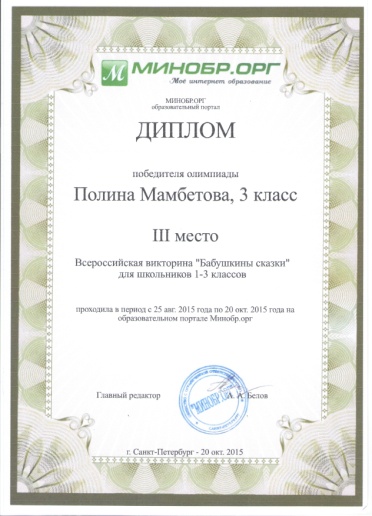 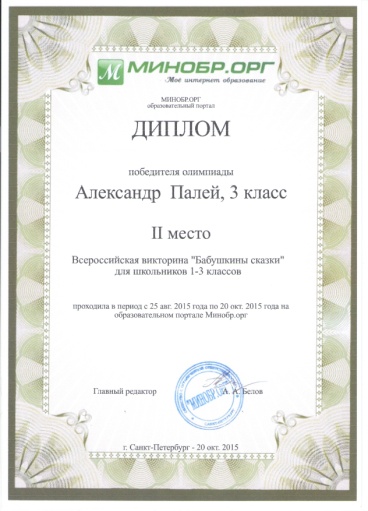 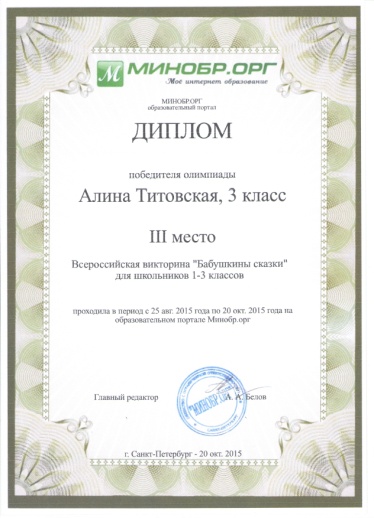 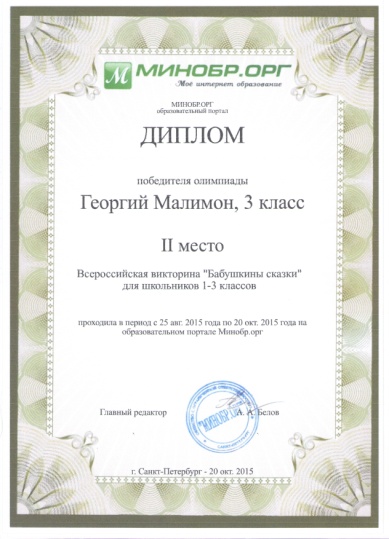 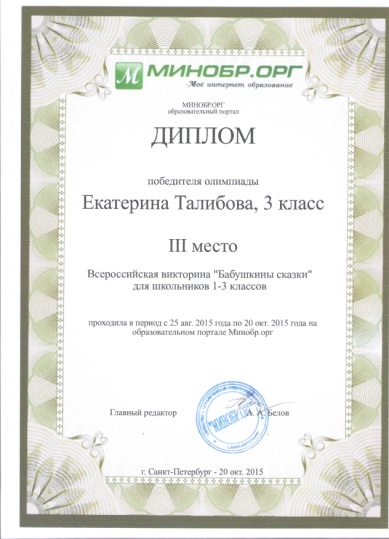 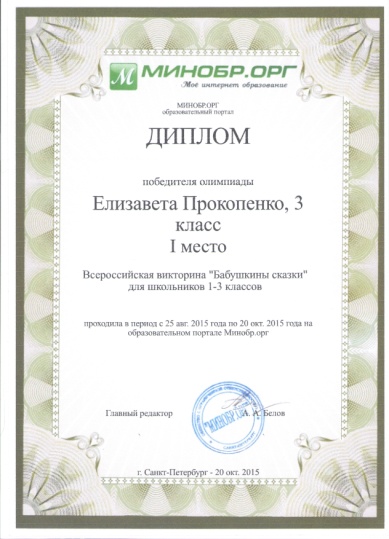 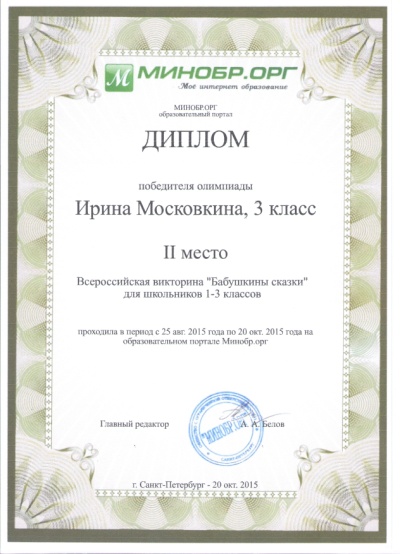 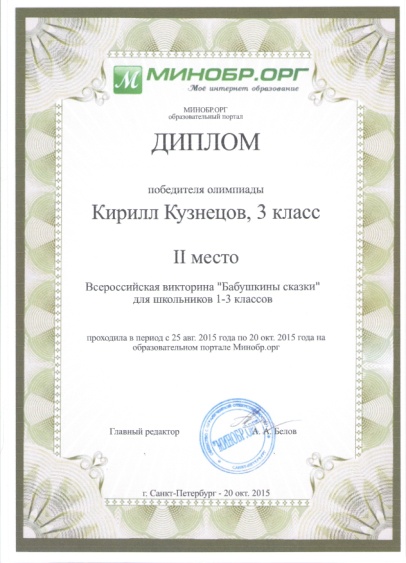 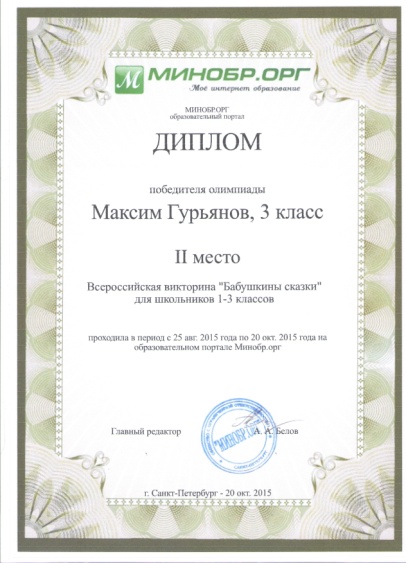 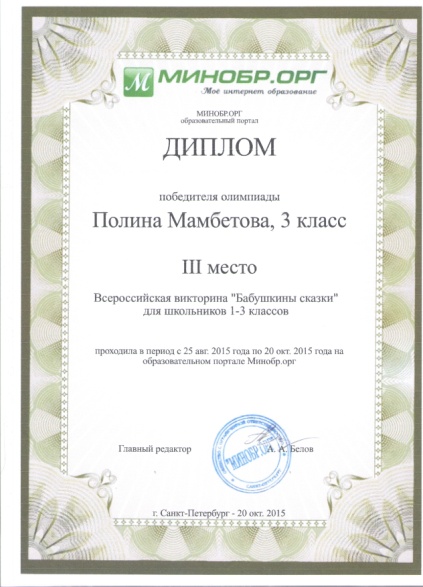 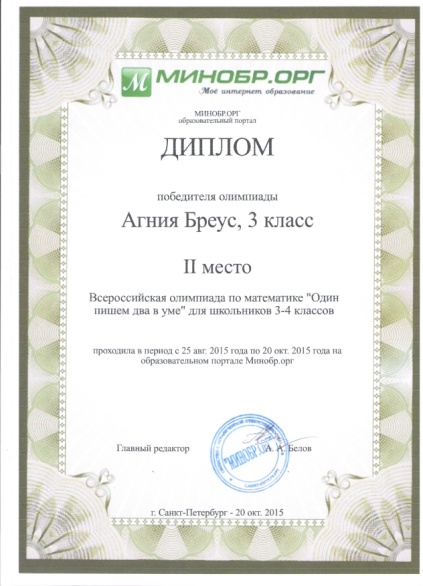 Всероссийская олимпиада по математике «Один пишем два в уме»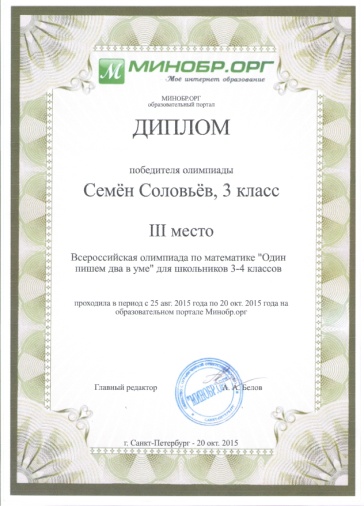 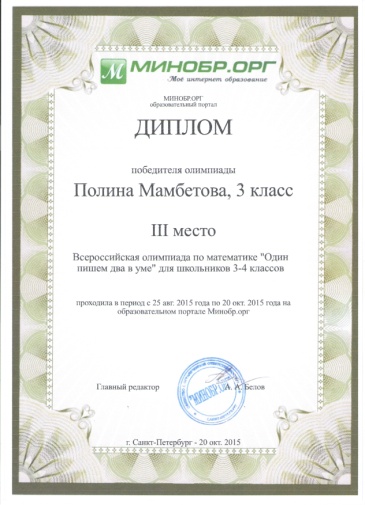 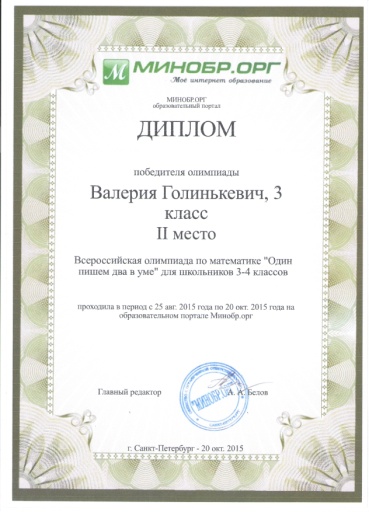 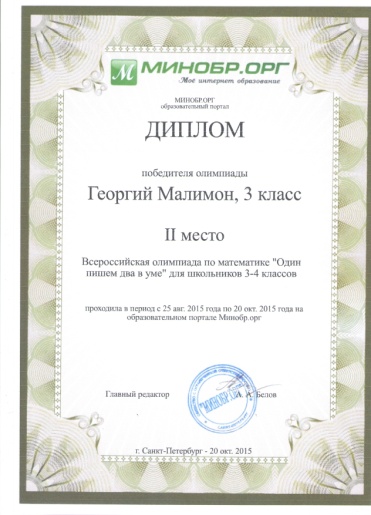 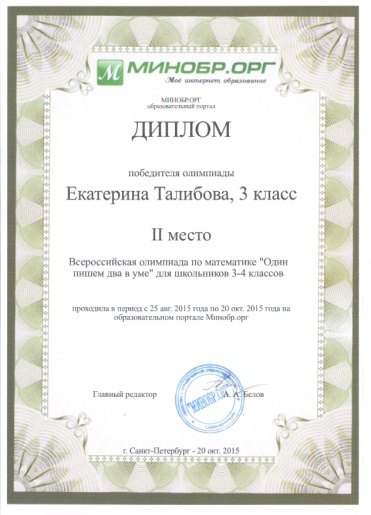 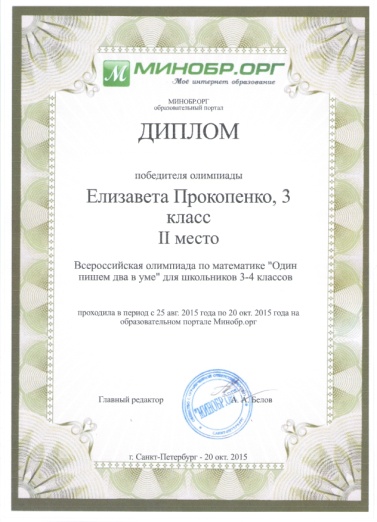 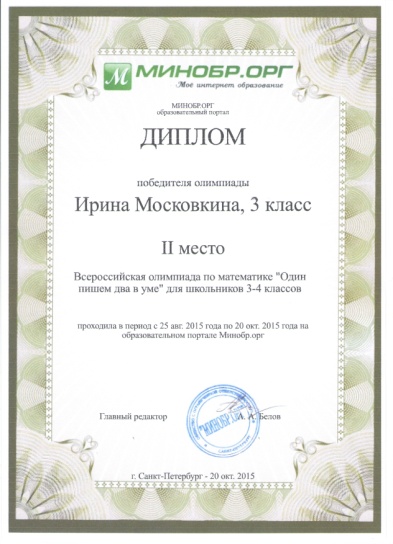 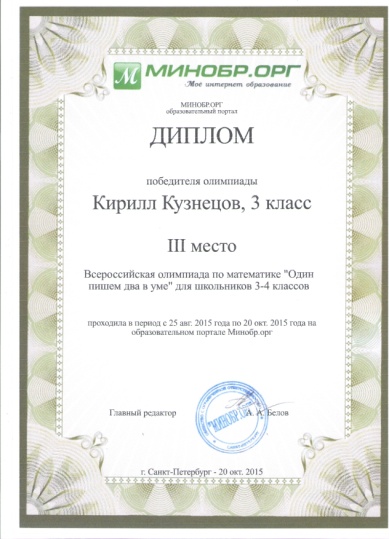 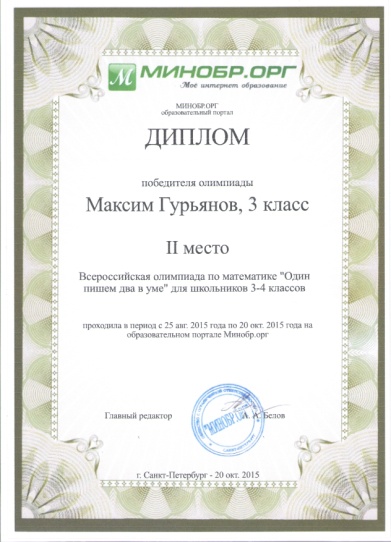 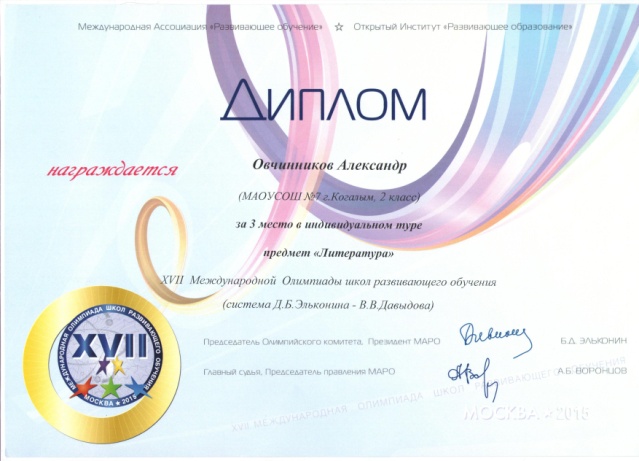 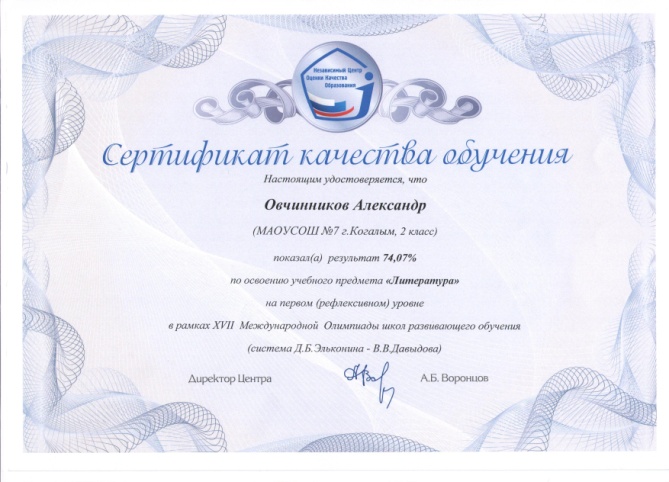 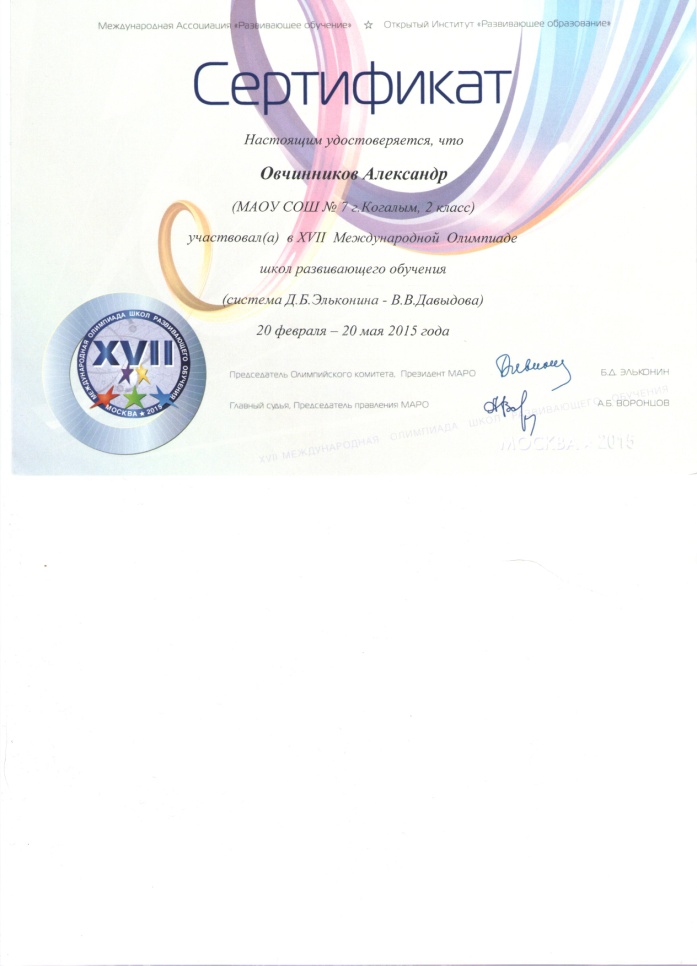 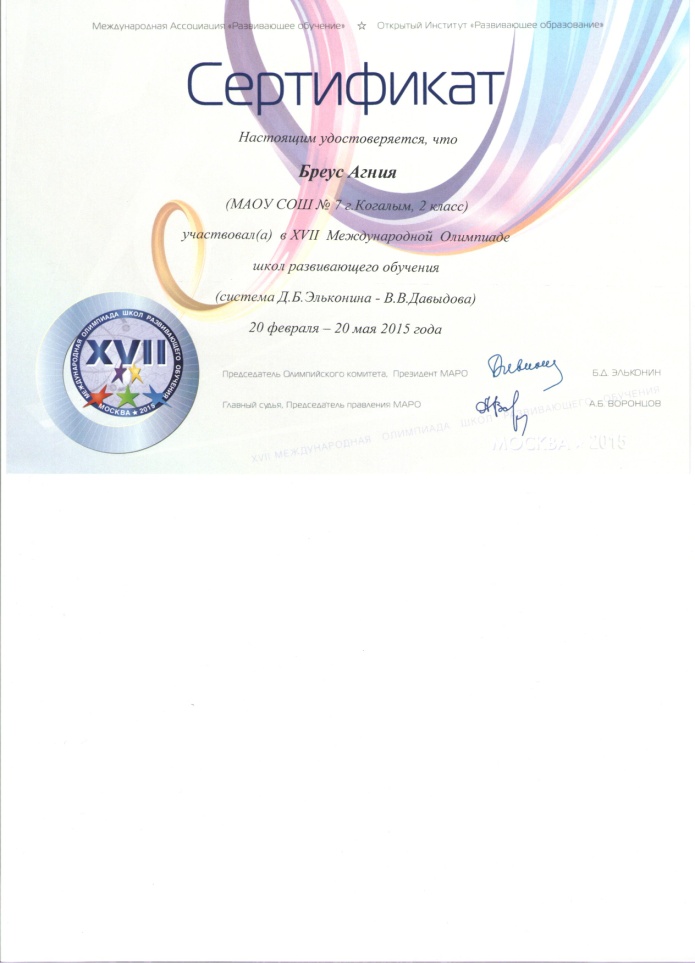 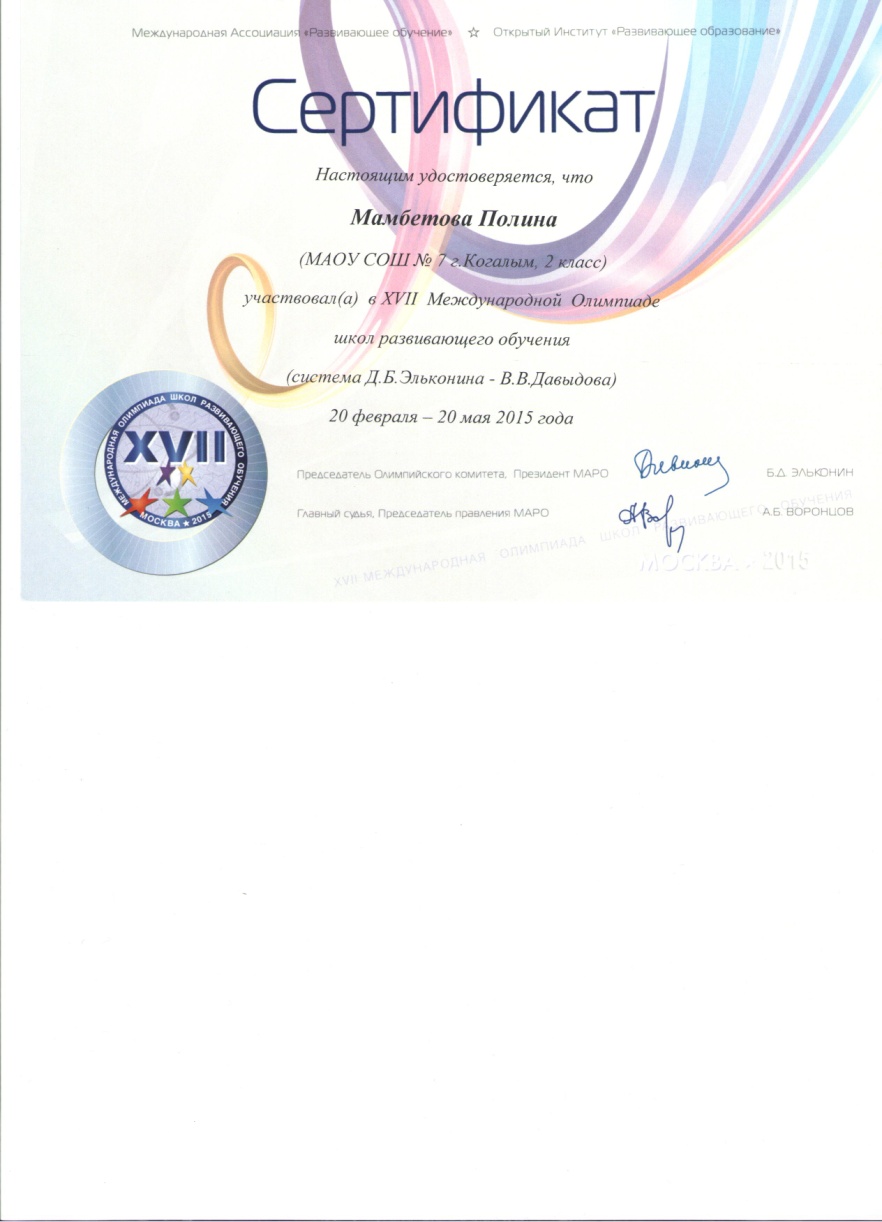 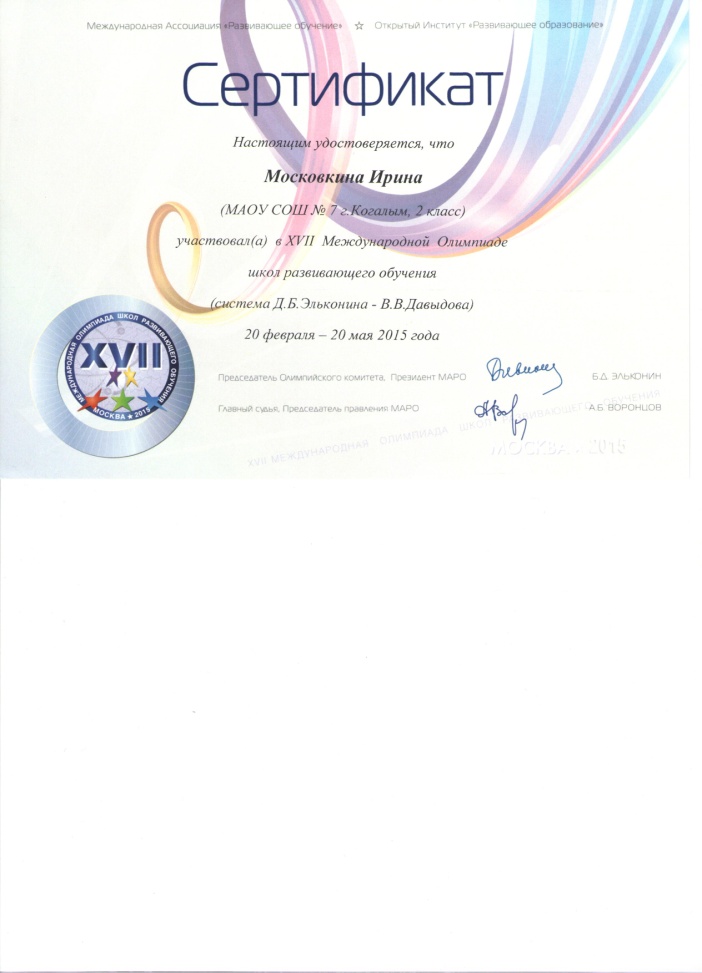 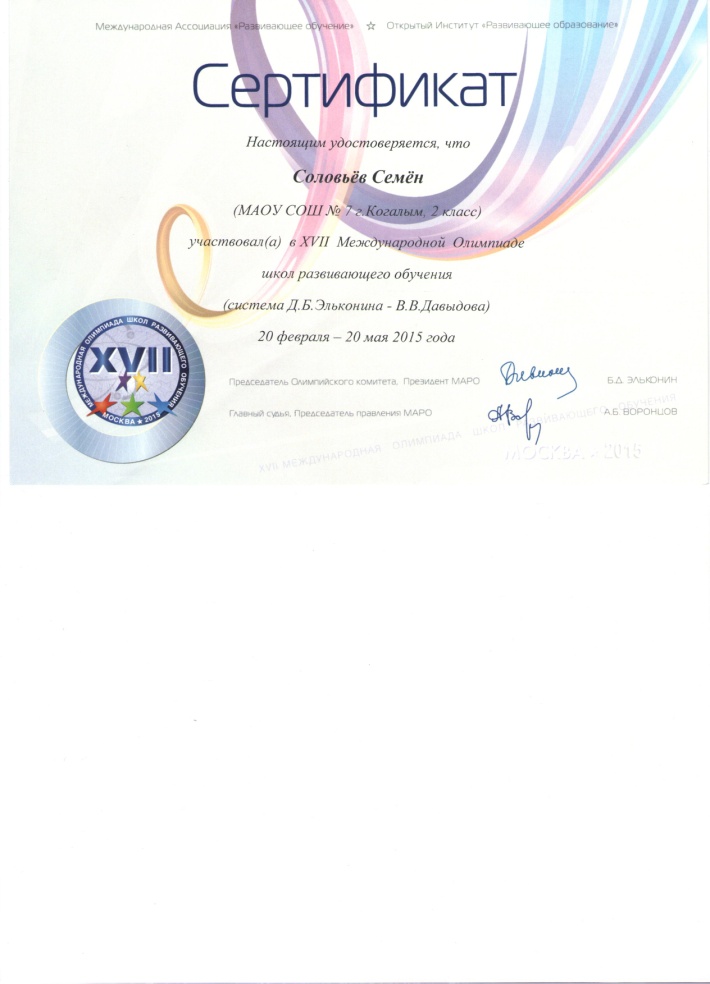 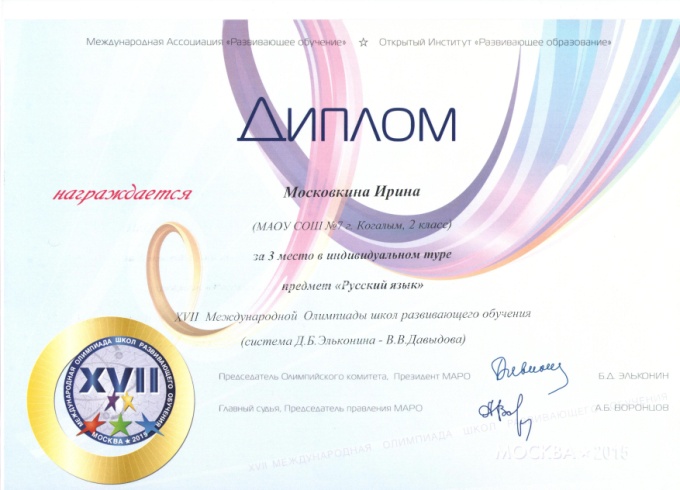 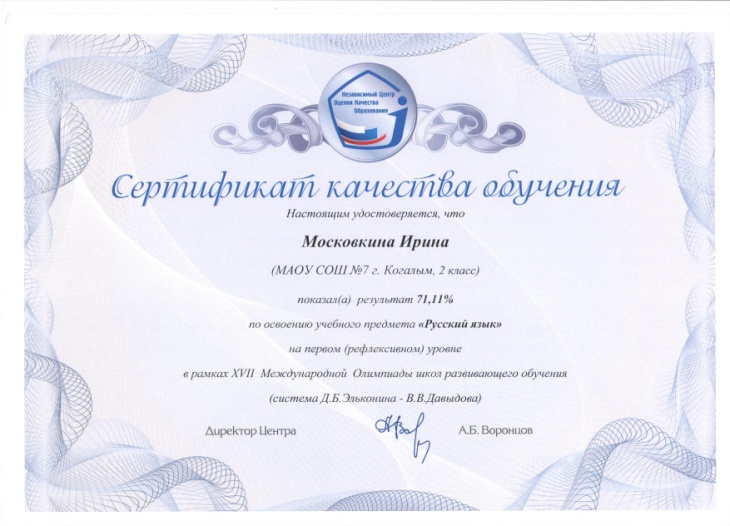 Всероссийская дистанционная олимпиада по русскому языку проекта «Инфоурок» 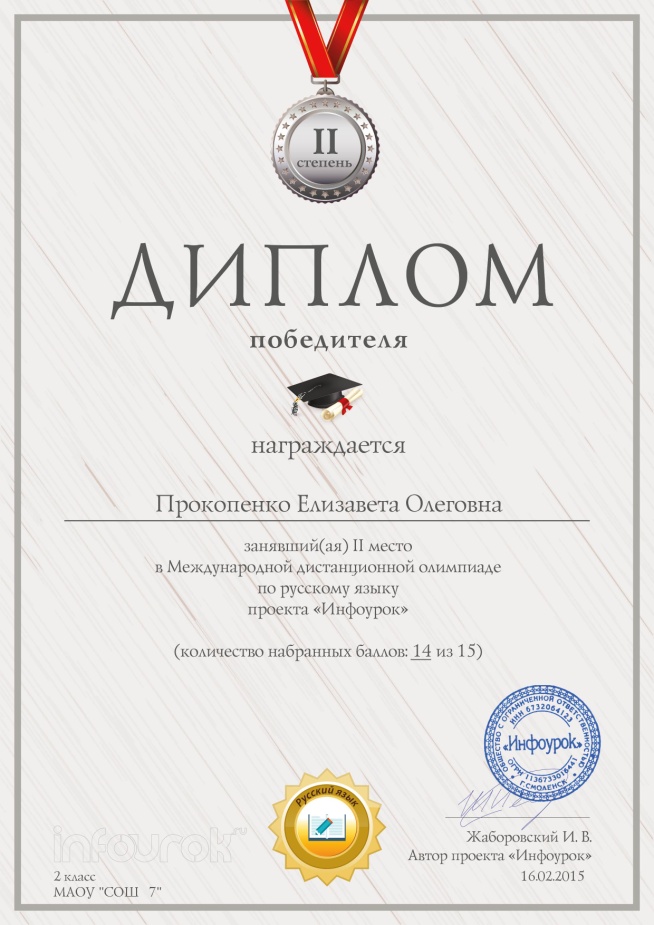 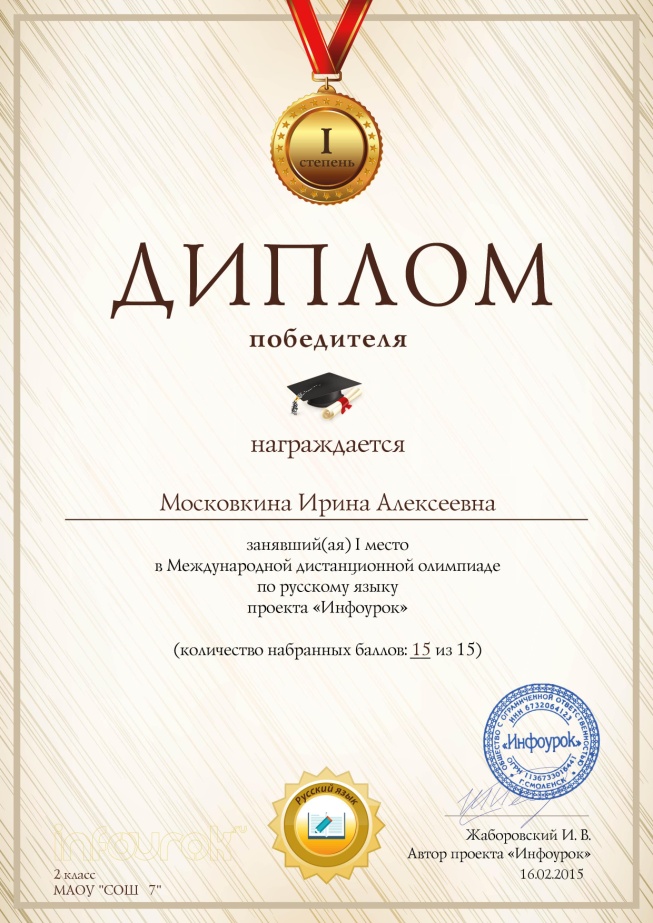 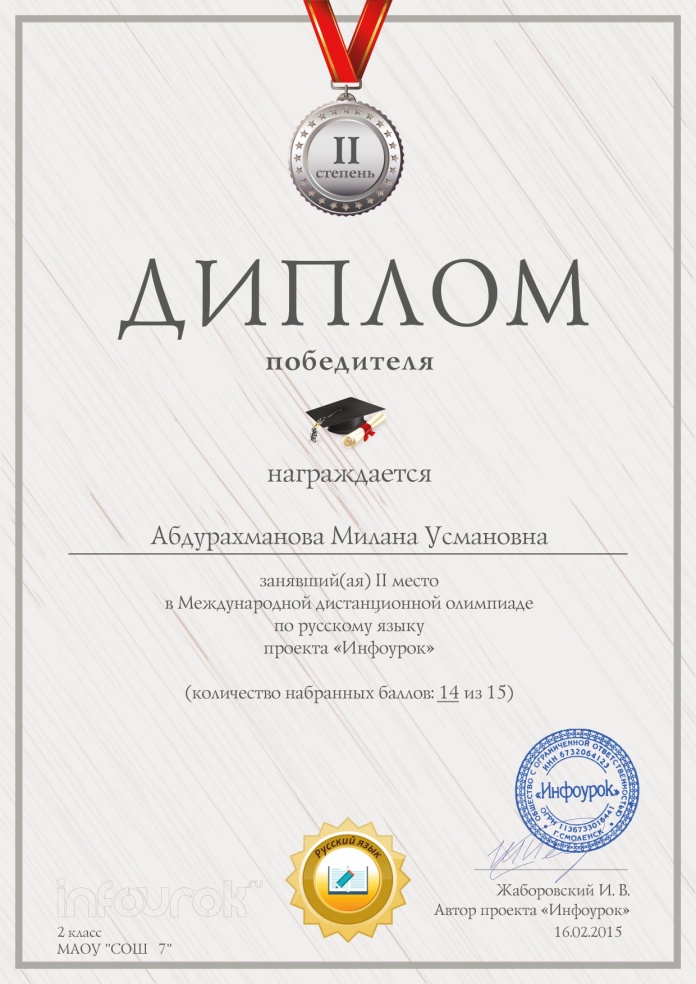 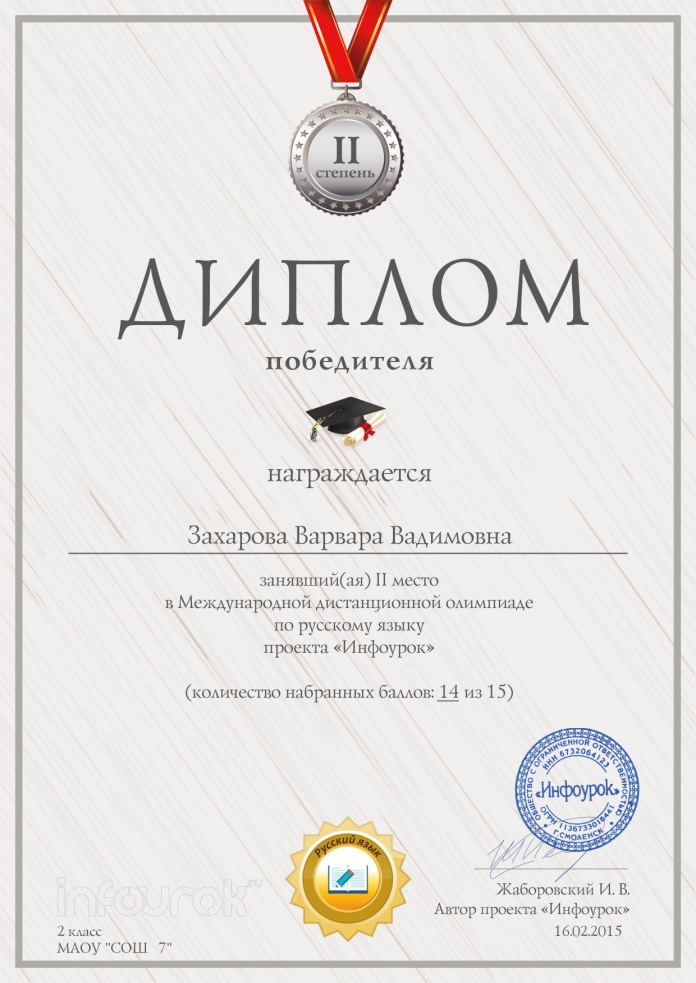 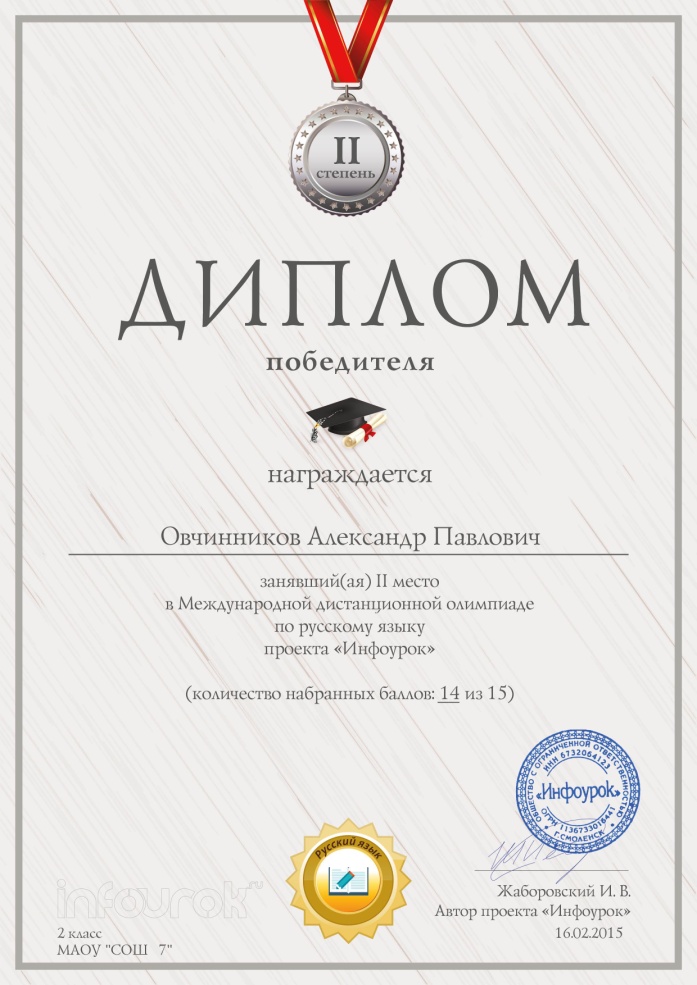 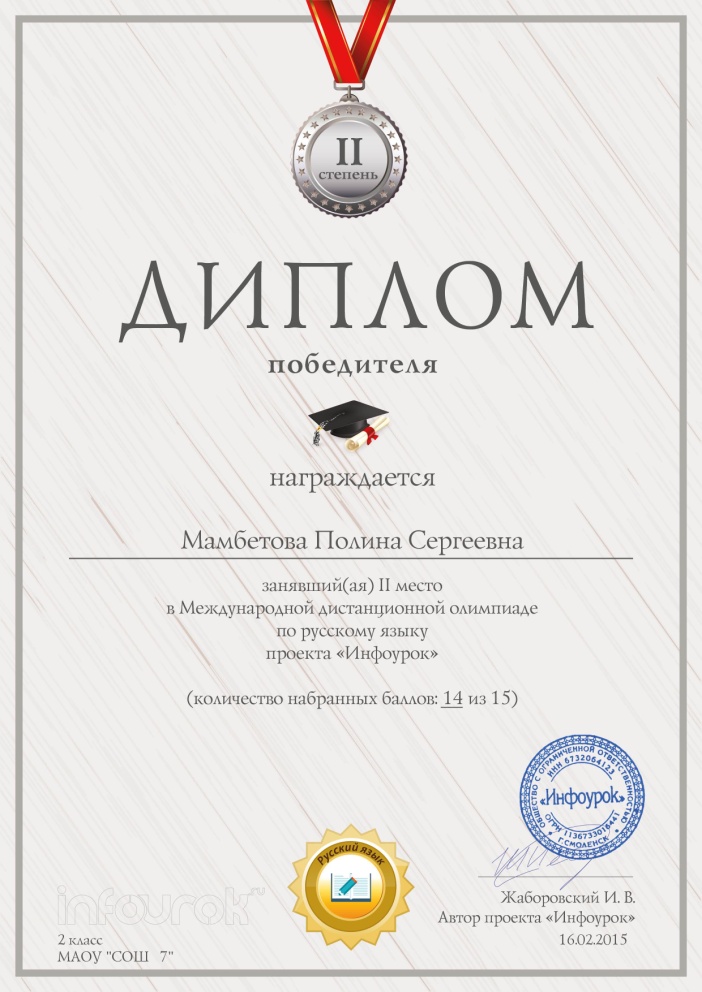 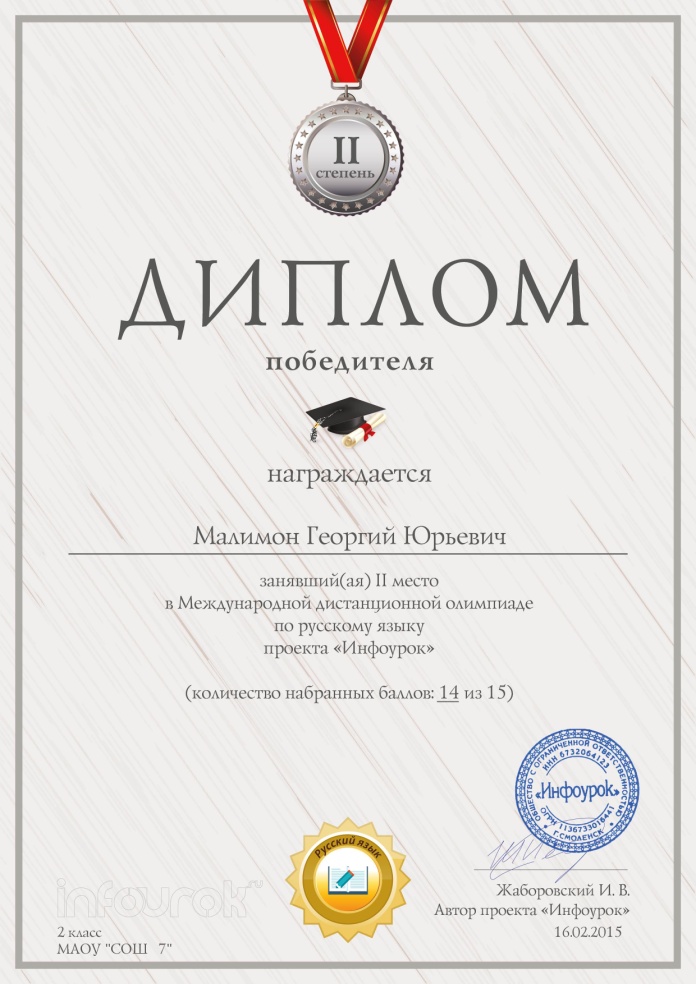 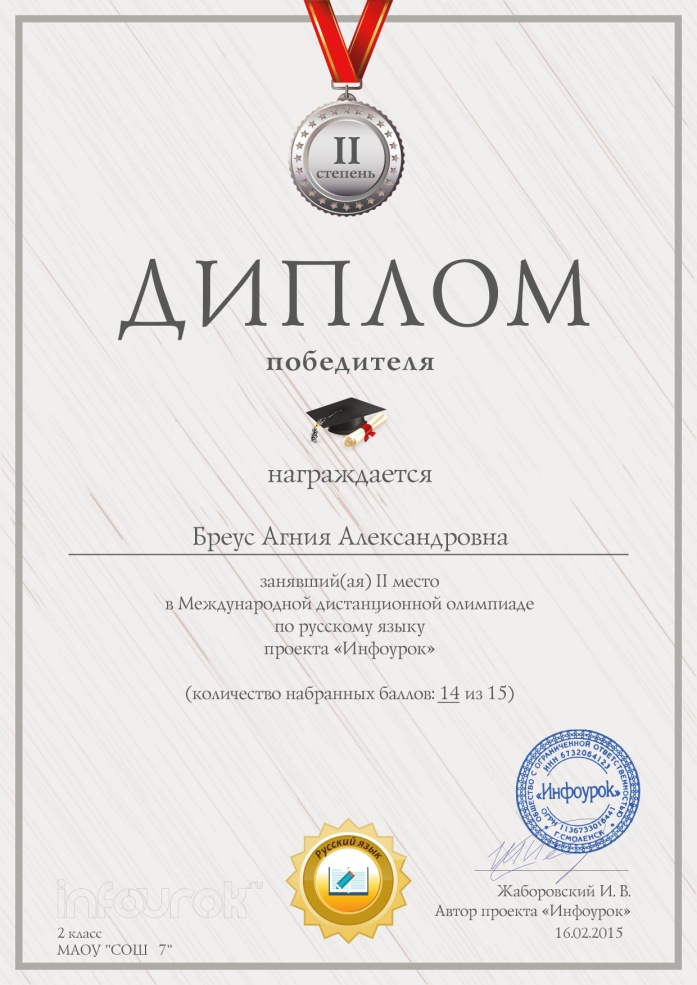 Всероссийская дистанционная олимпиада по литературному чтению проекта «ИНФОУРОК» 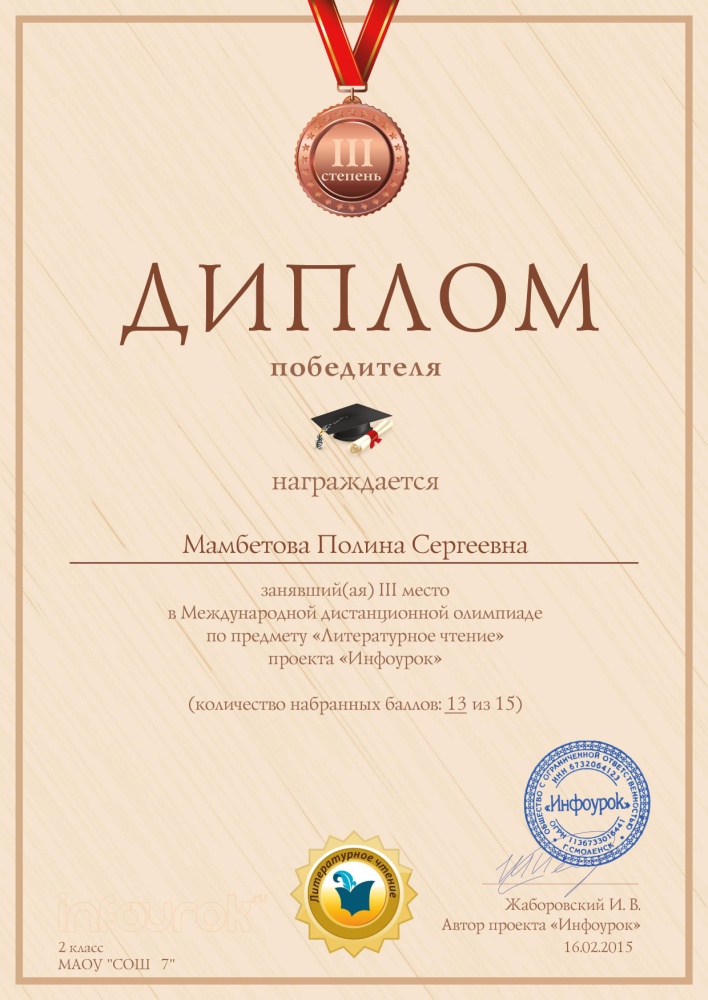 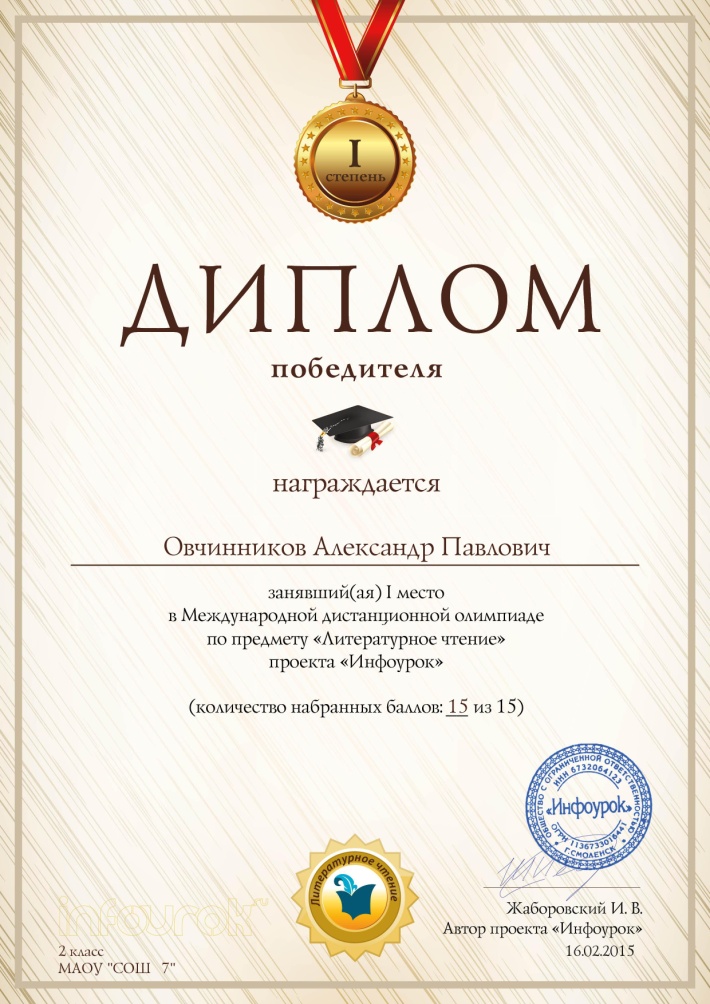 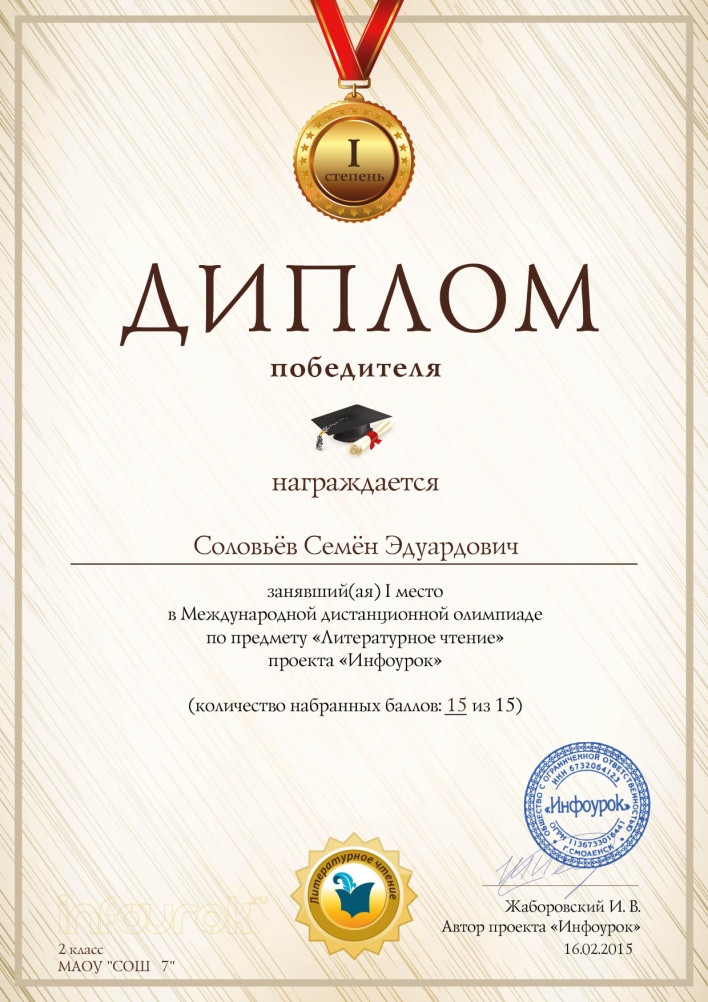 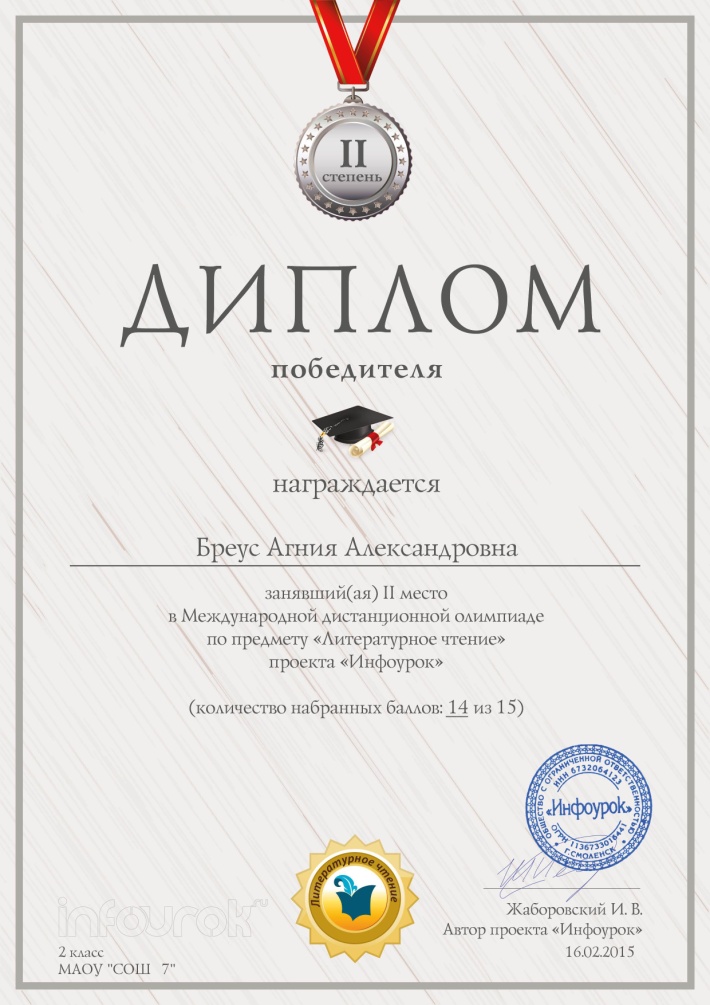 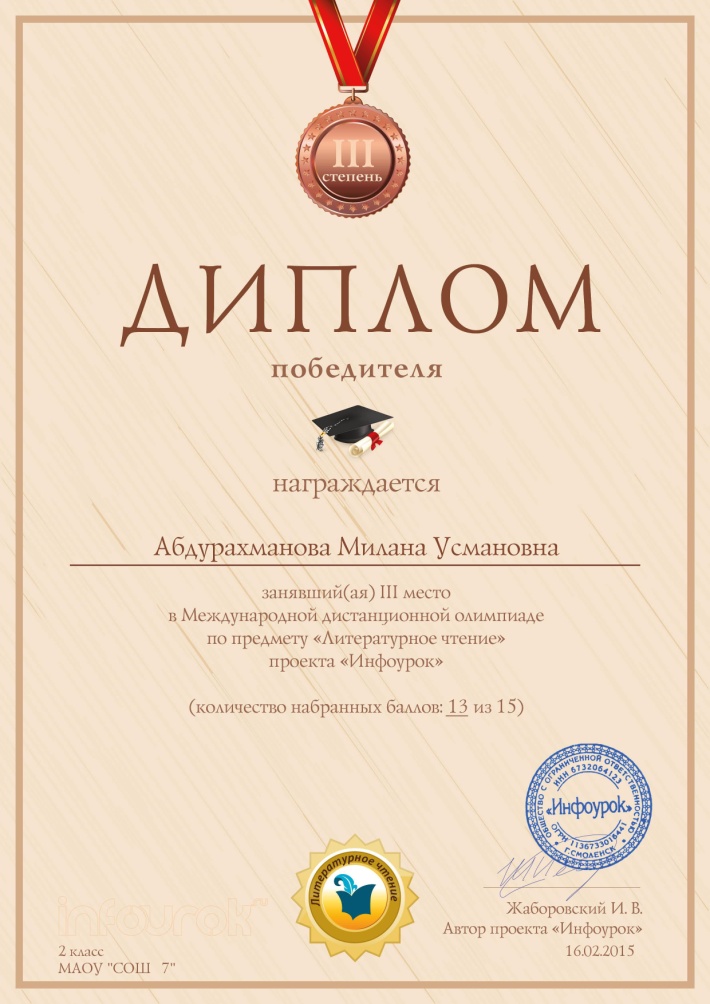 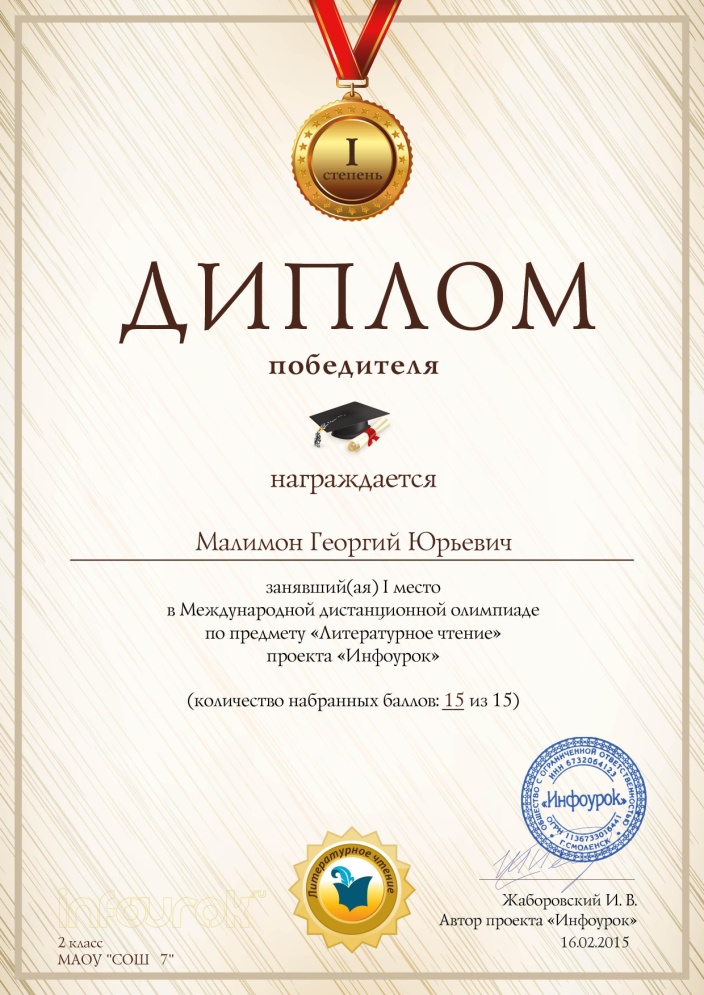 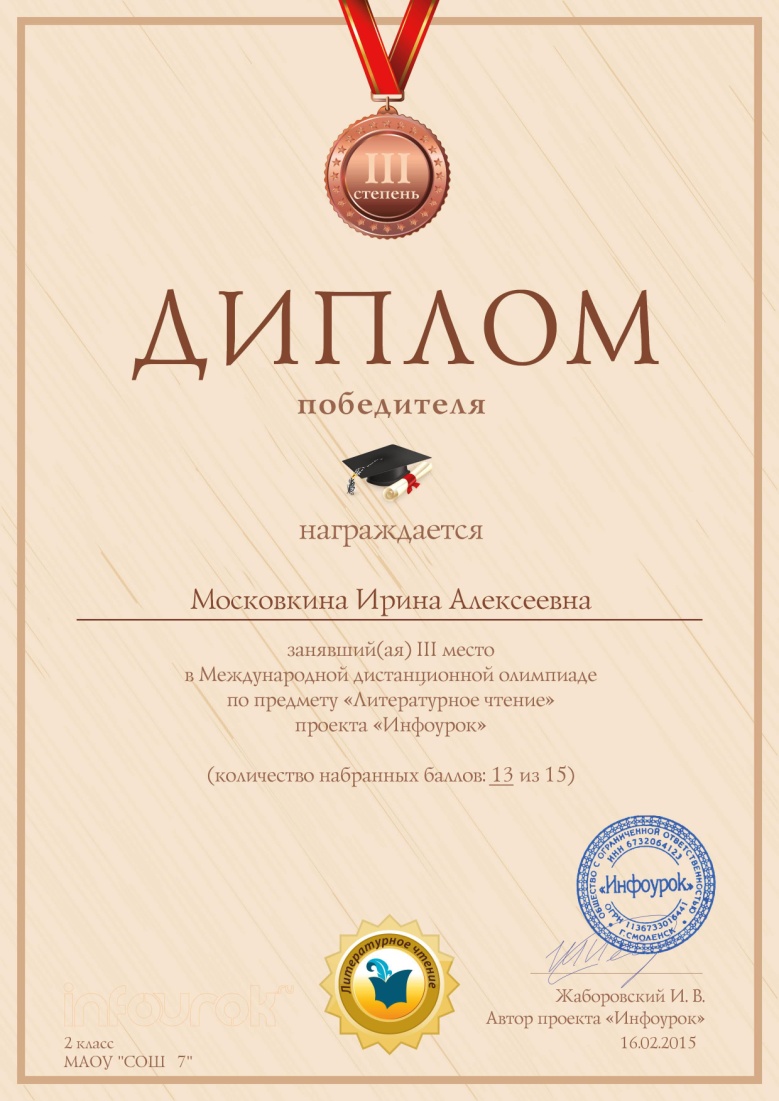 Всероссийская дистанционная олимпиада по окружающему миру проекта «ИНФОУРОК» 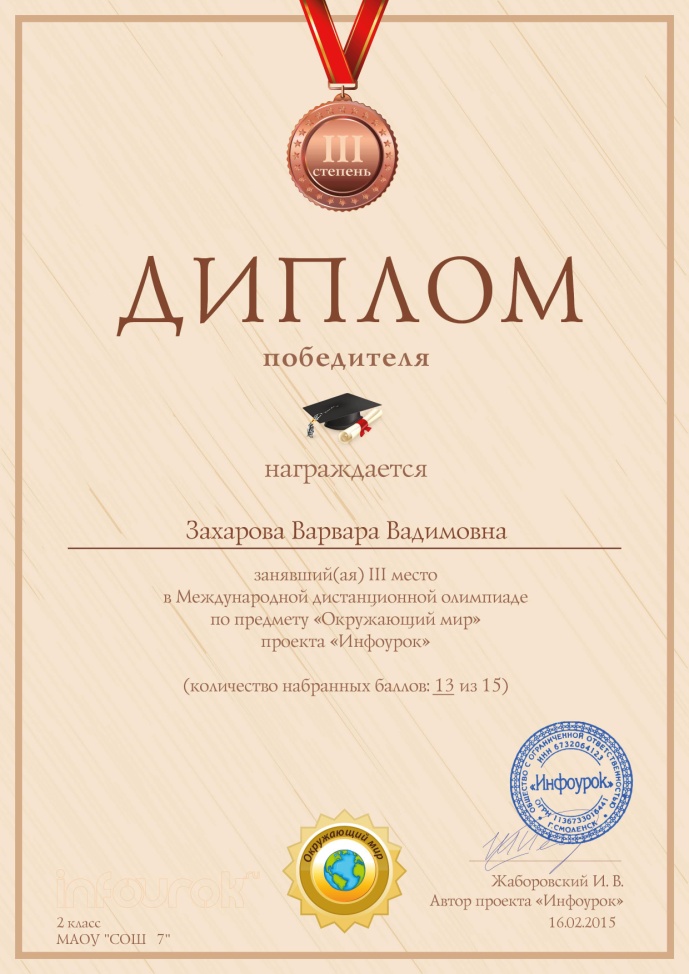 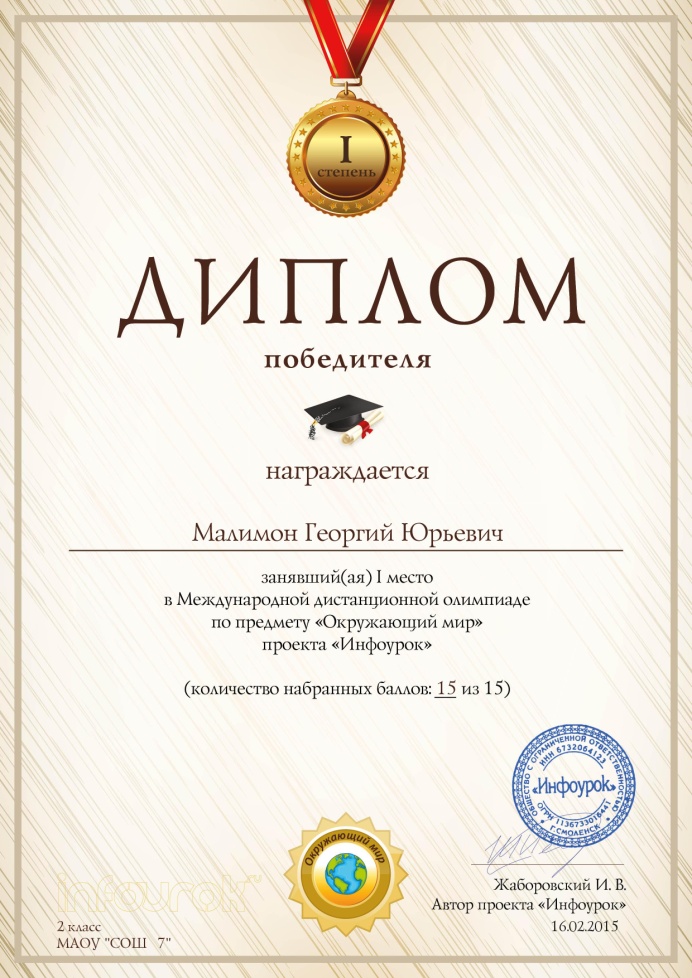 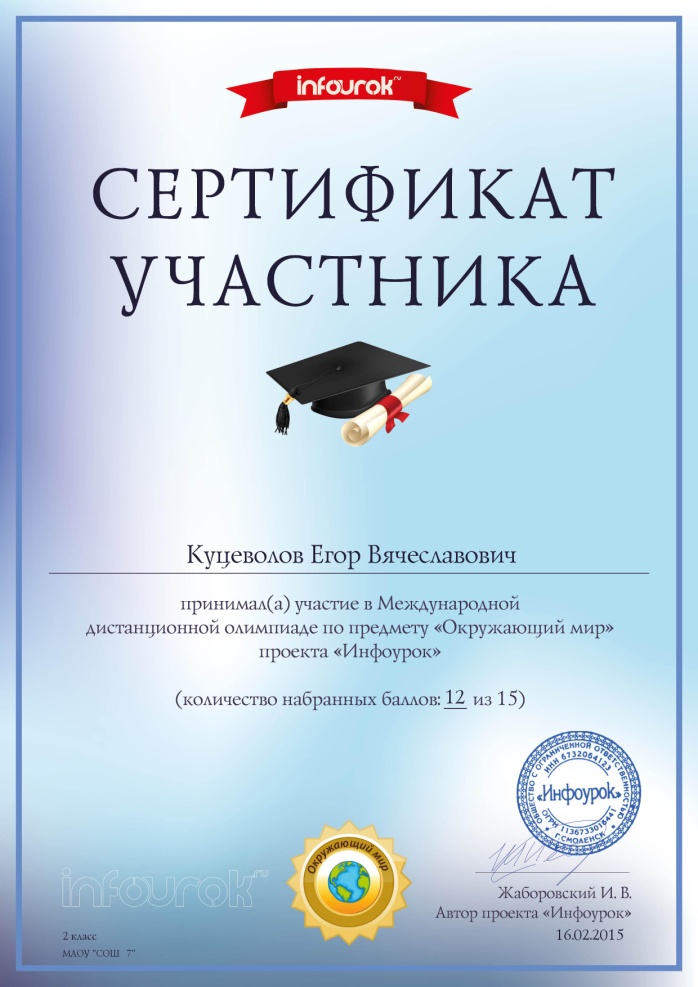 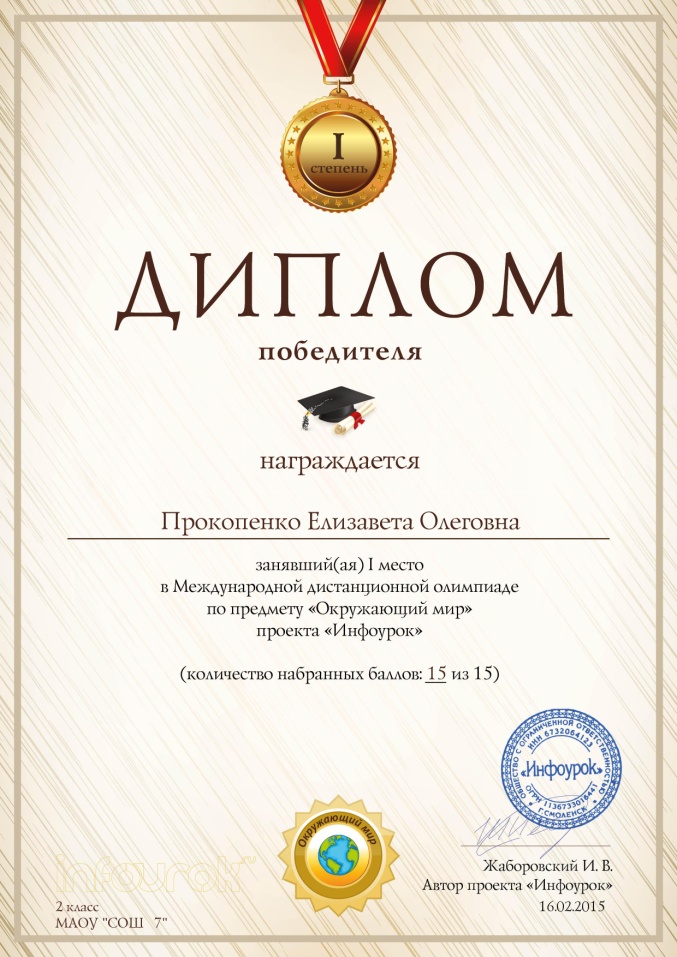 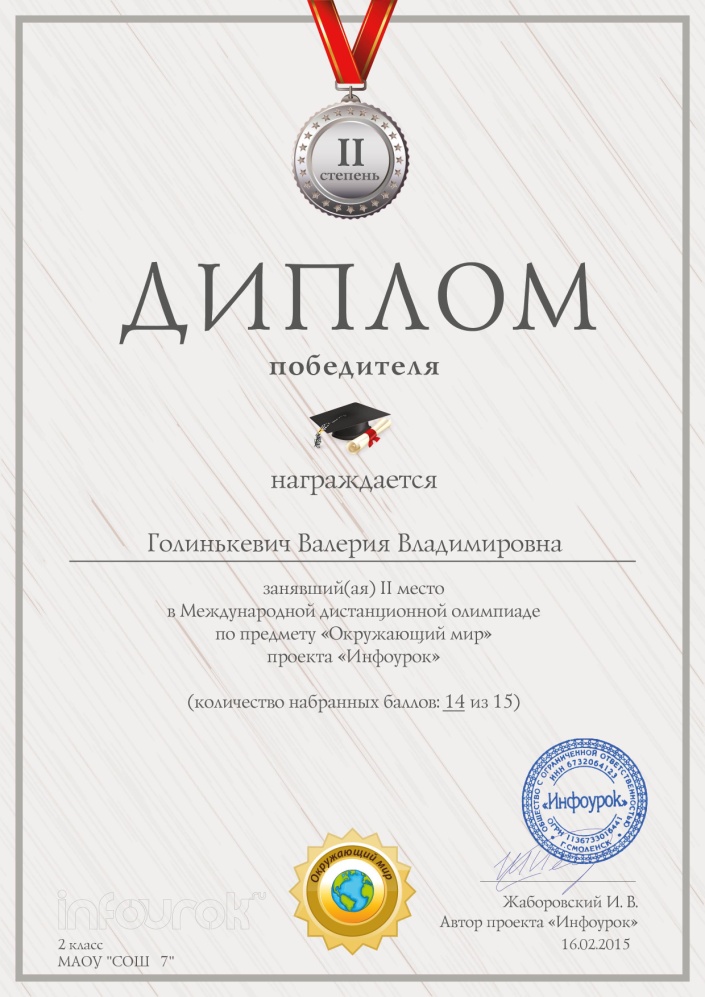 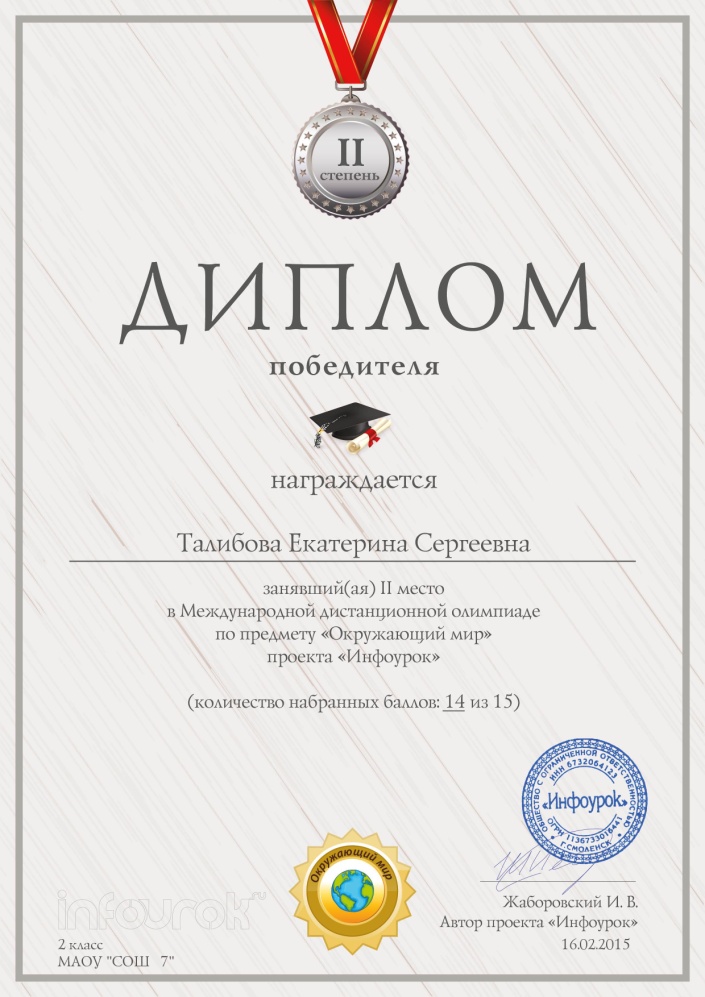 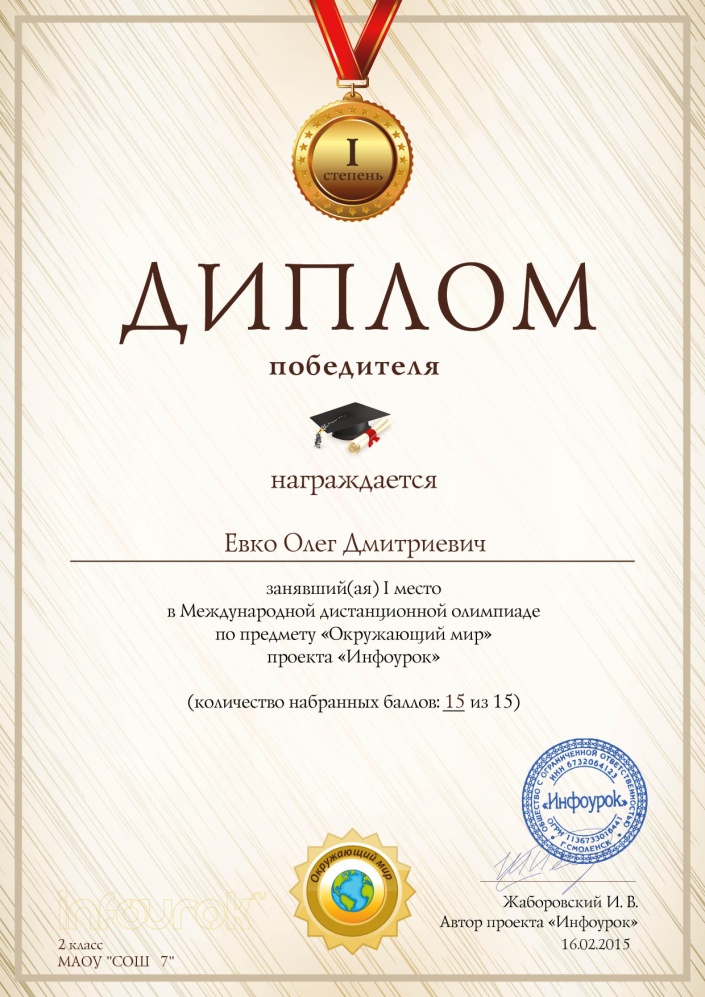 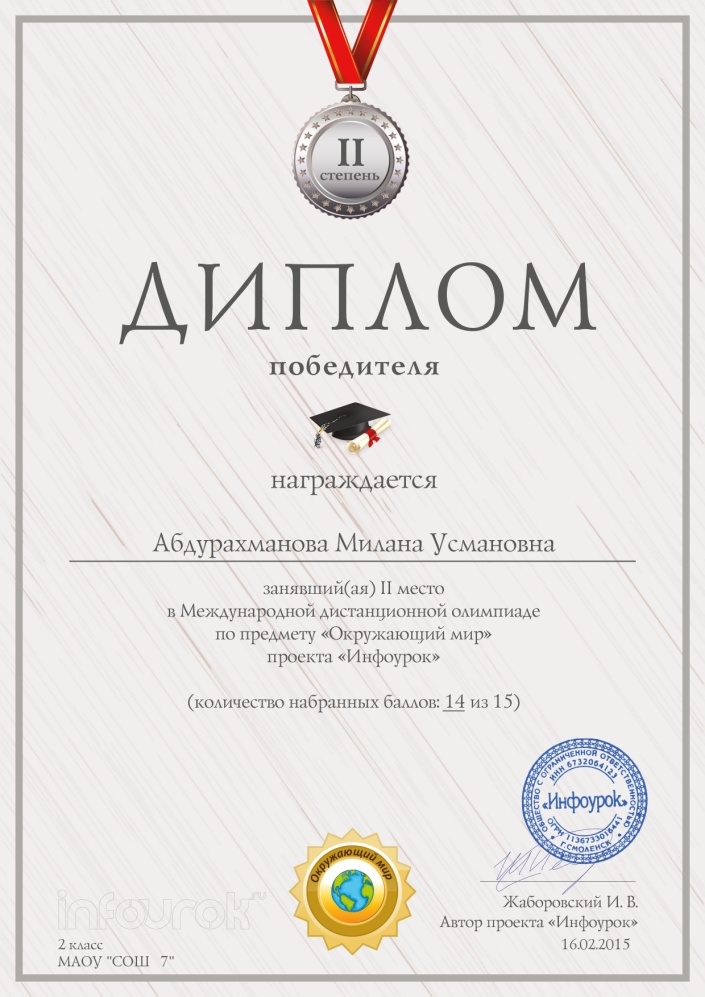 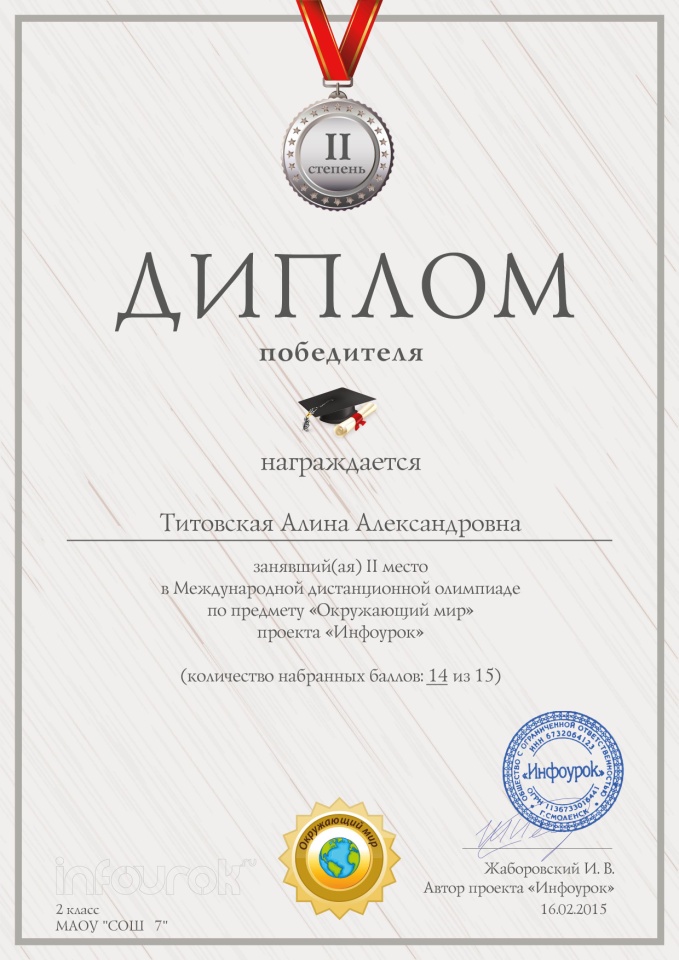 Всероссийские предметные олимпиады (русский язык, математика, информатика, литература, окружающий мир)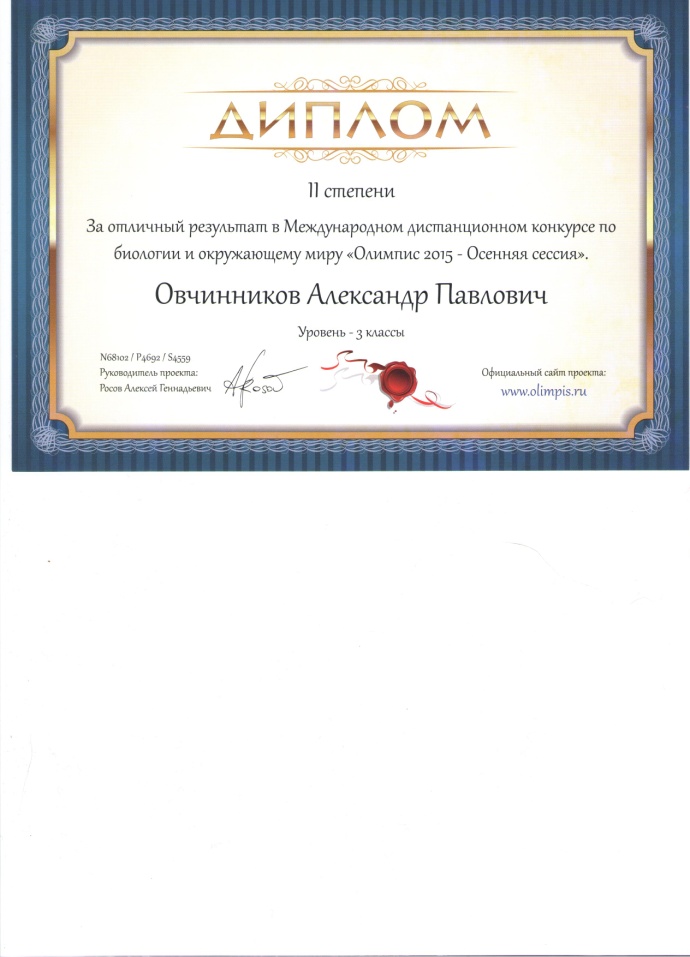 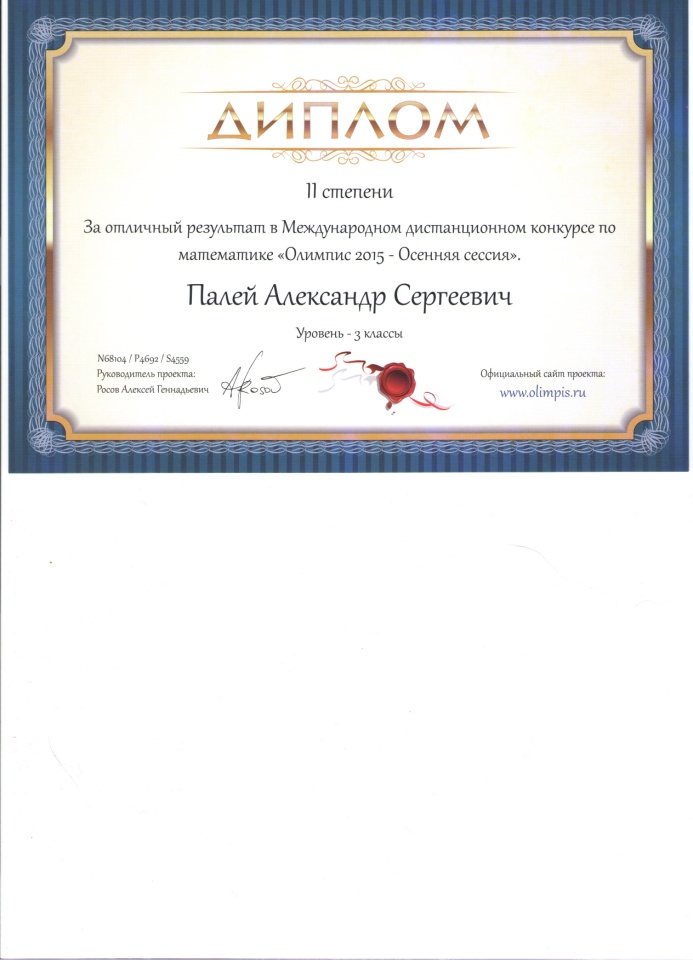 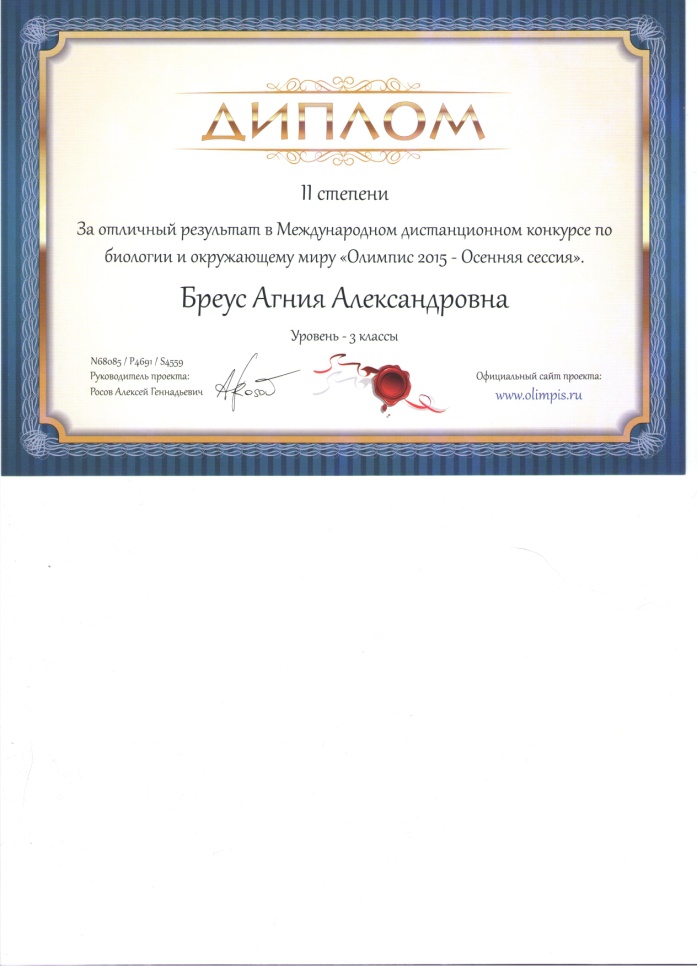 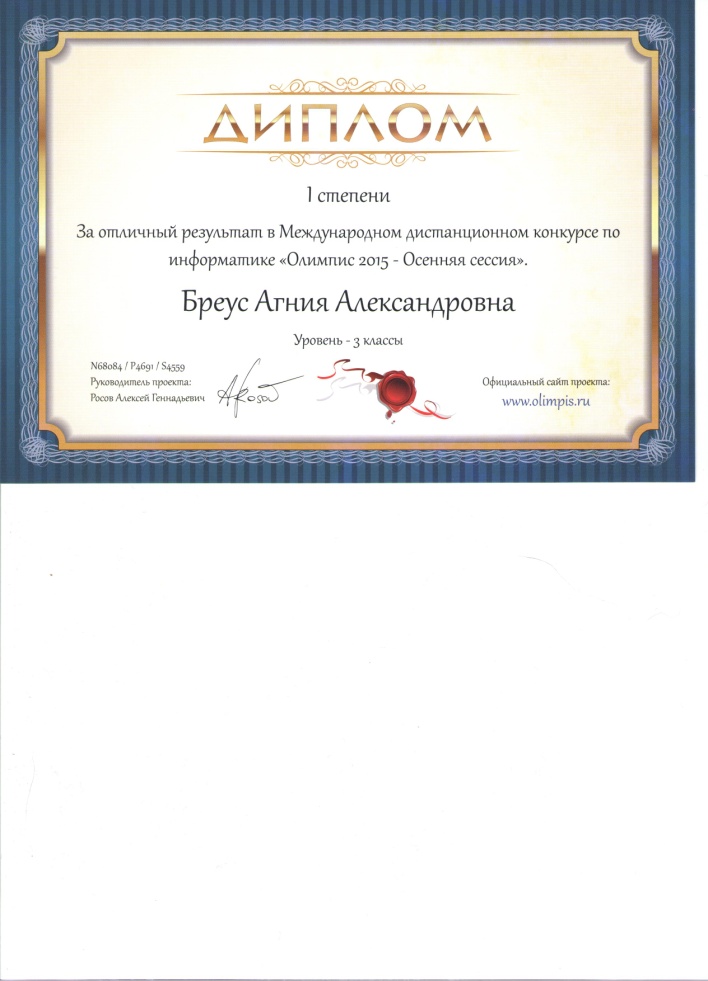 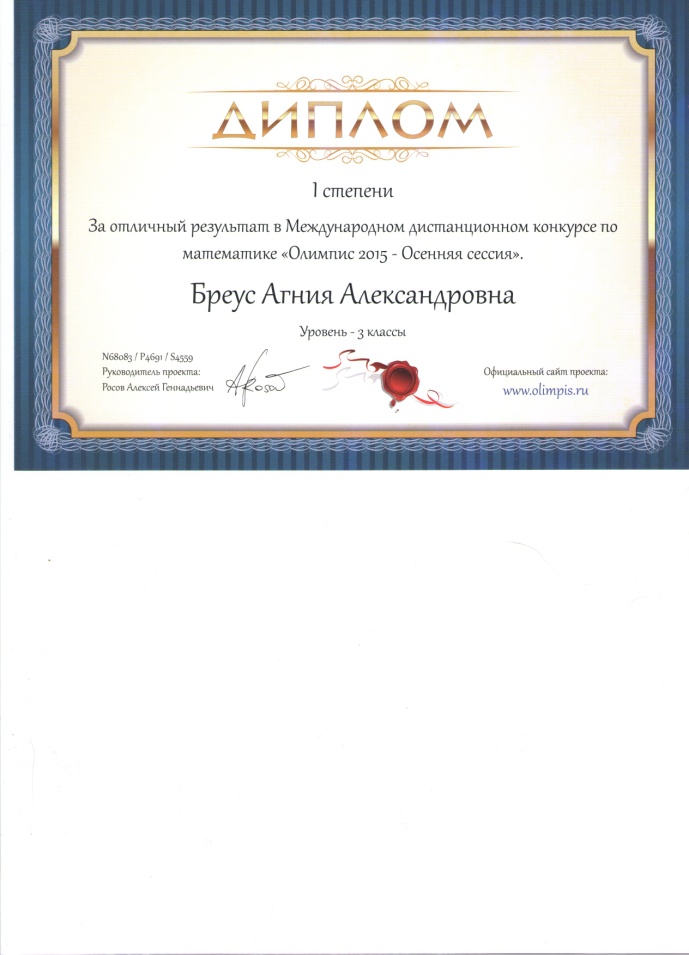 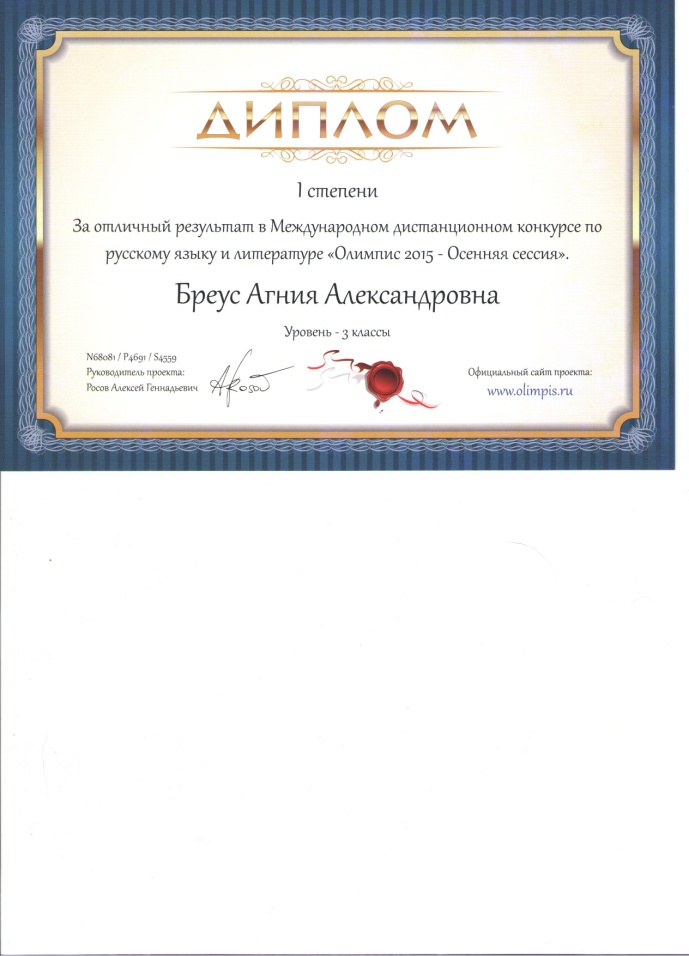 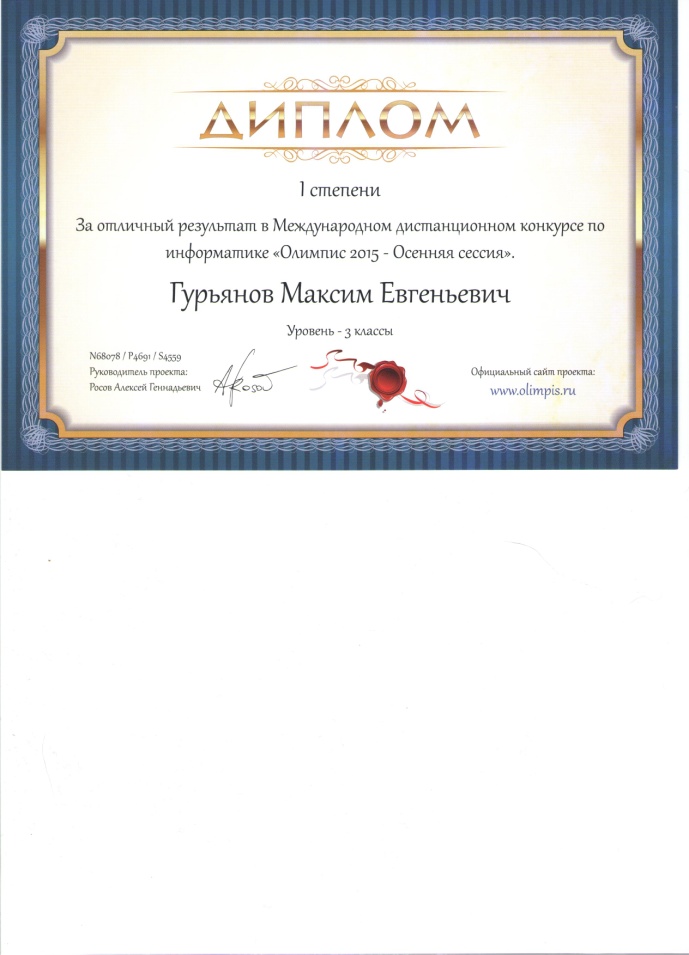 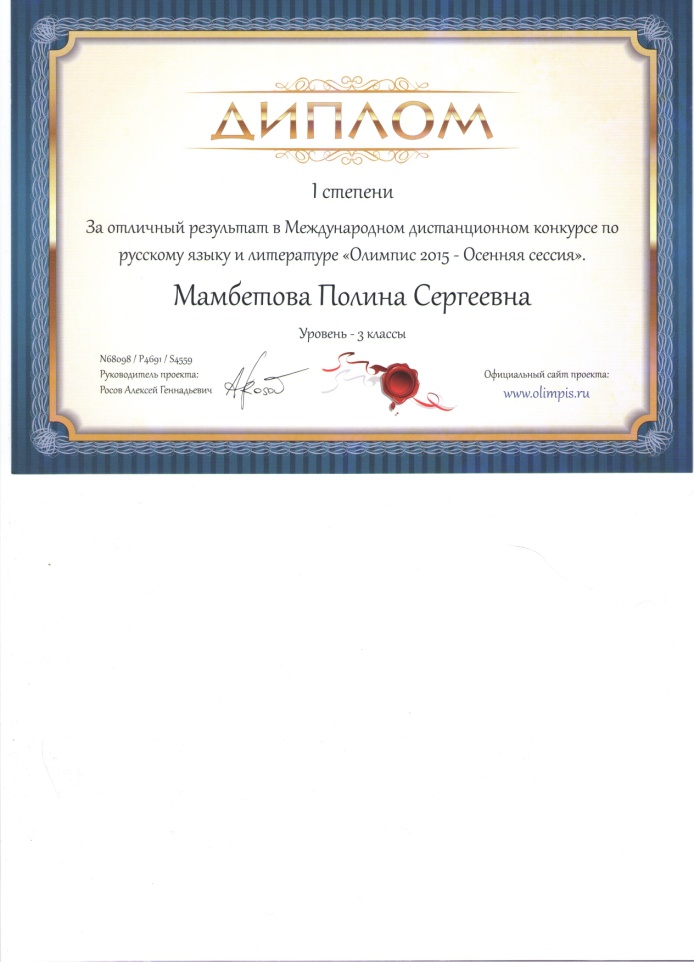 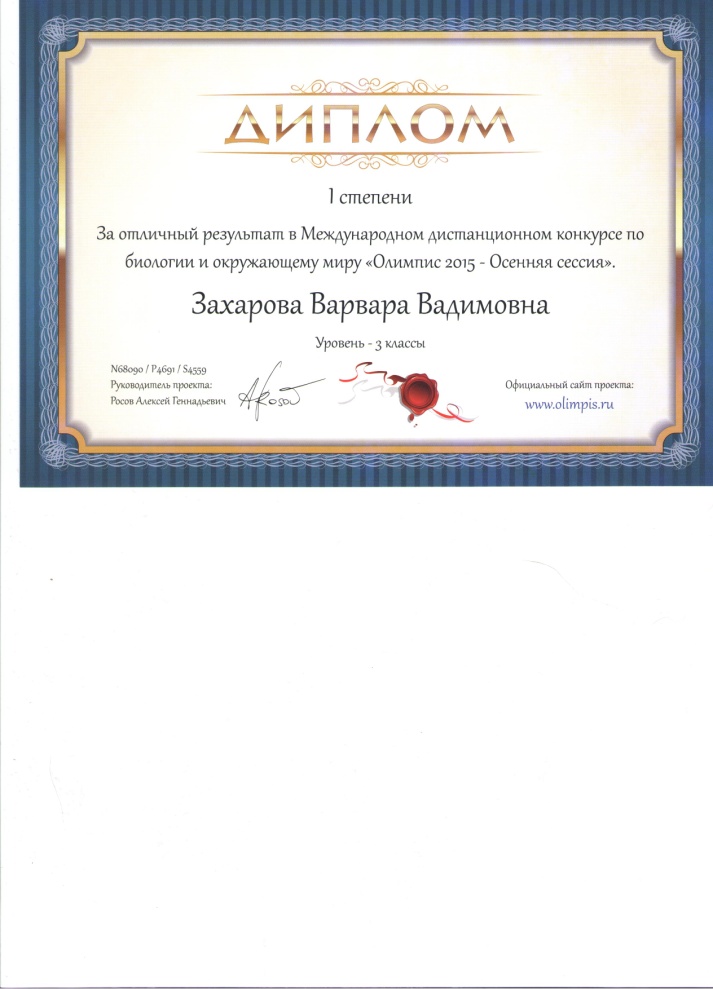 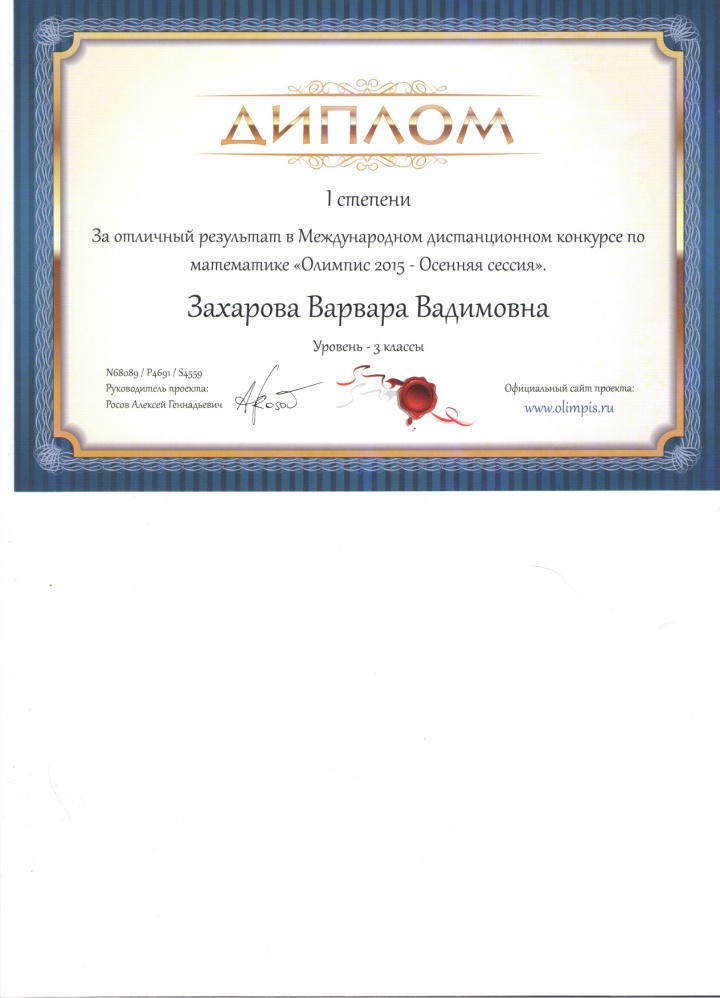 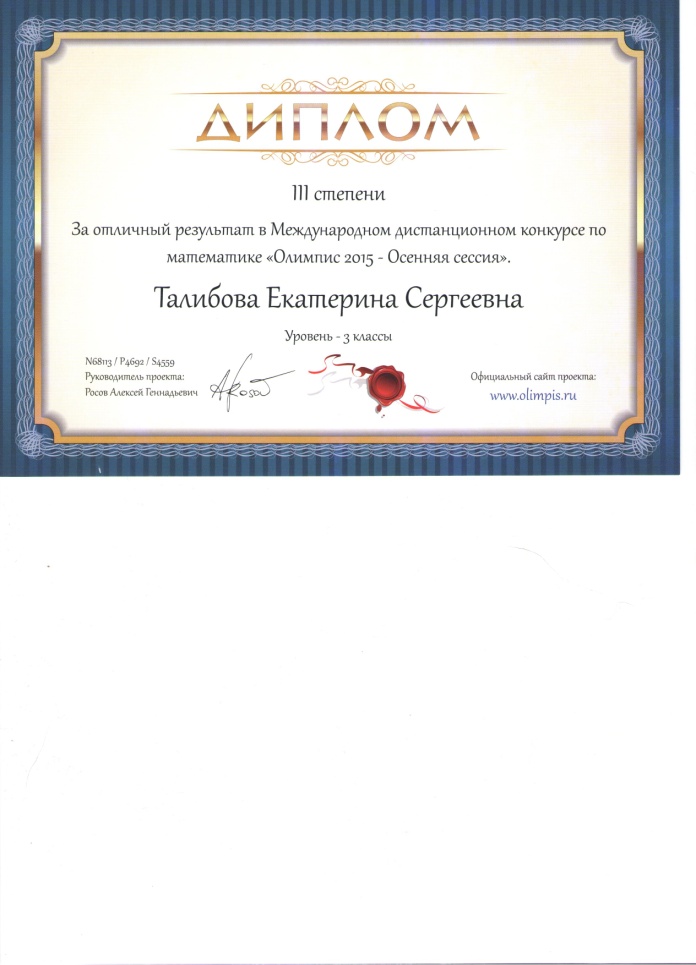 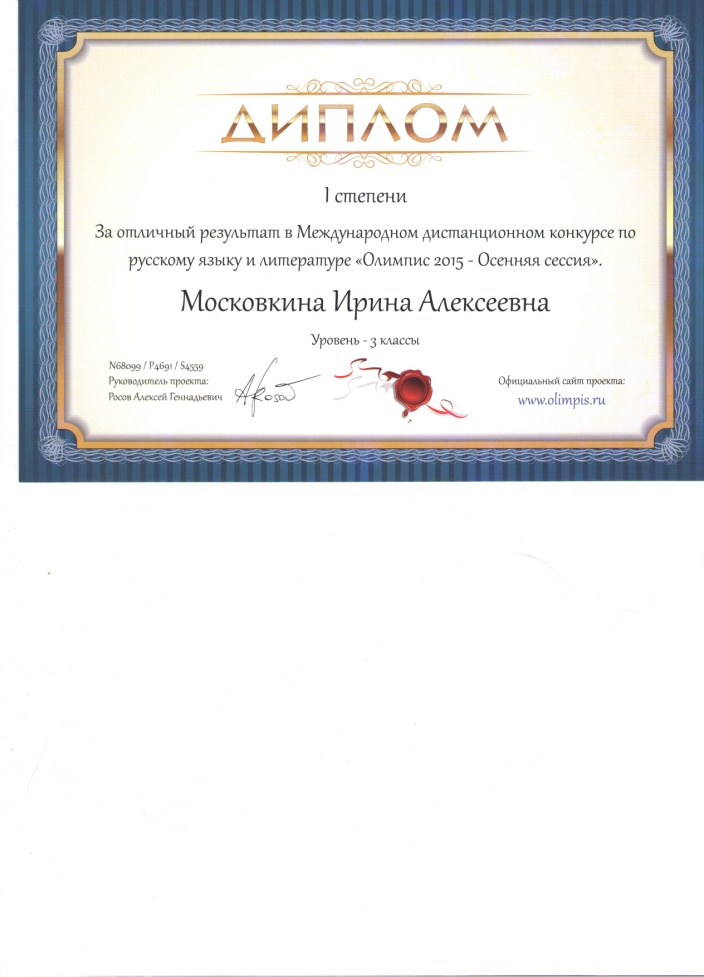 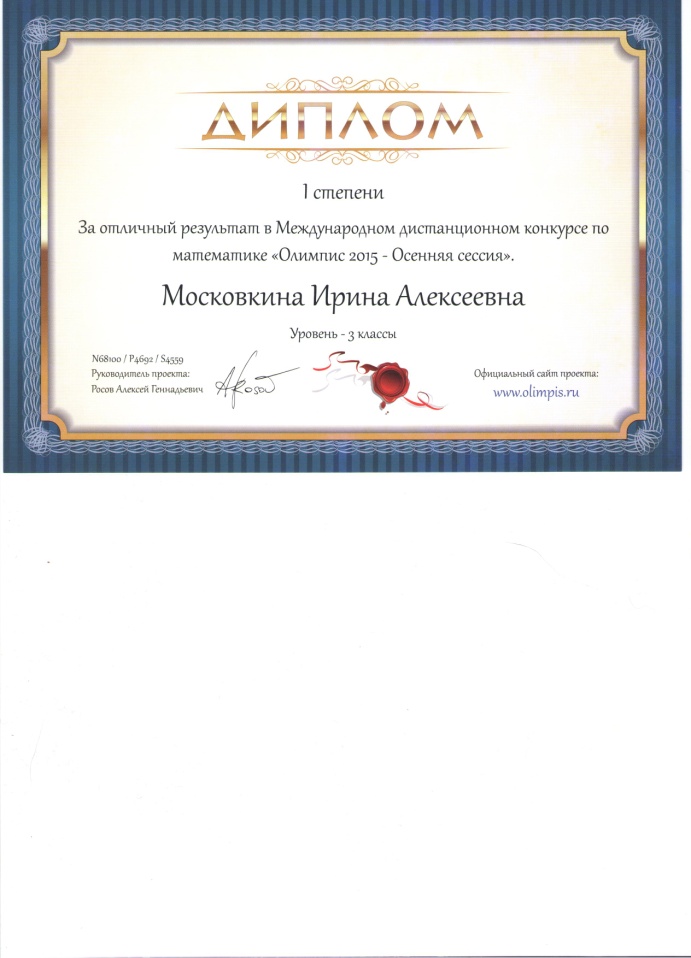 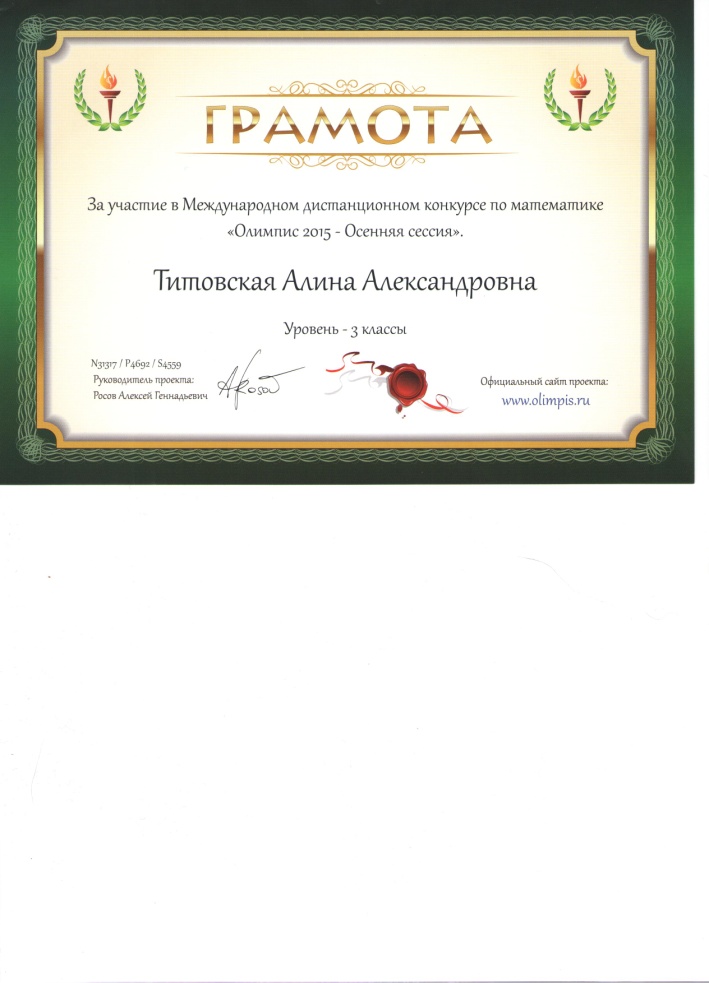 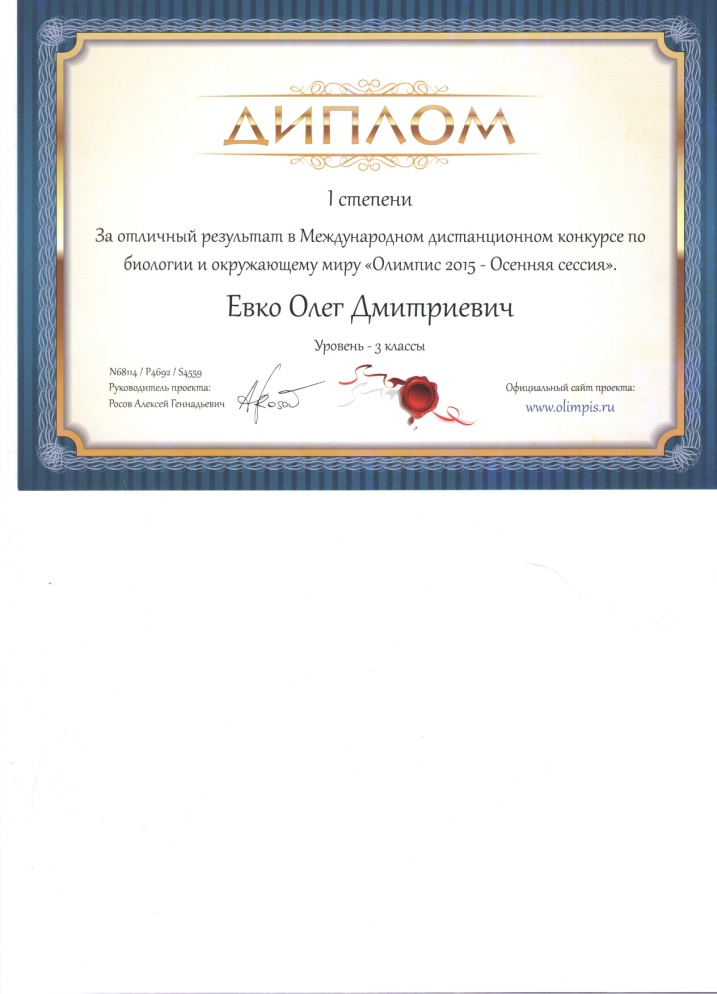 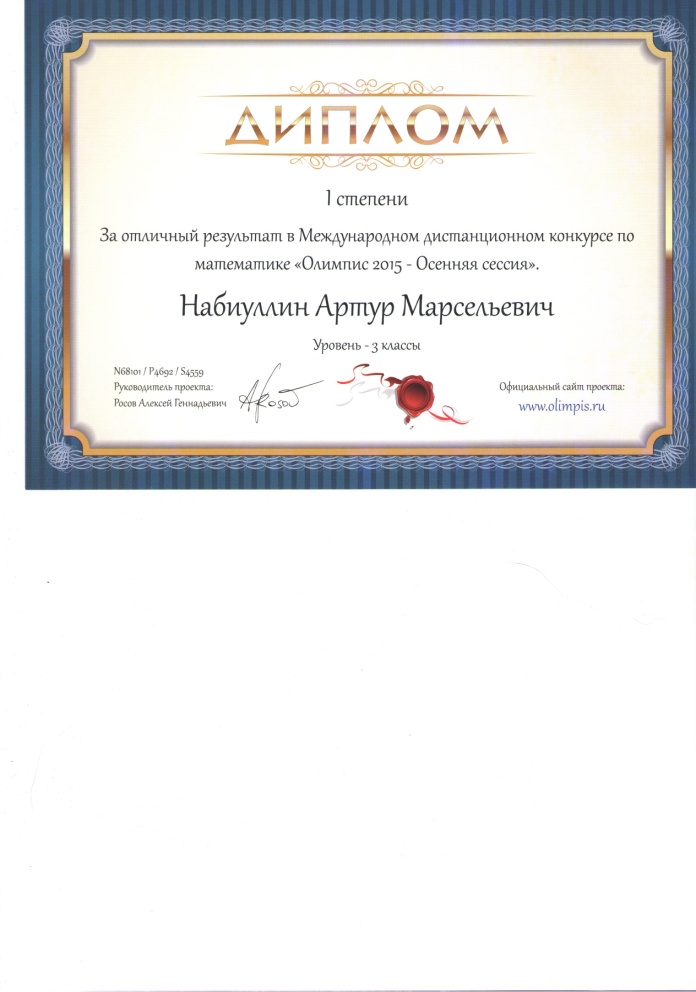 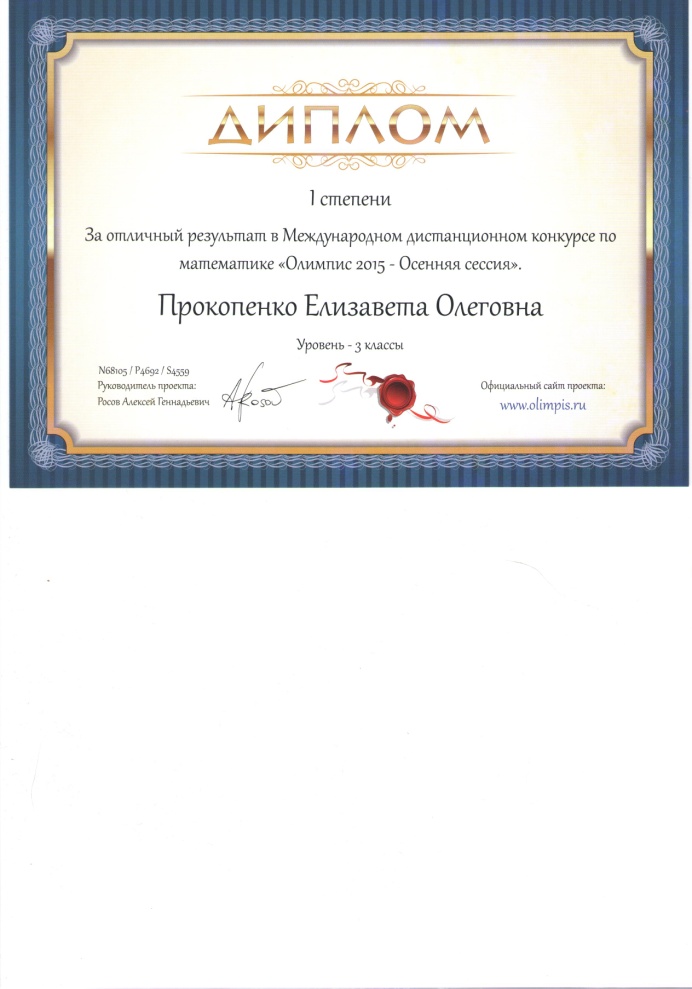 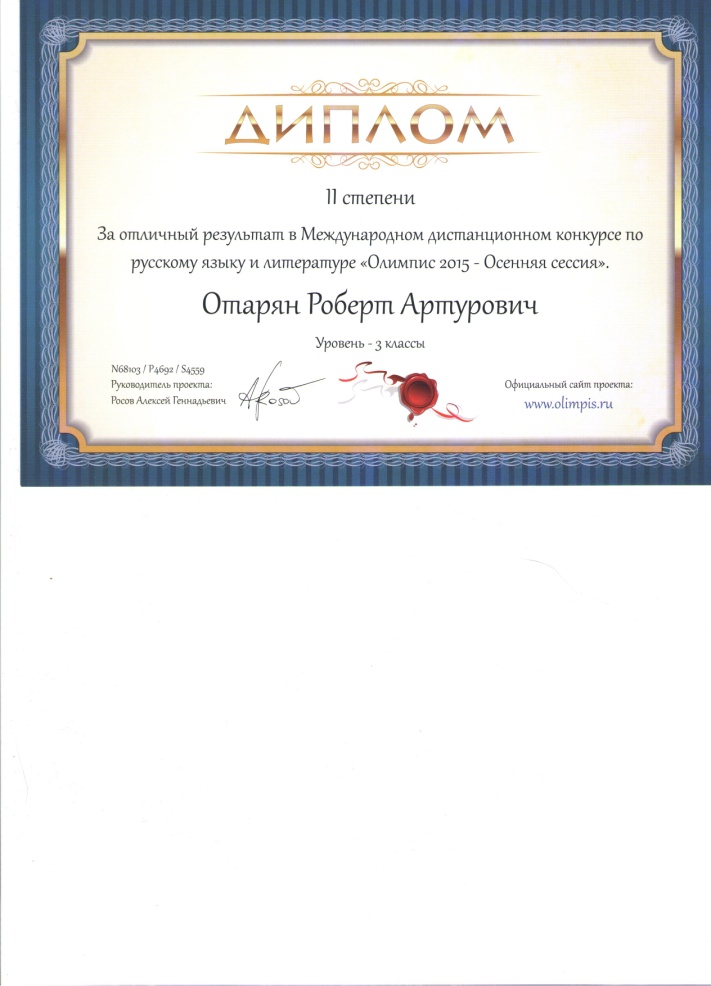 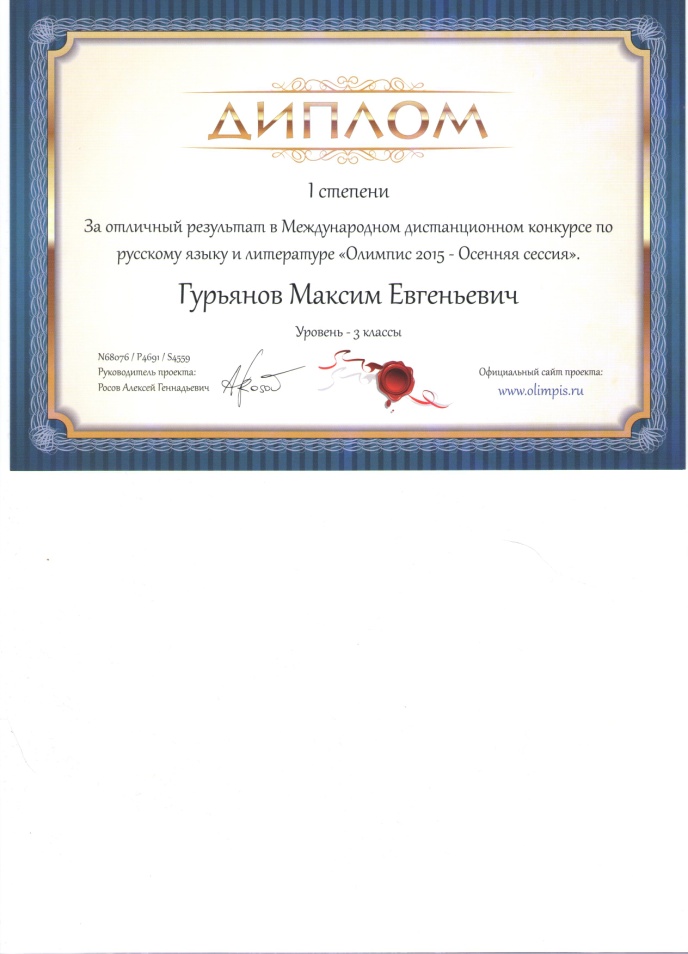 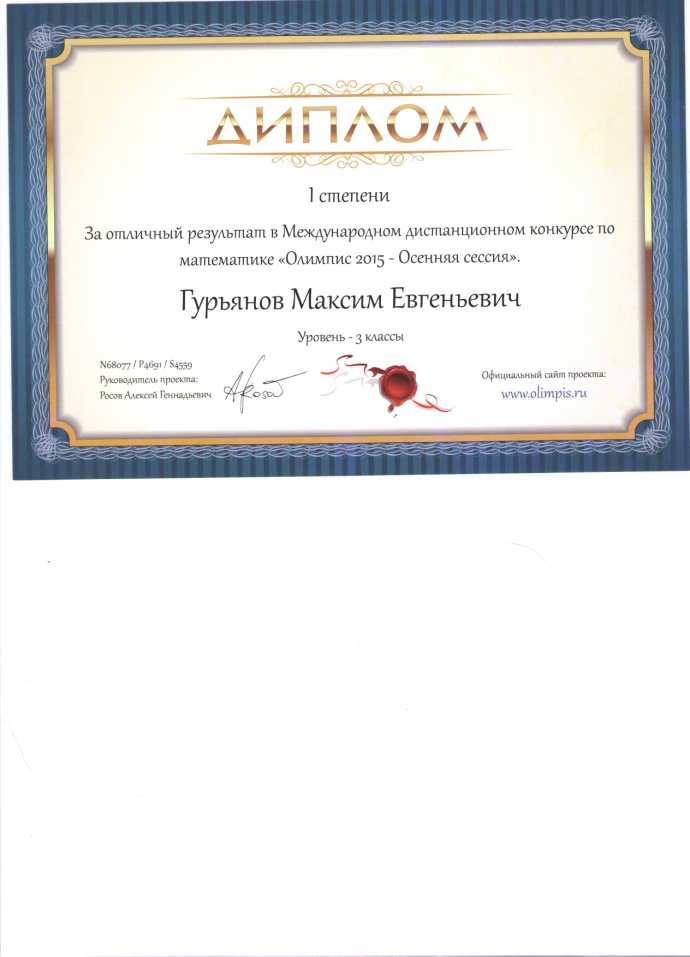 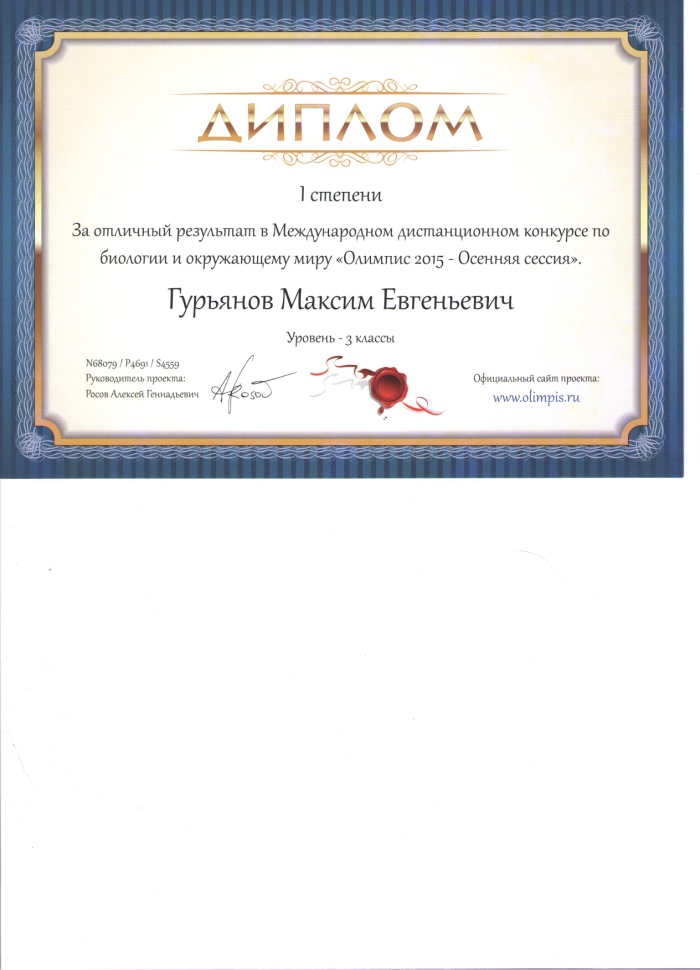 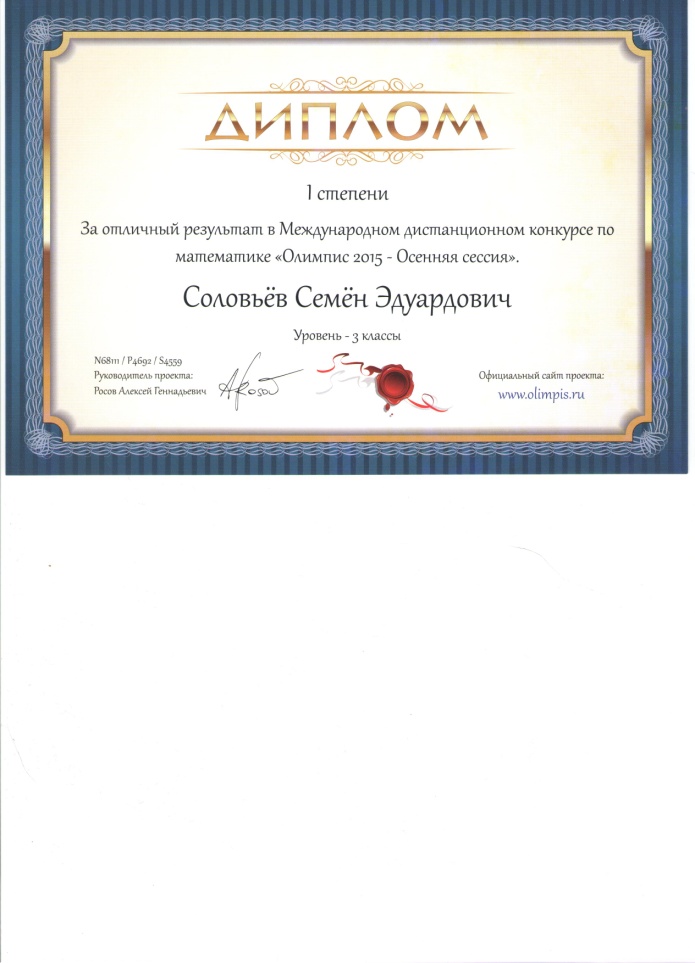 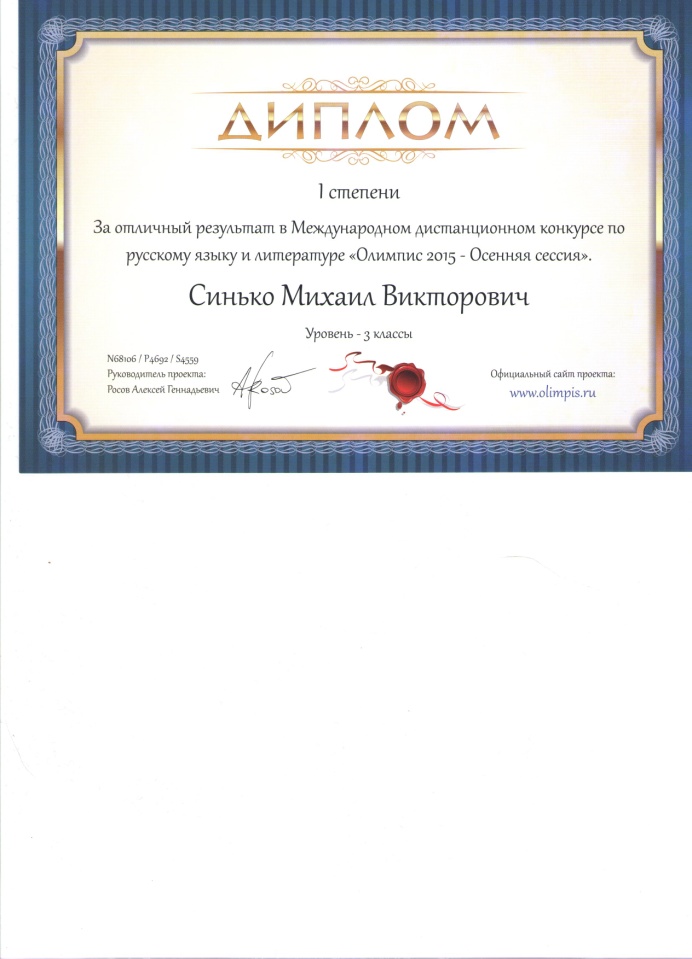 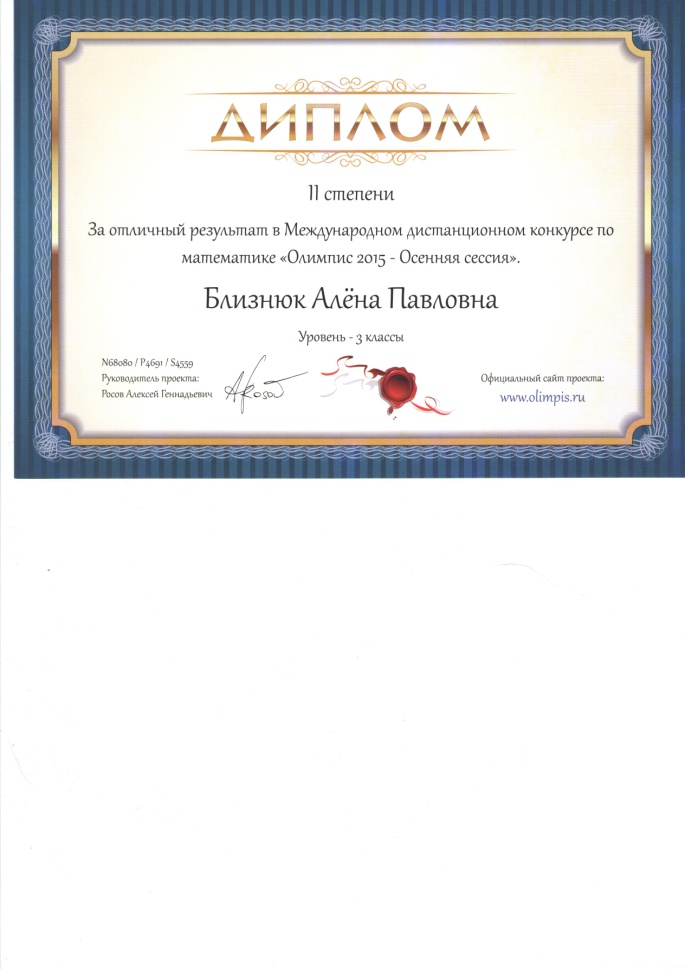 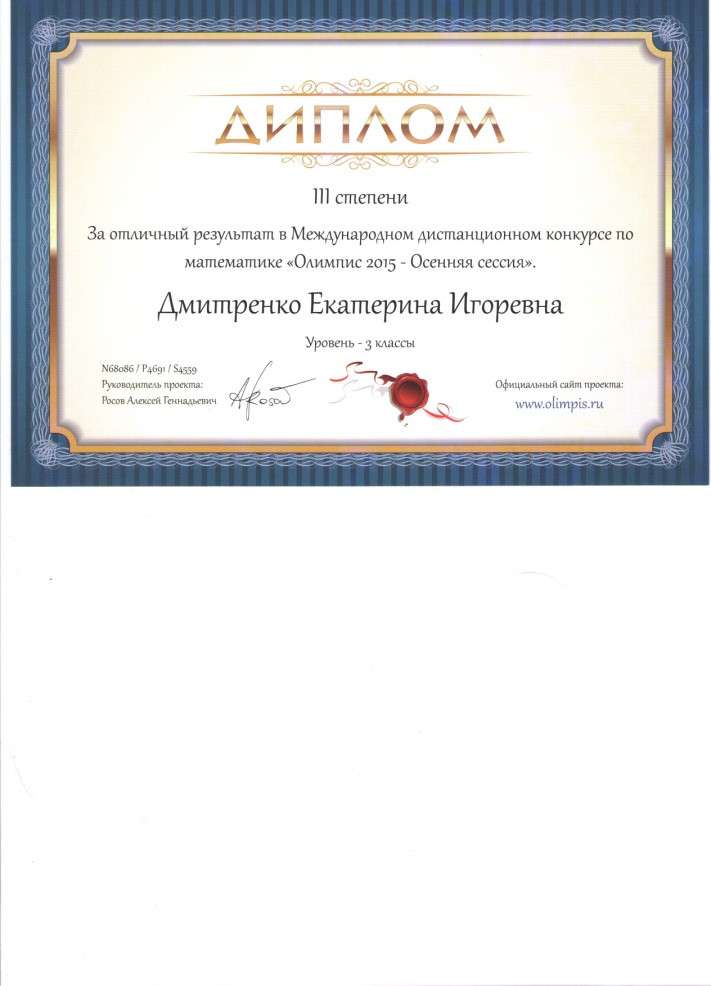 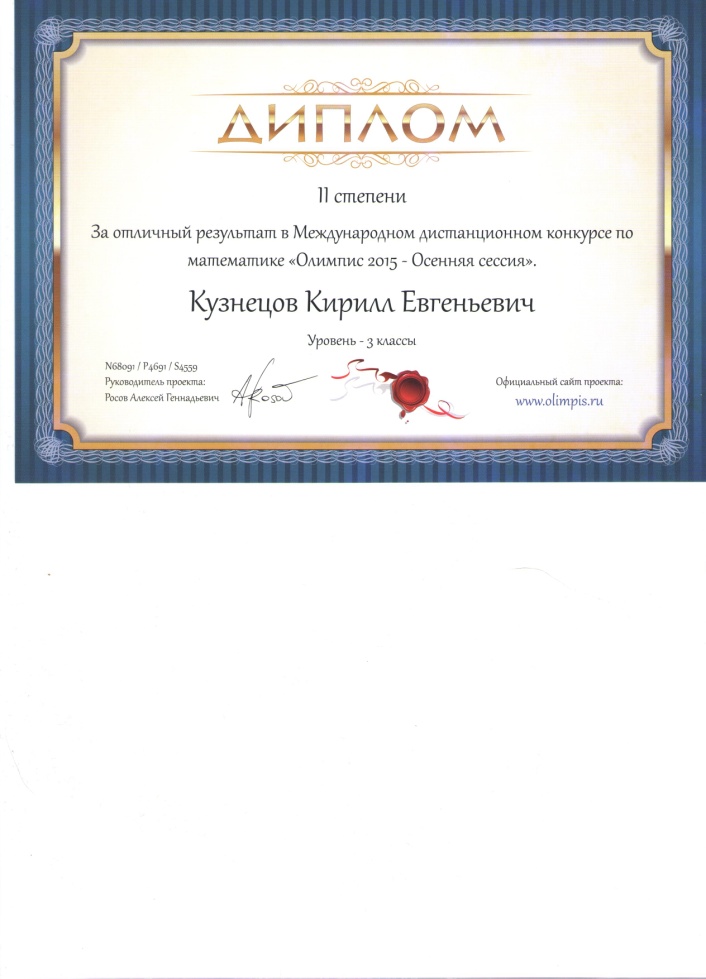 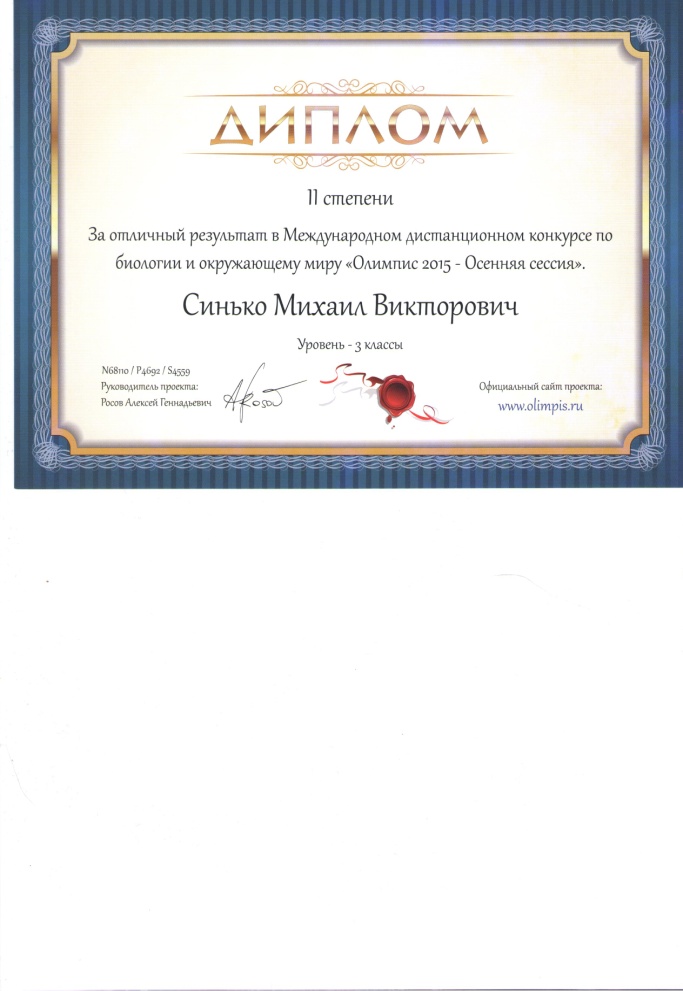 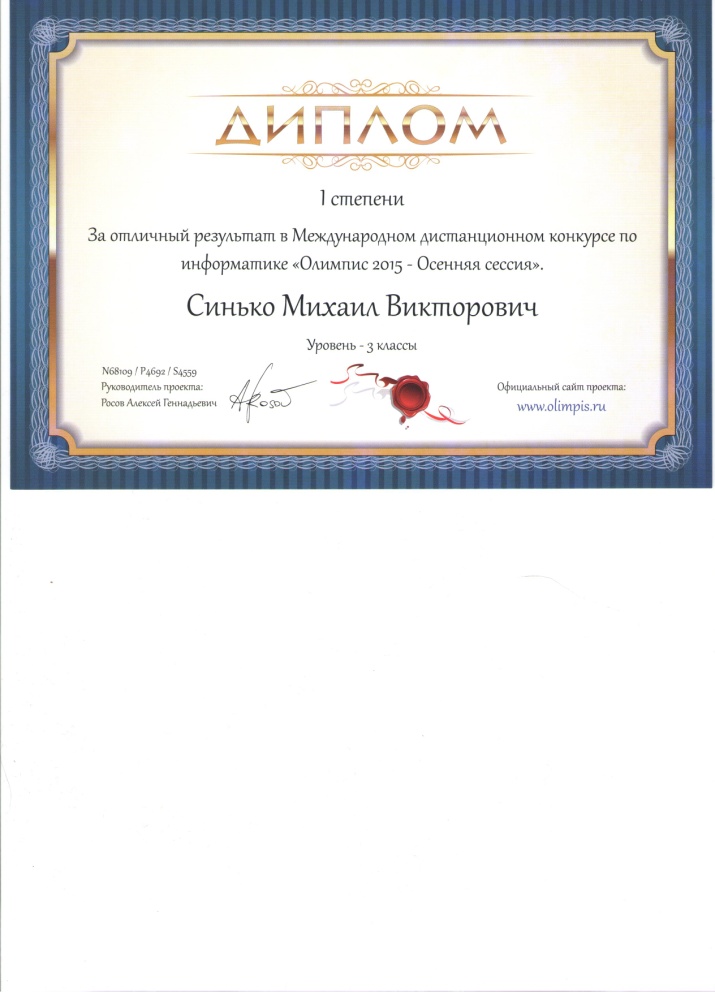 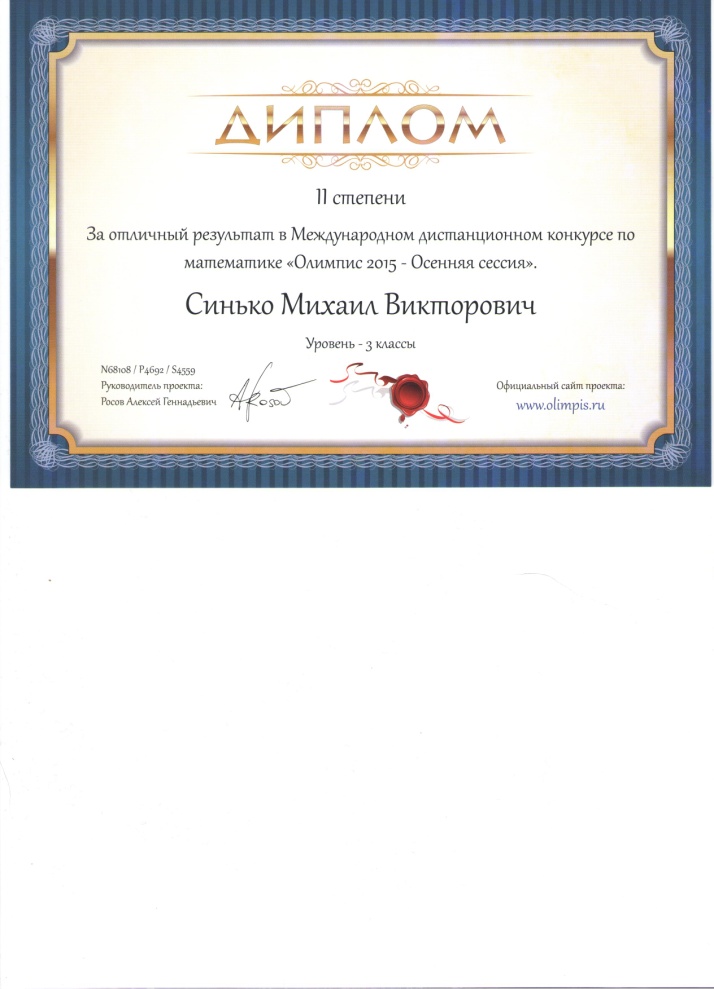 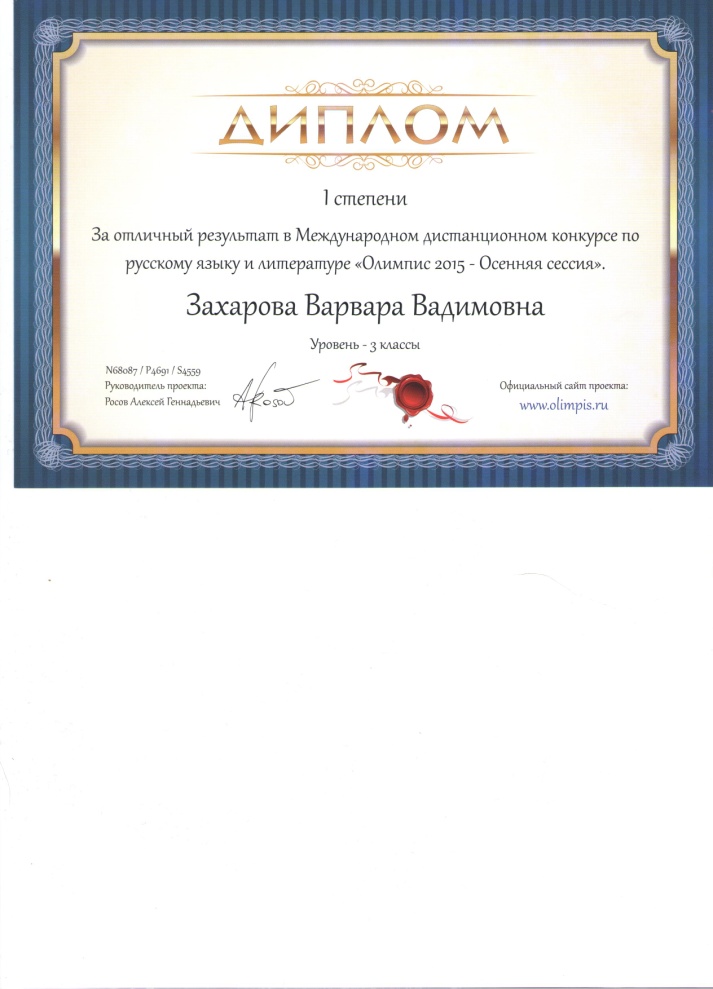 Наличие победителей, призёров среди обучающихся в мероприятиях творческой, спортивной направленности (конкурсах, фестивалях, акциях, слётах, спортивных соревнованиях)Муниципальный уровень 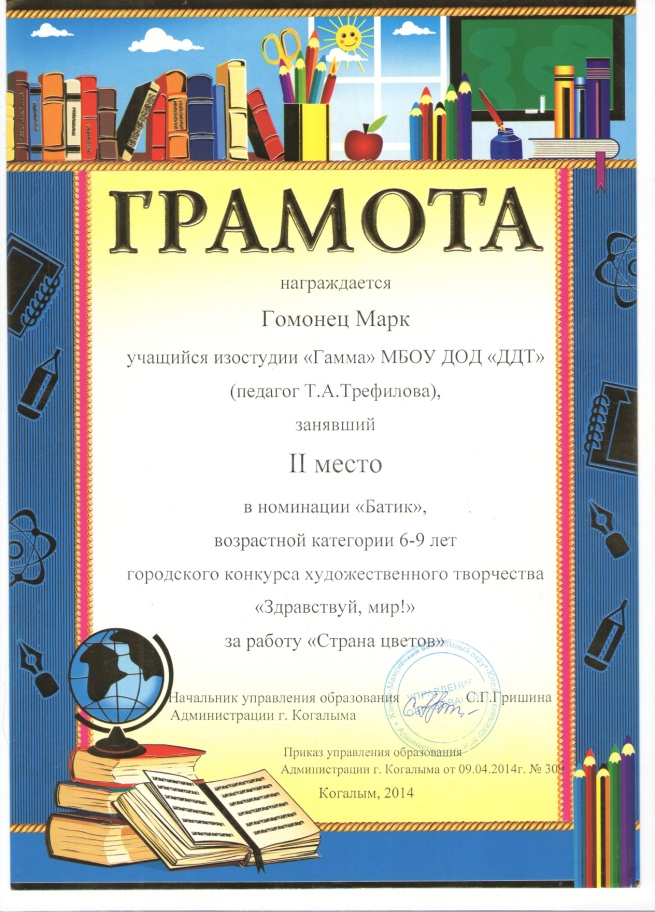 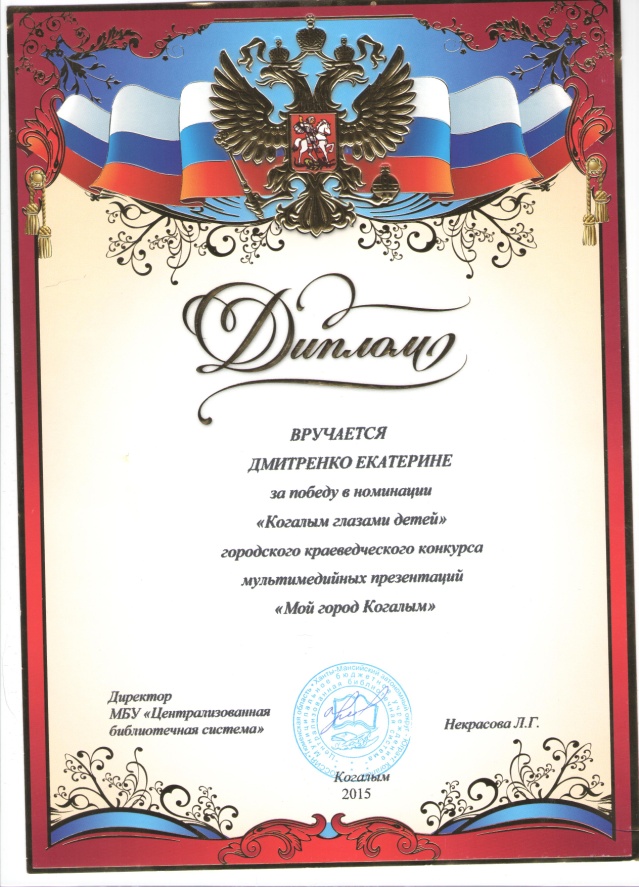 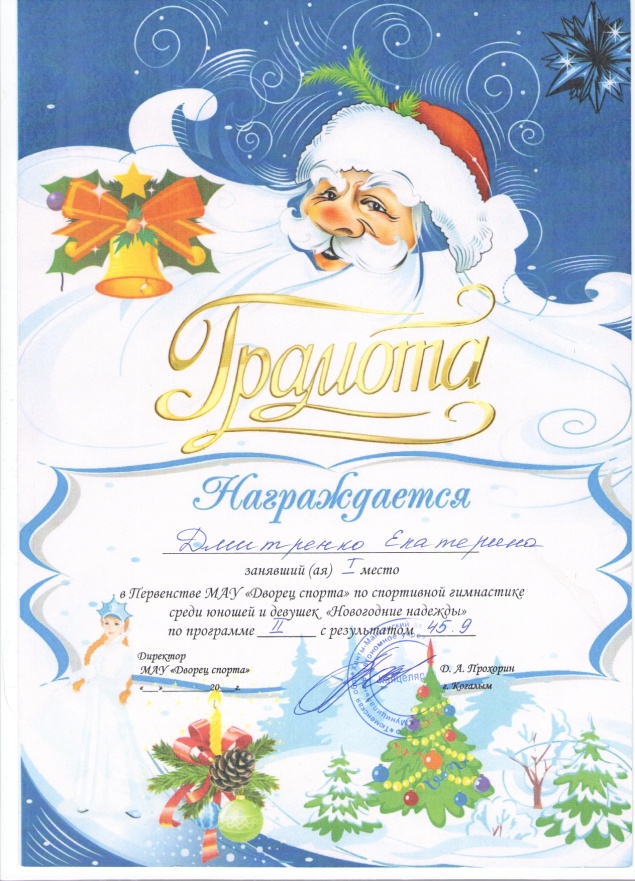 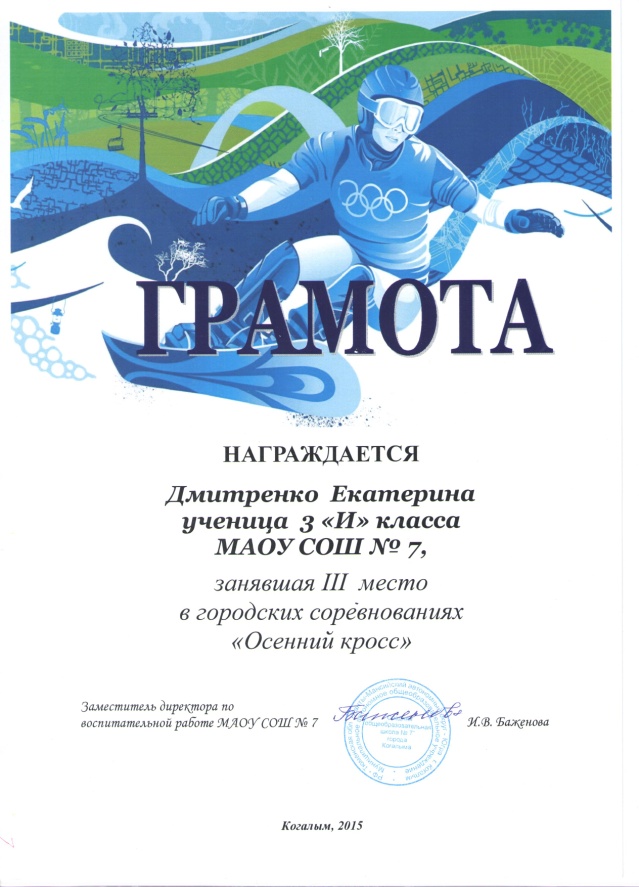 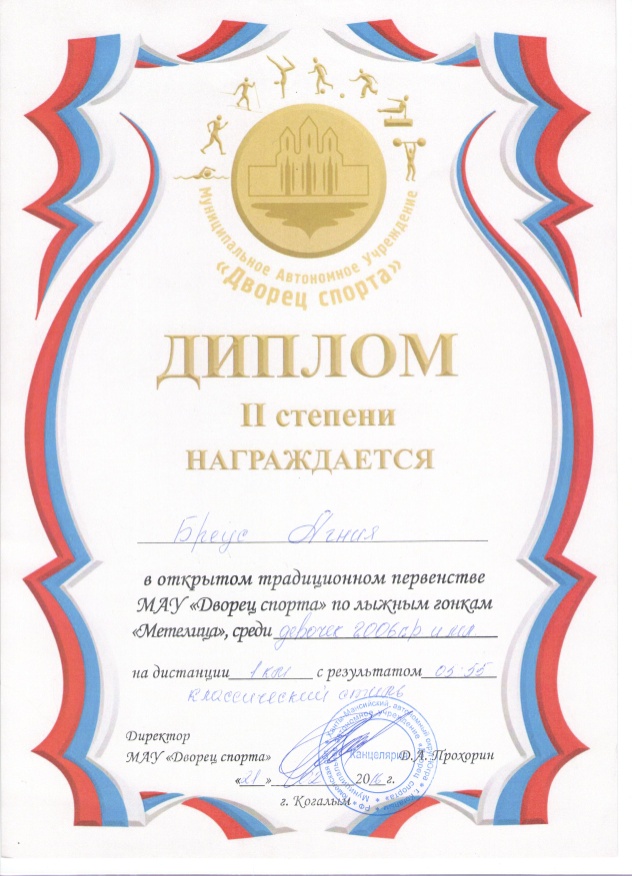 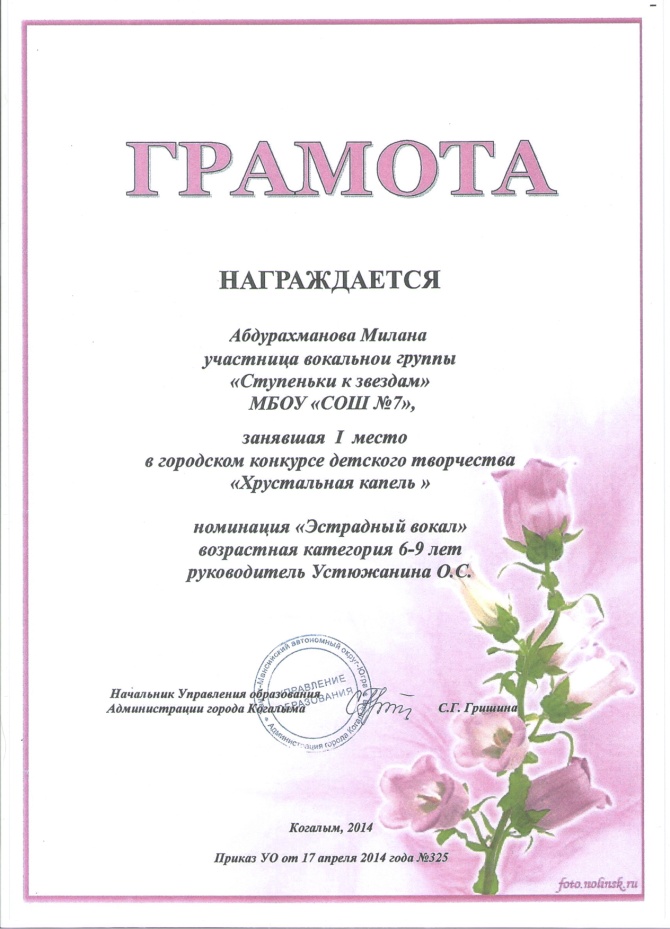 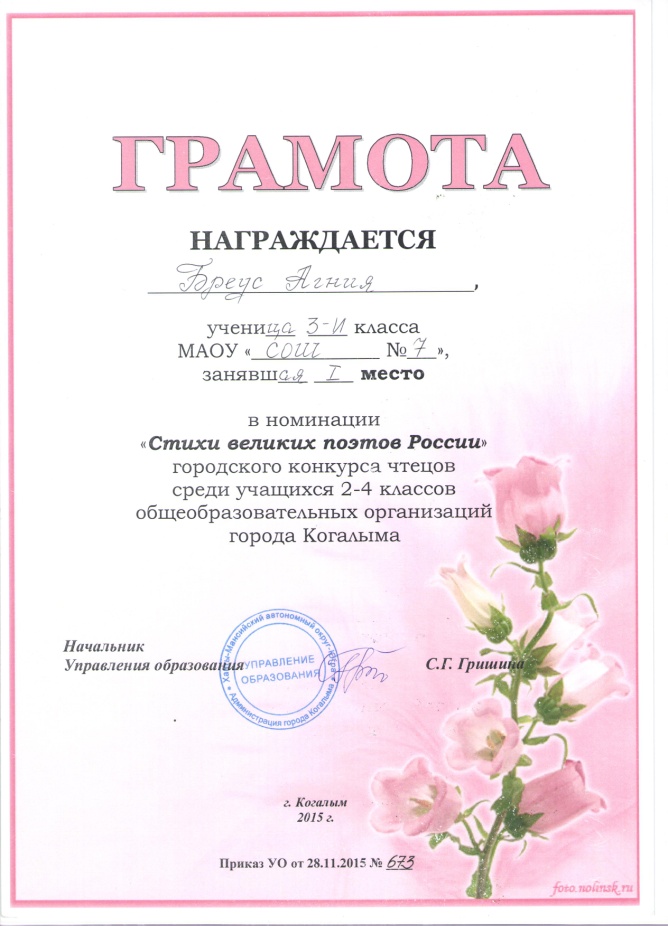 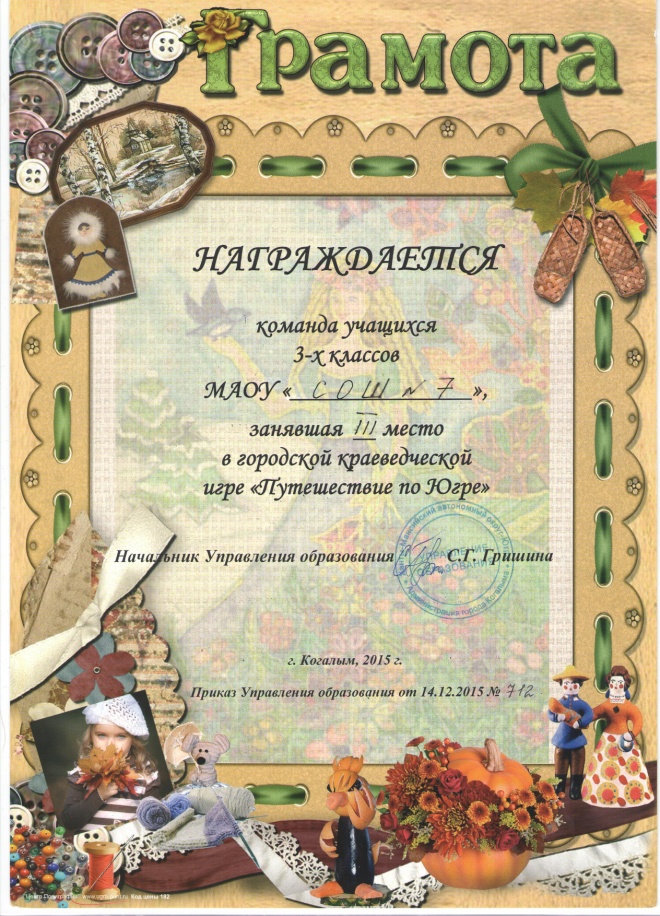 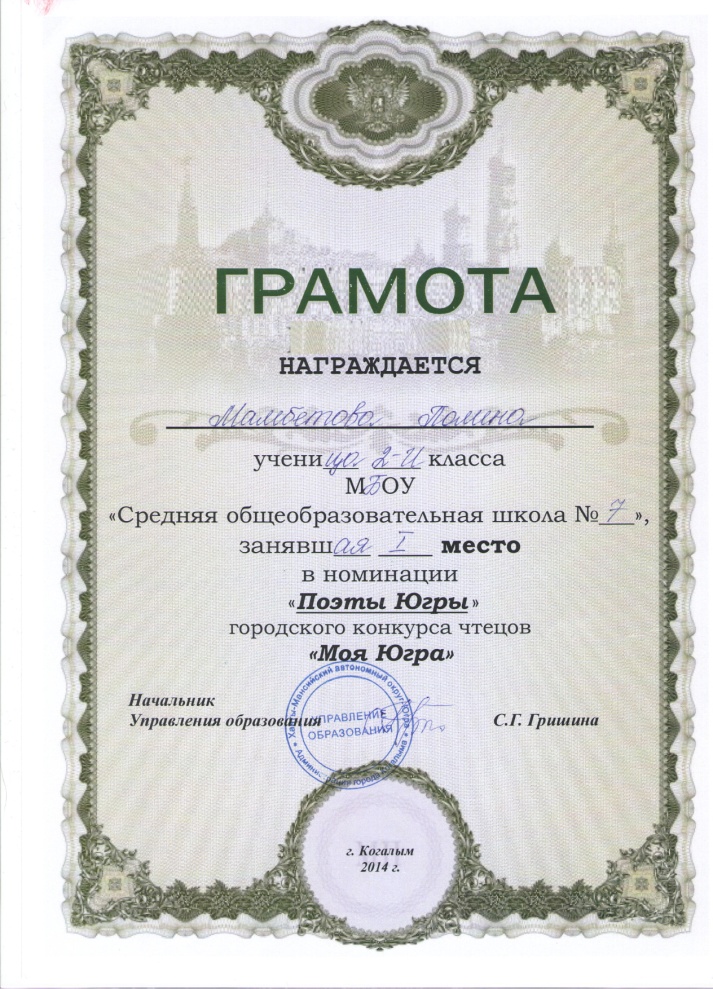 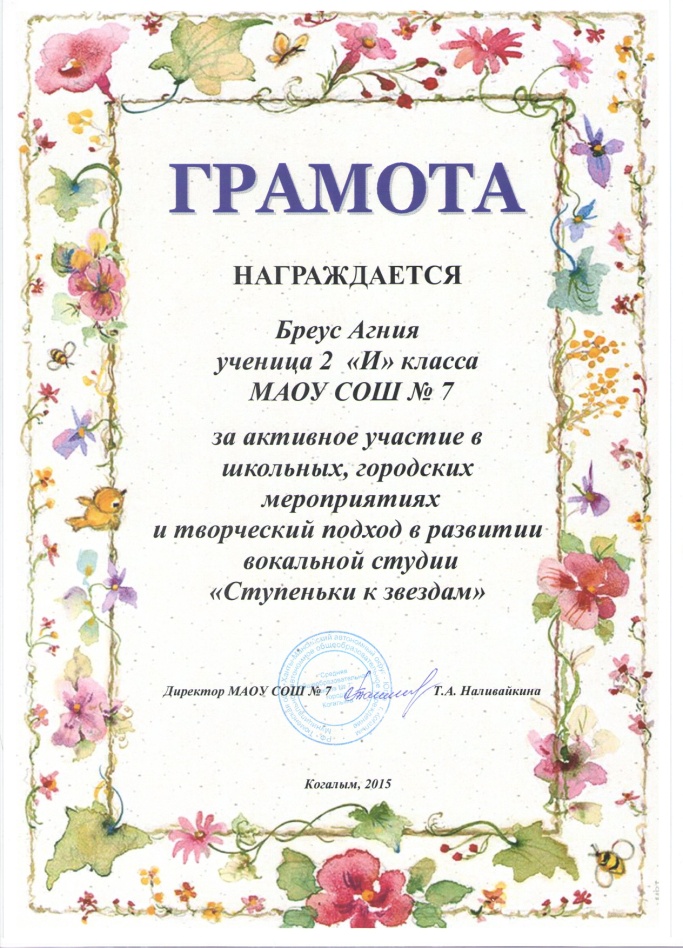 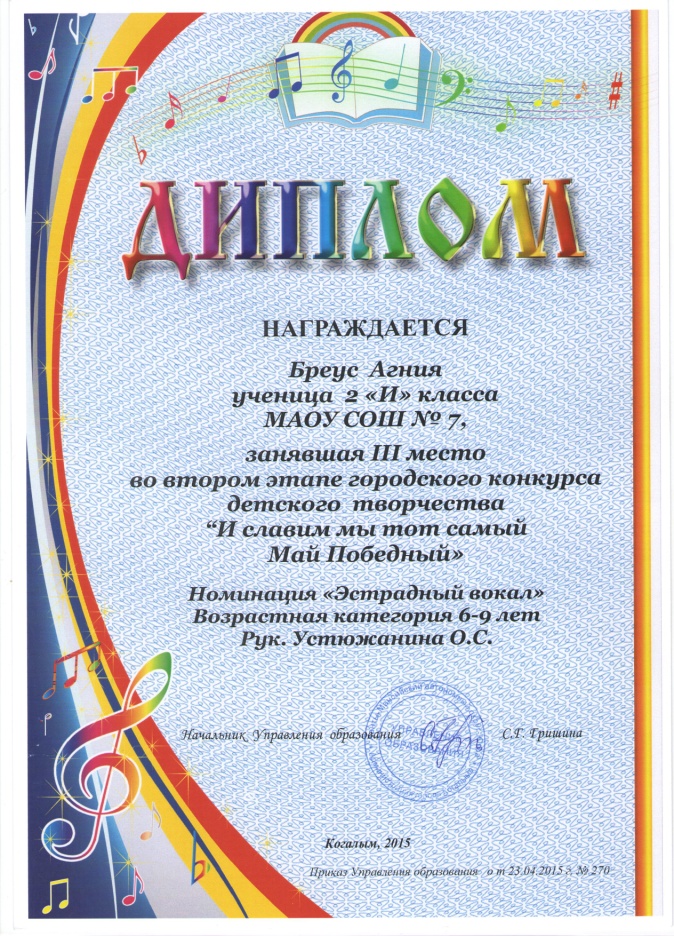 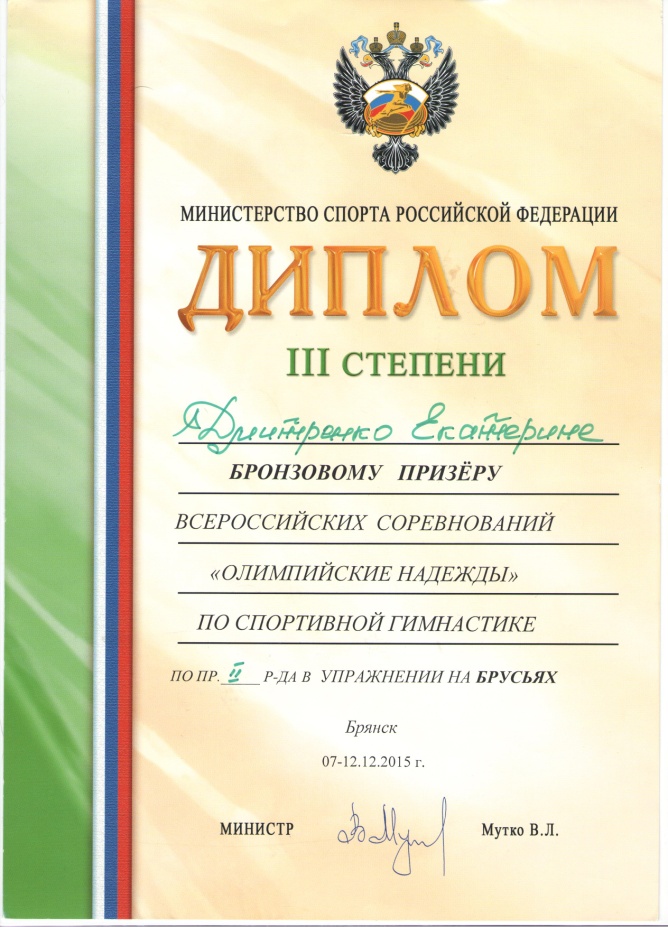 Окружной, Федеральный уровень       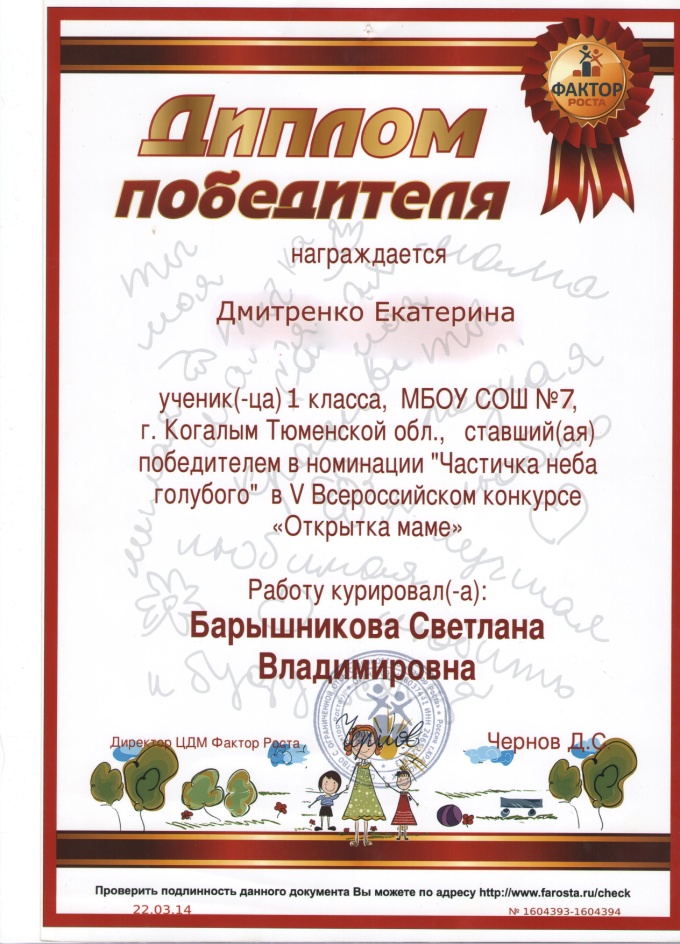 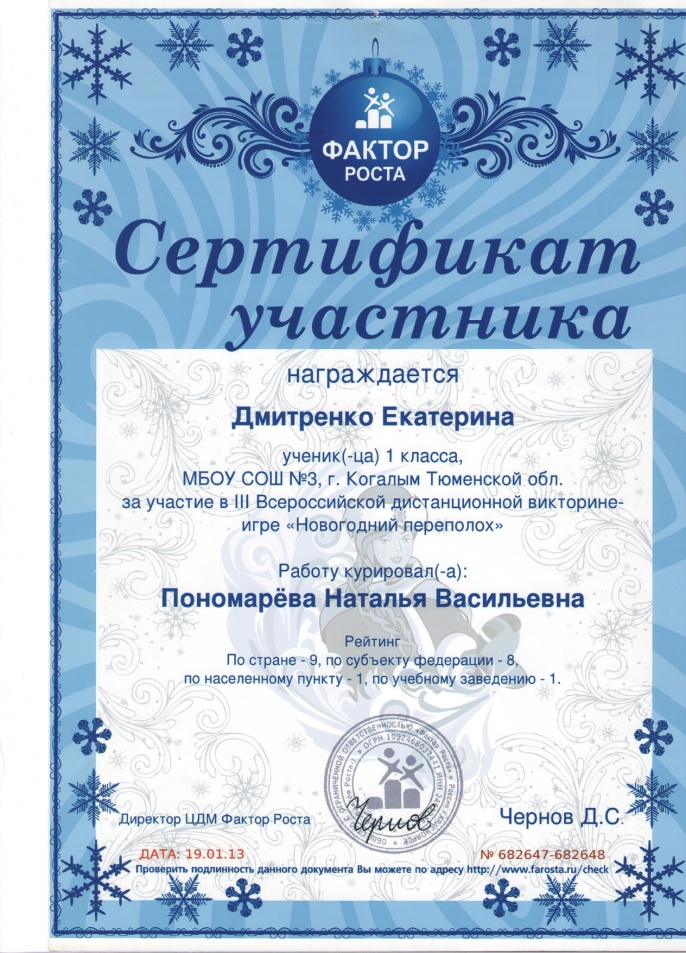 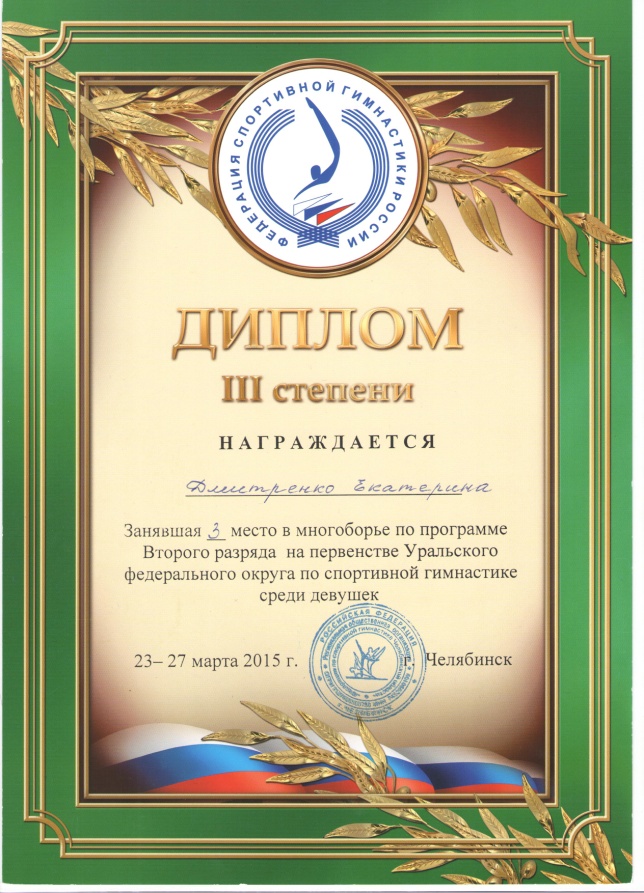 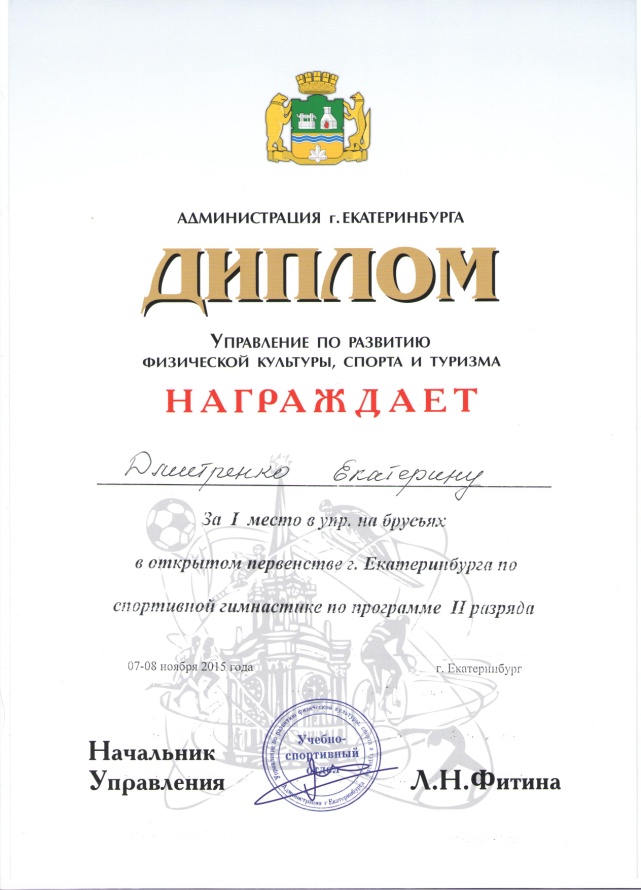 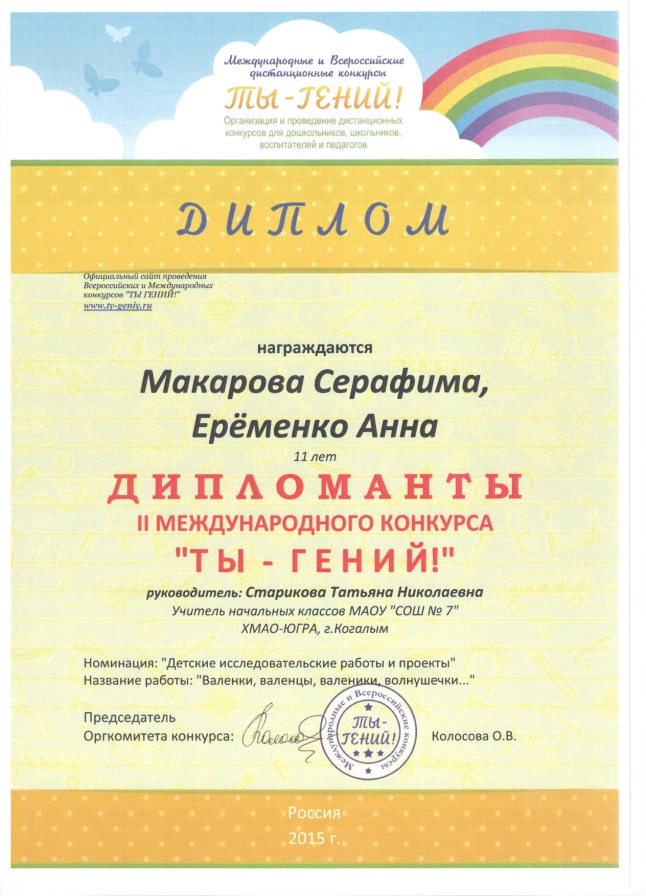 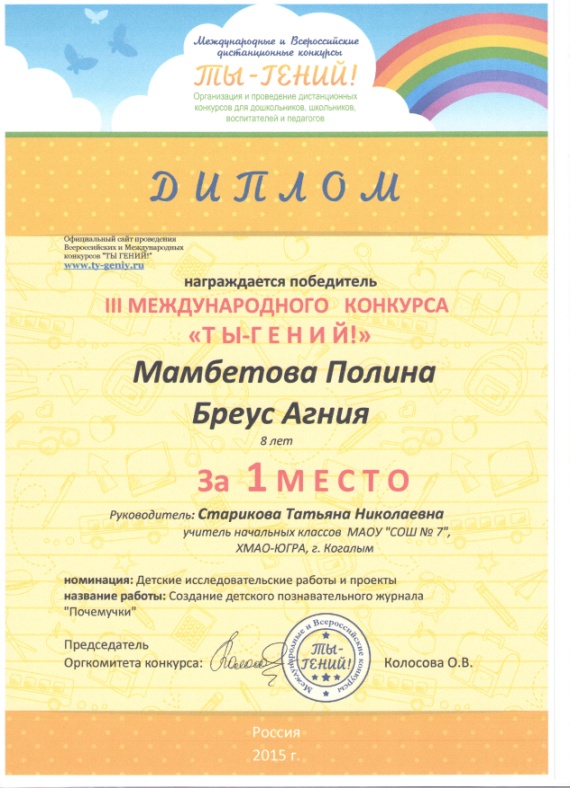 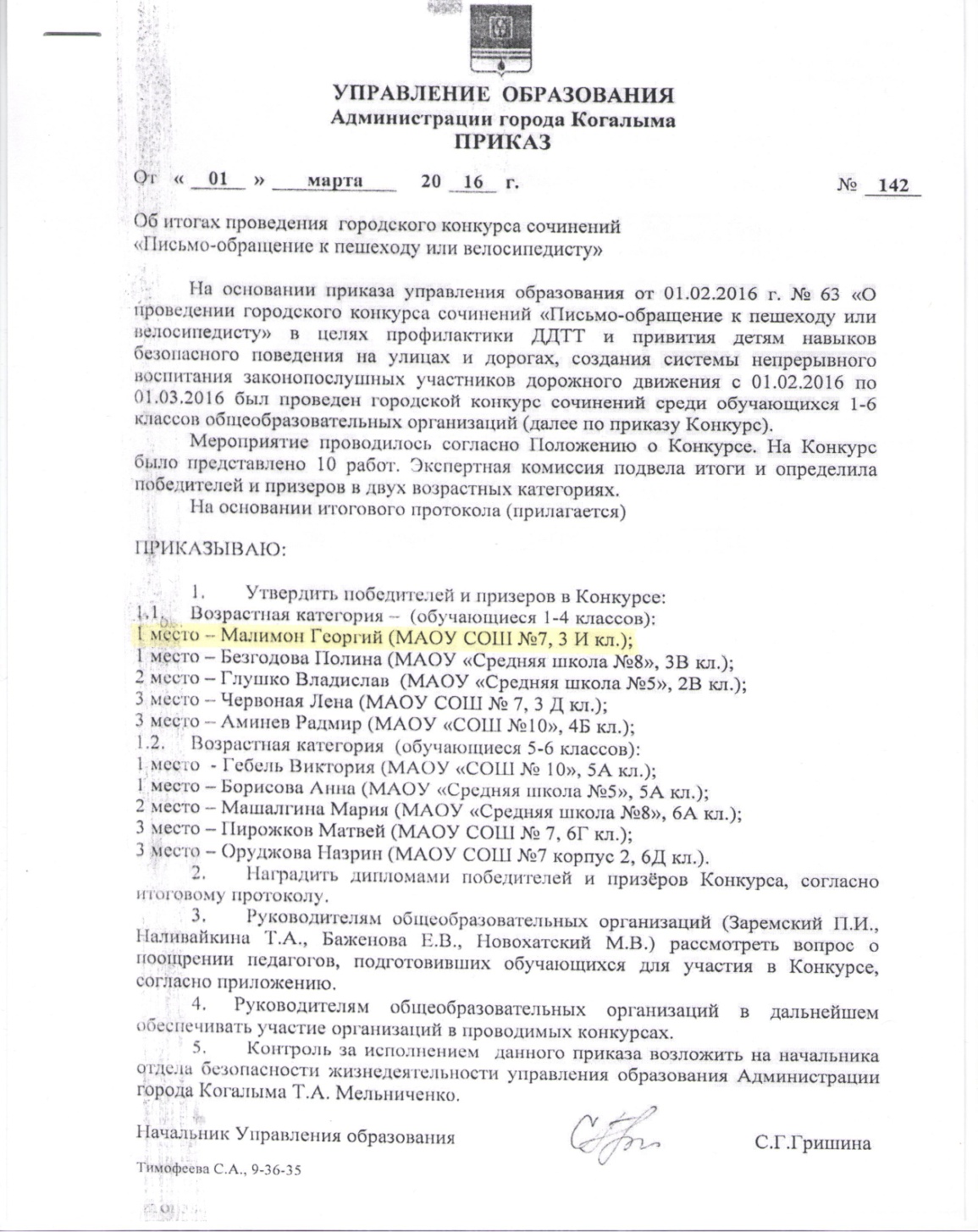 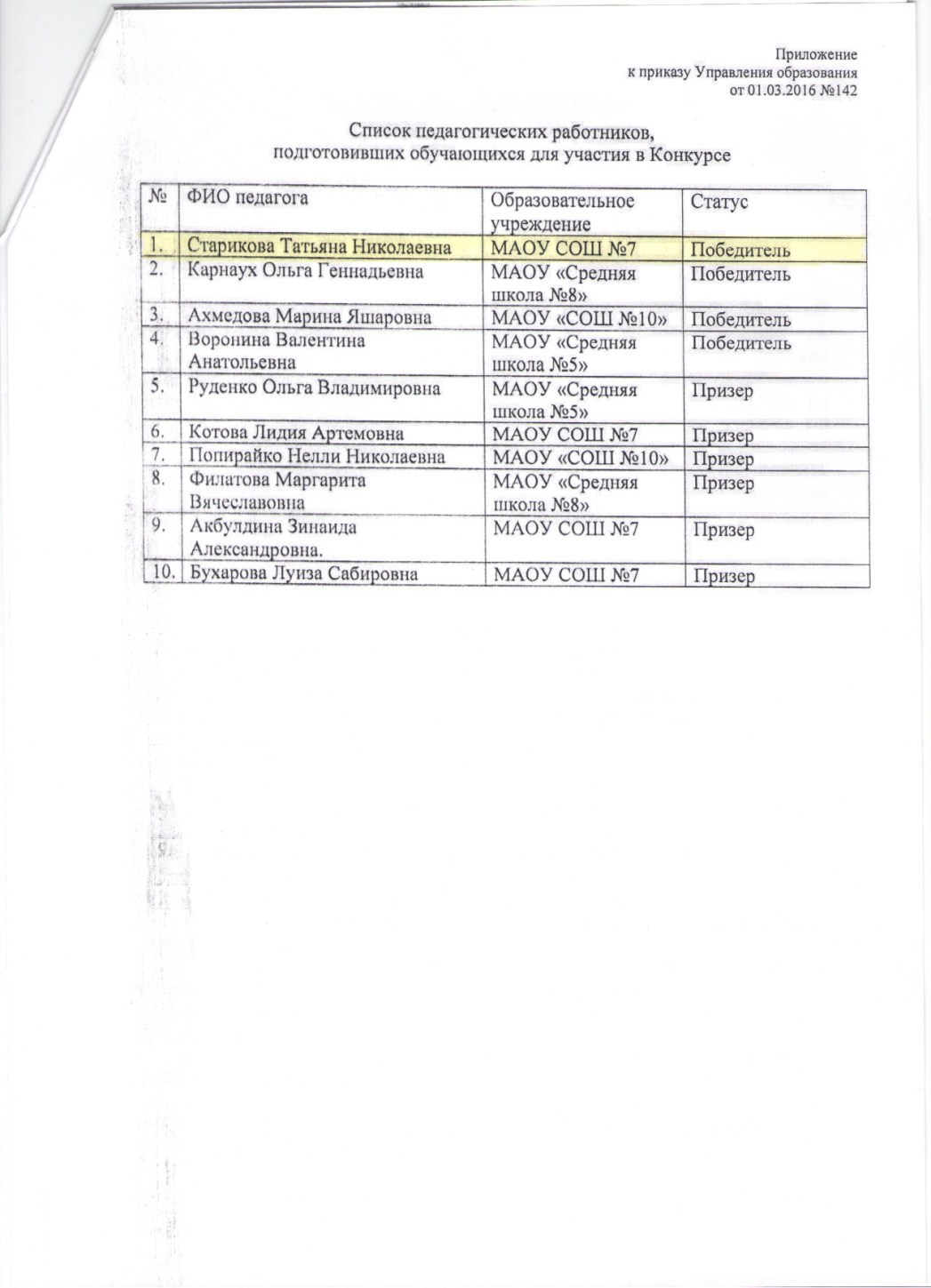 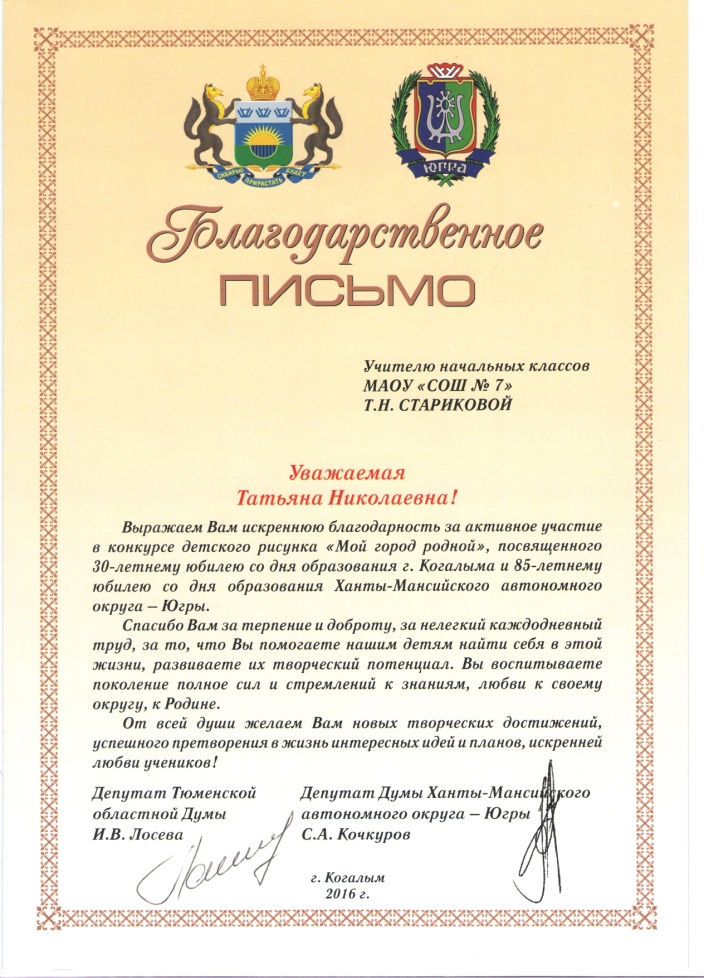 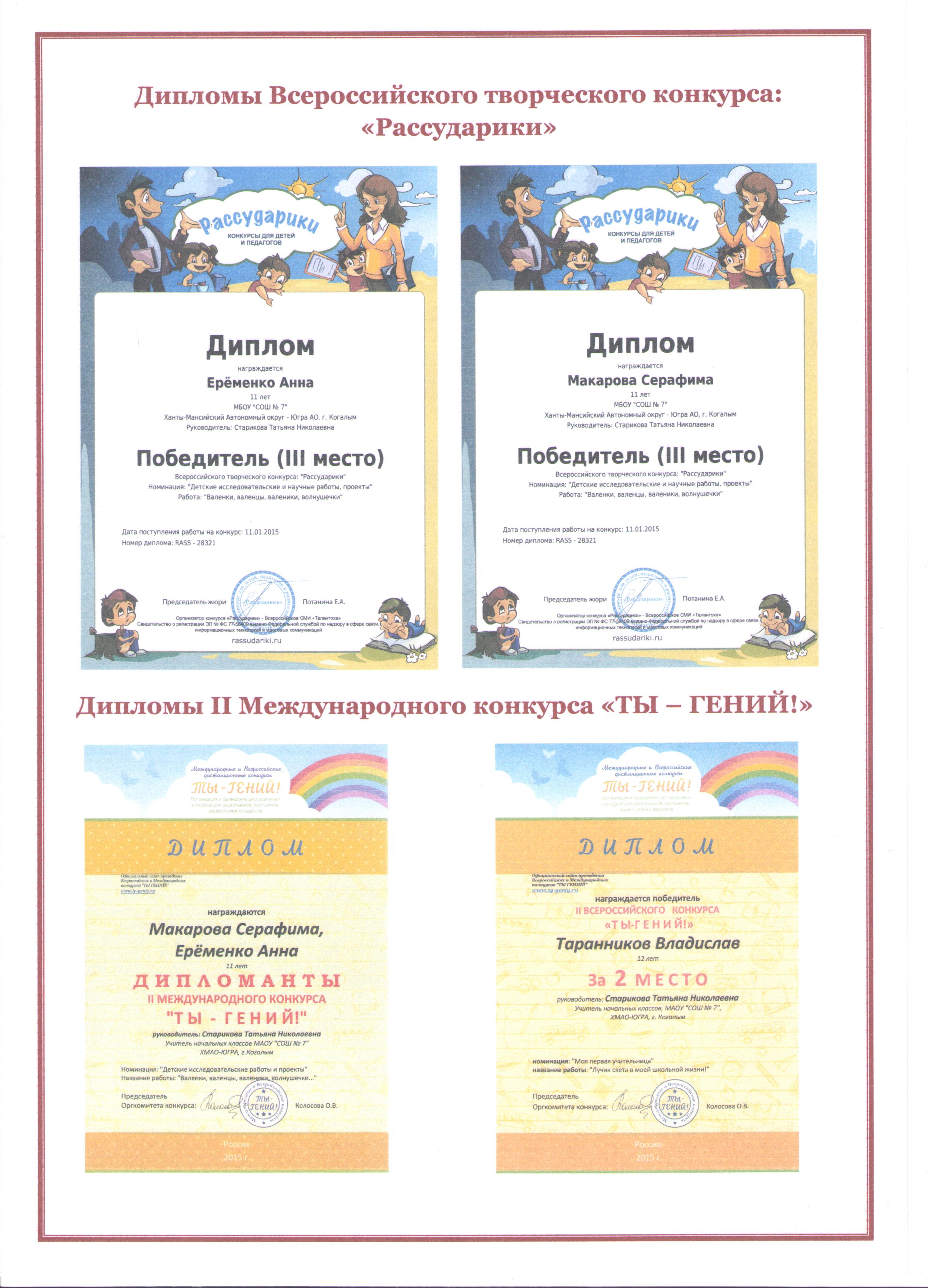 Всероссийские познавательные викторины (http://konkurs2016.ru/admin/index/quiz-results )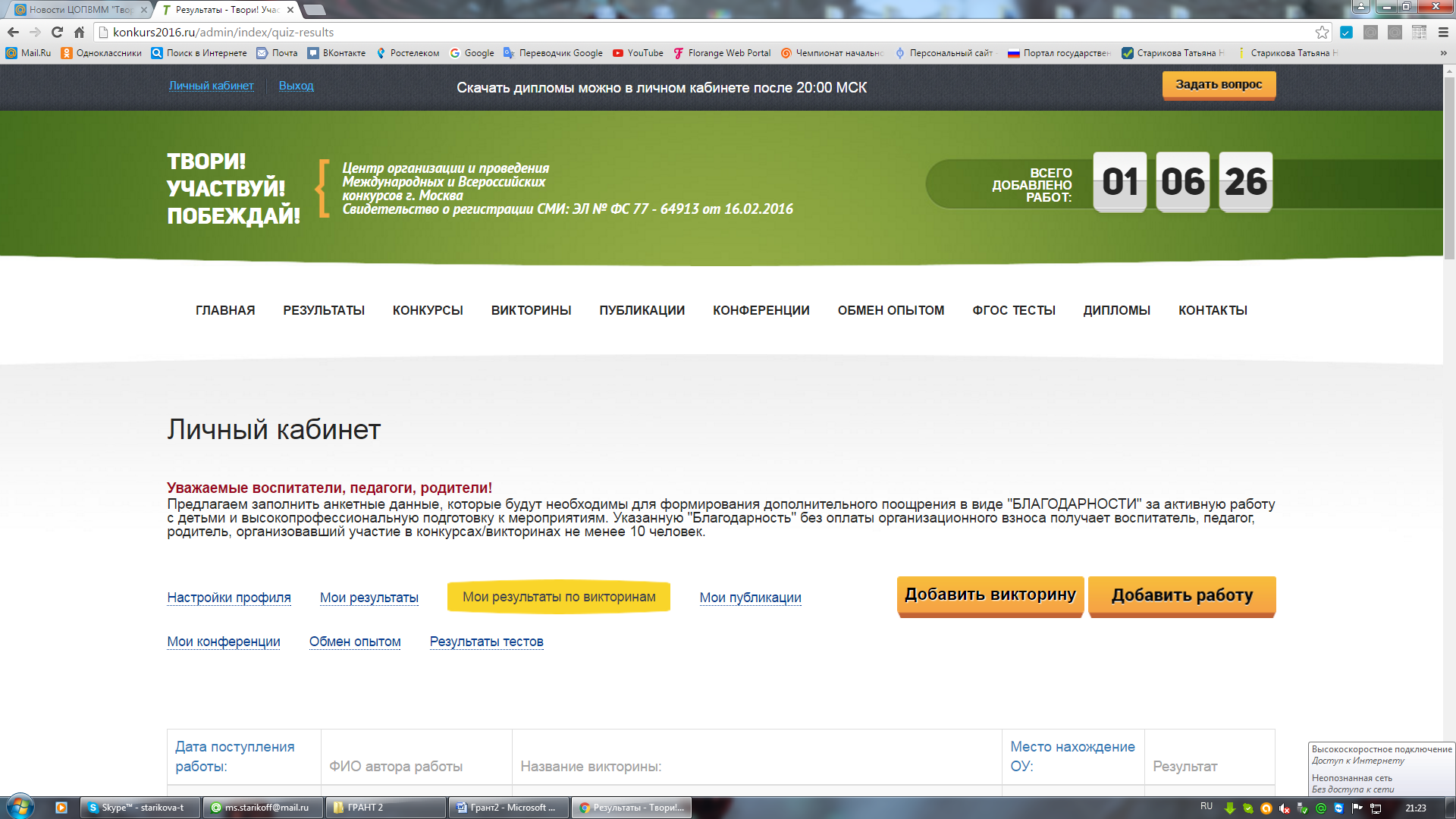 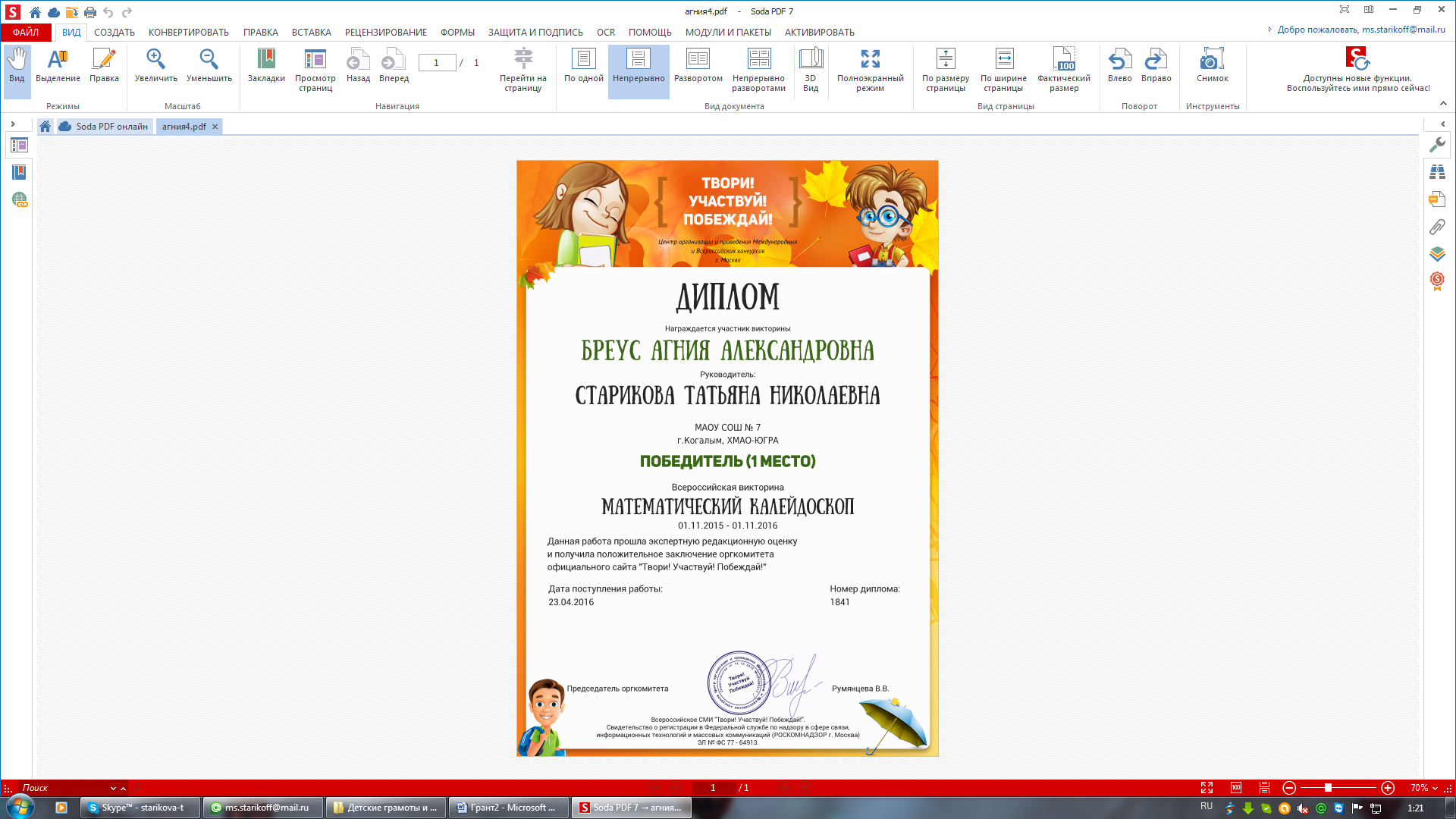 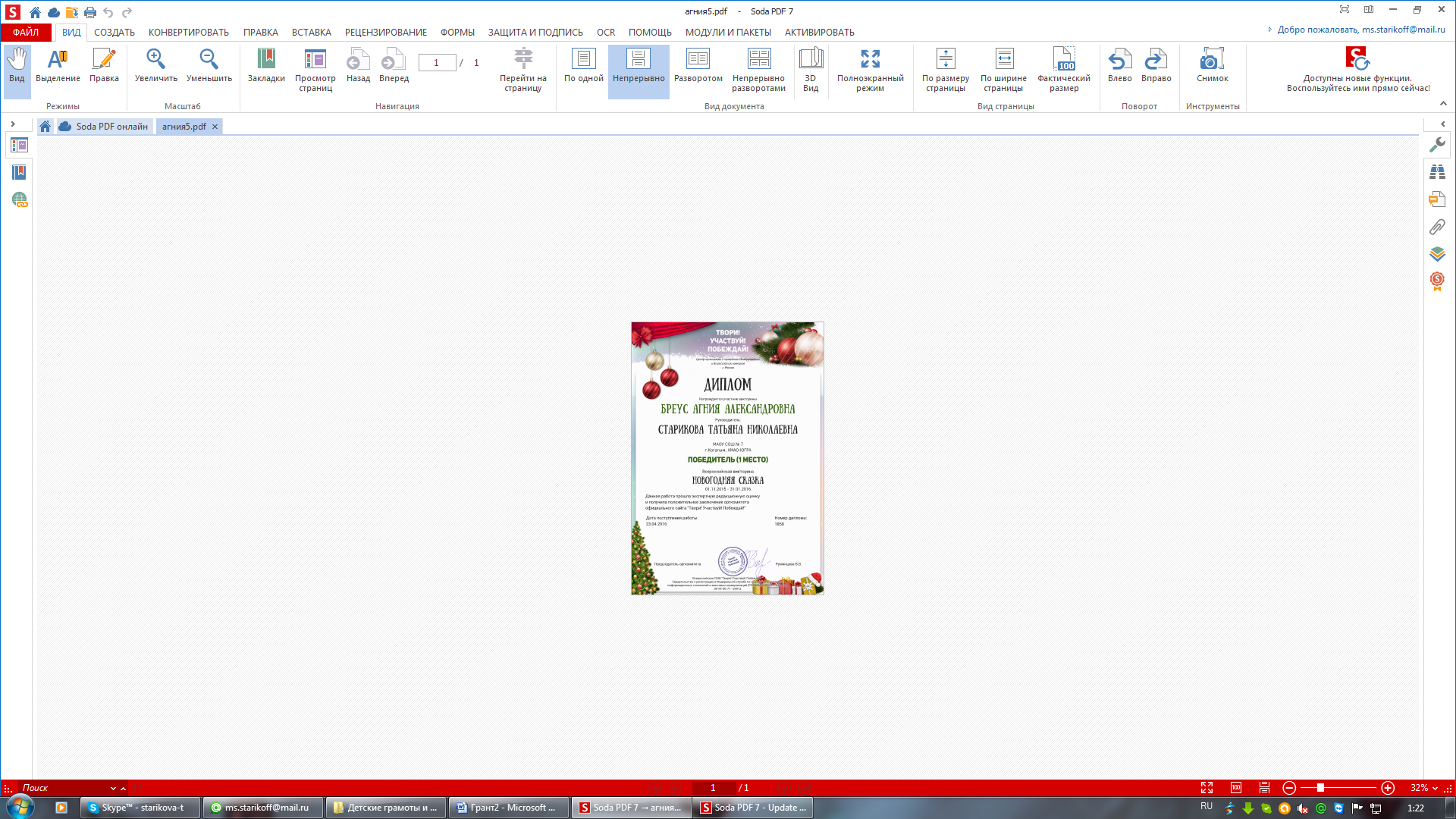 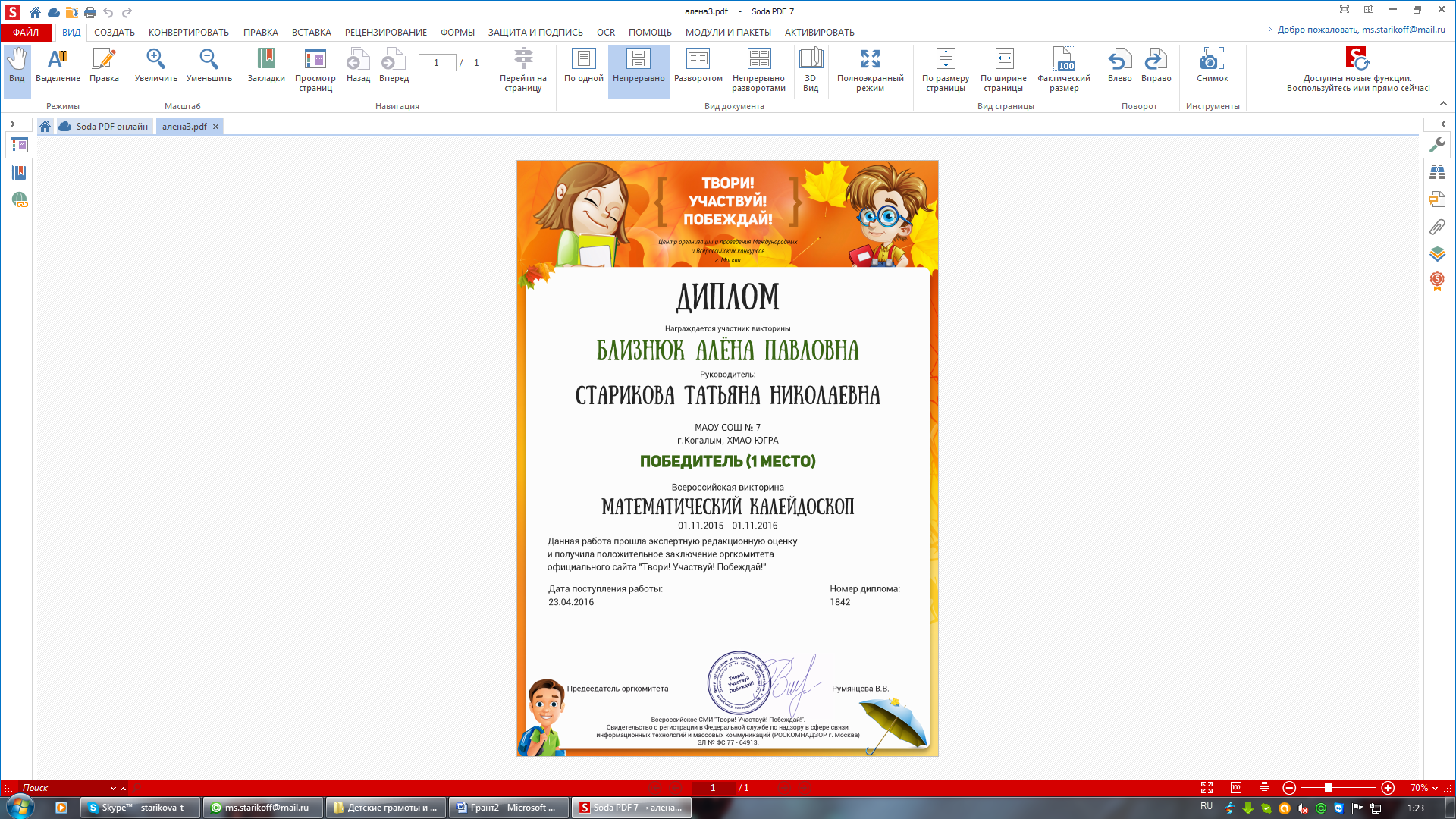 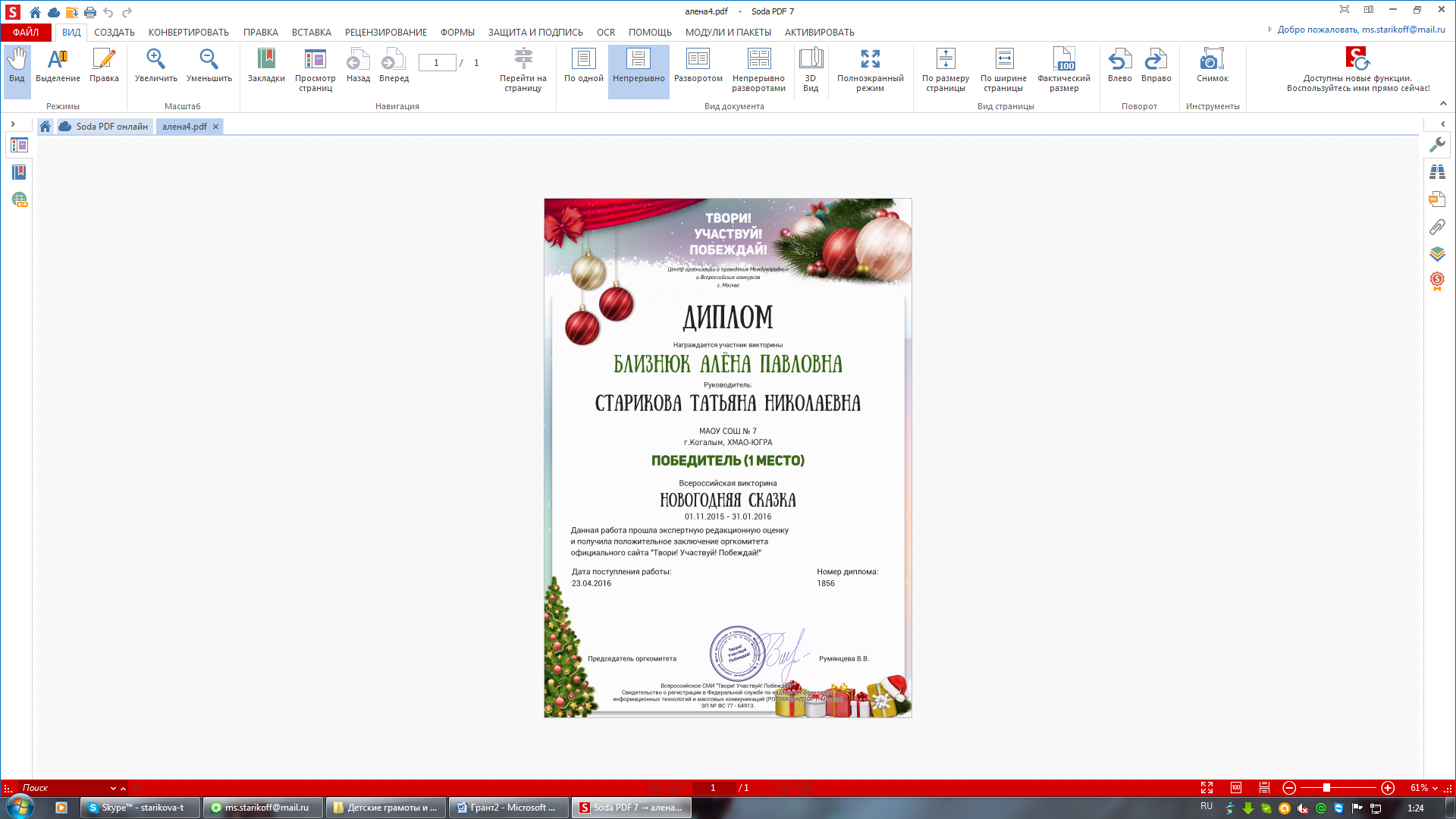 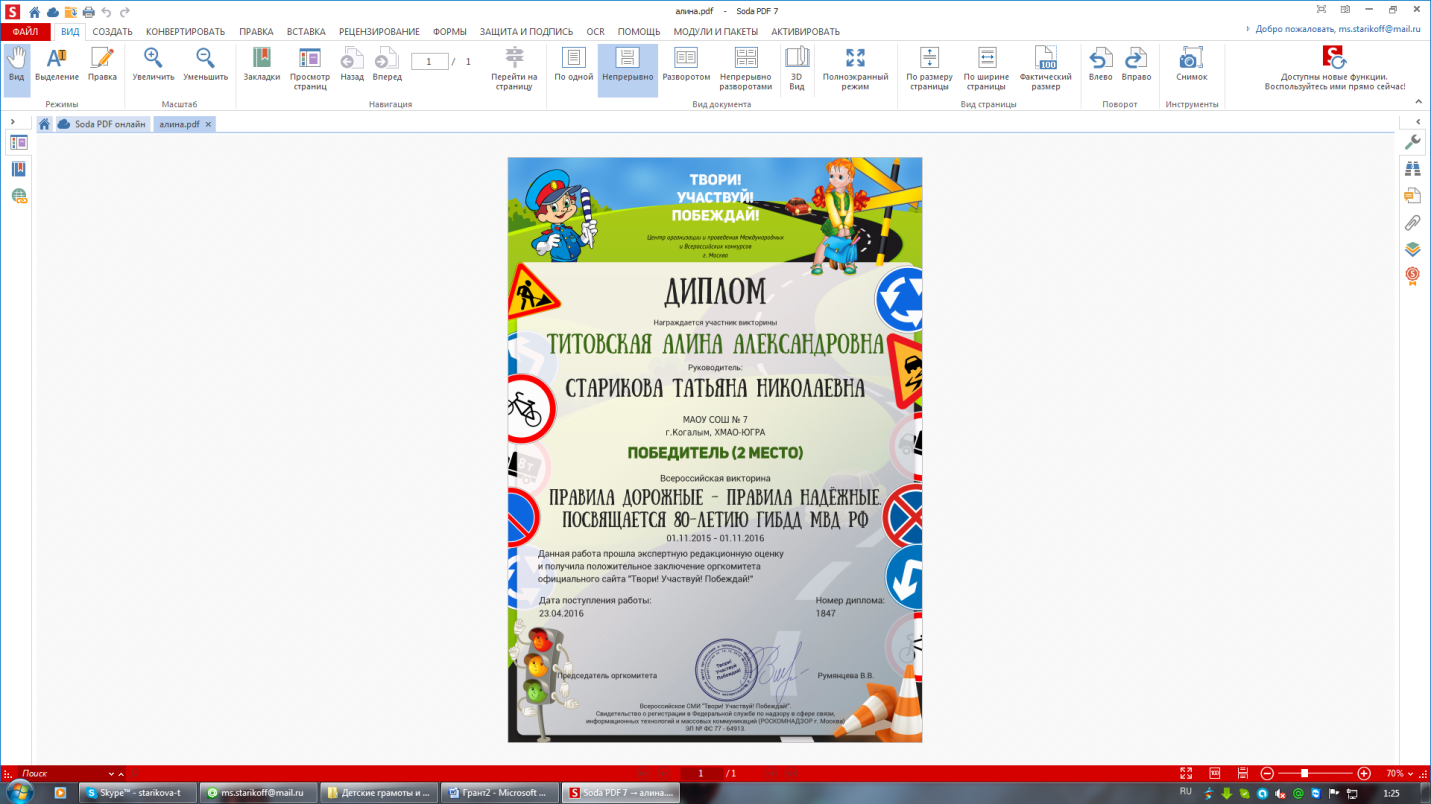 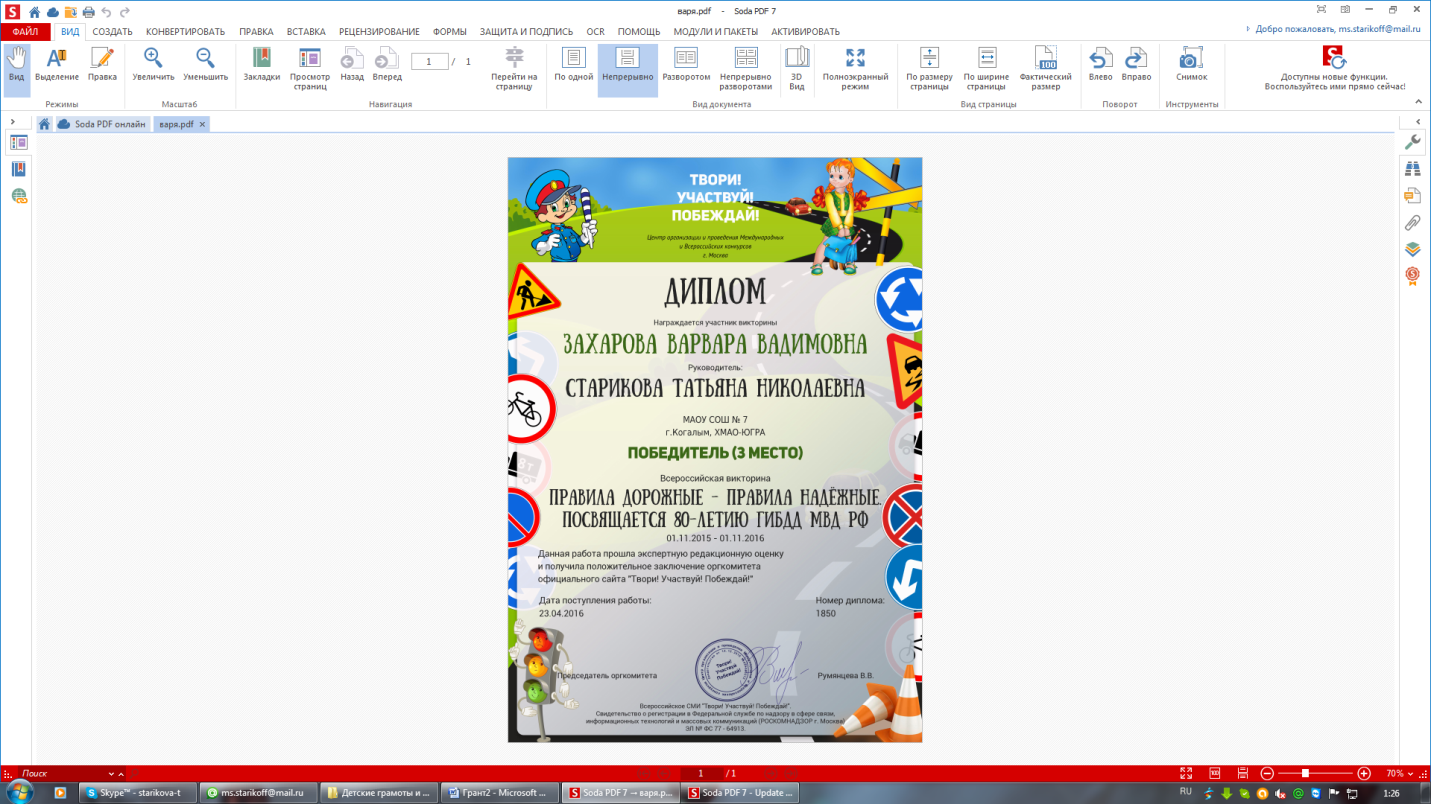 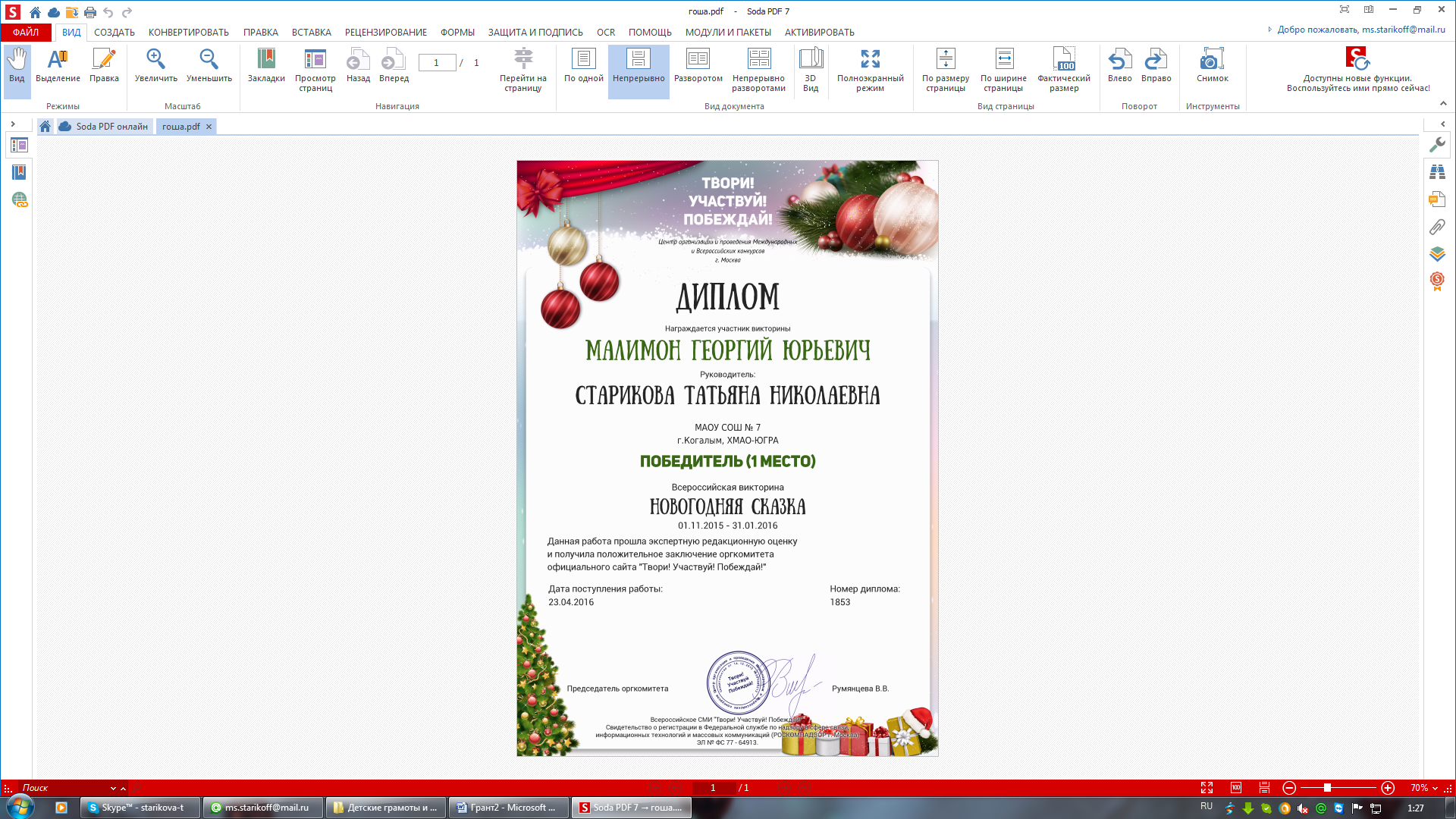 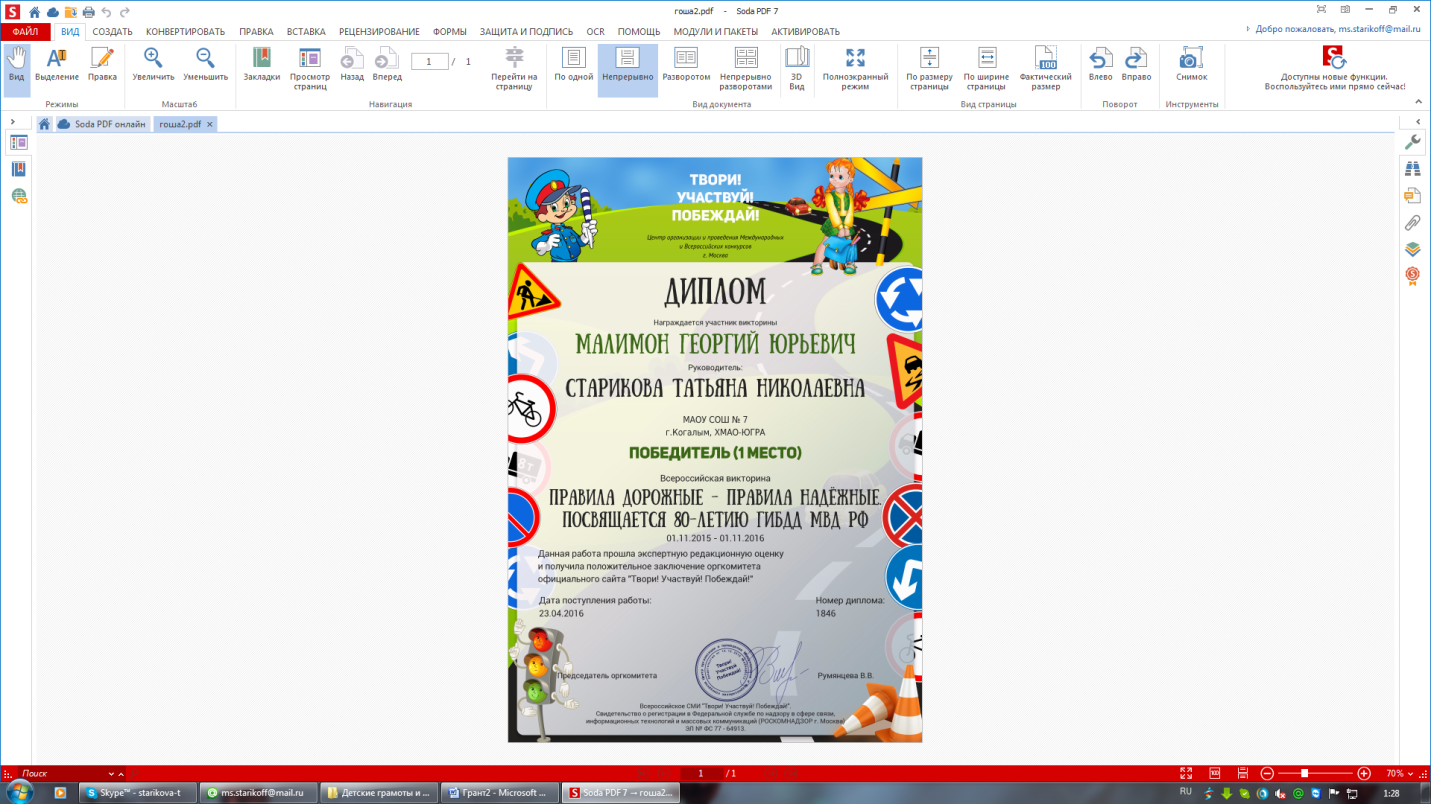 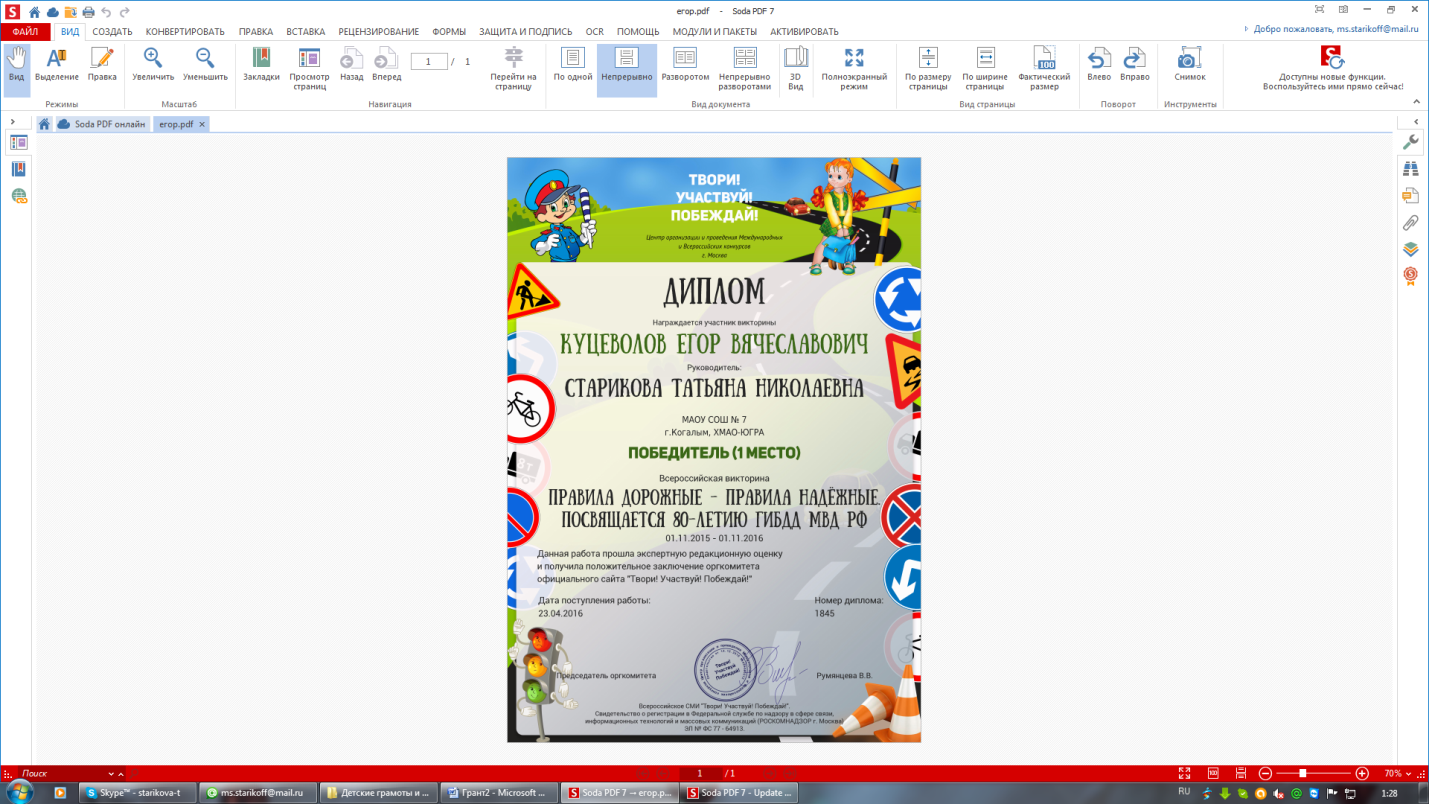 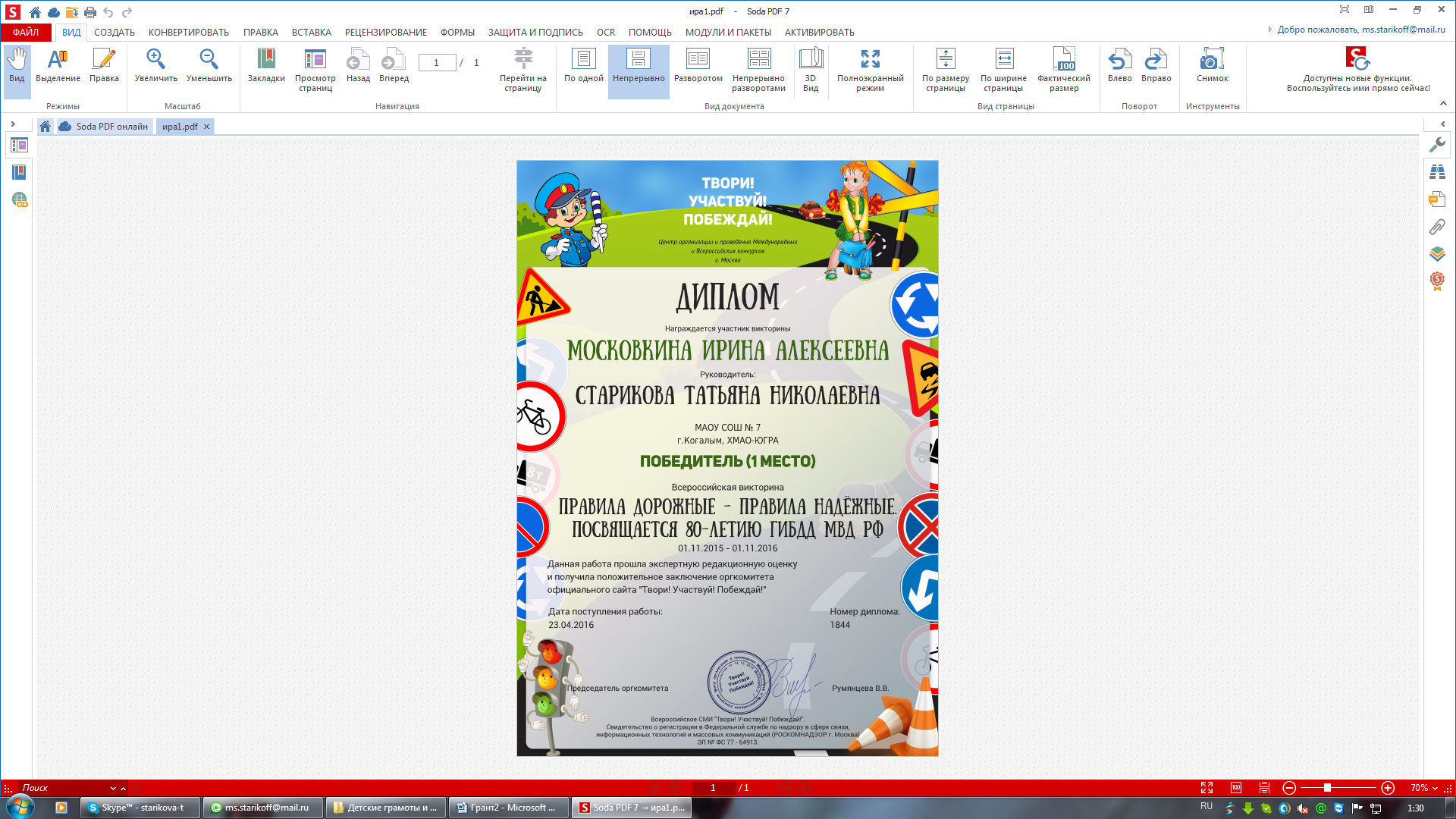 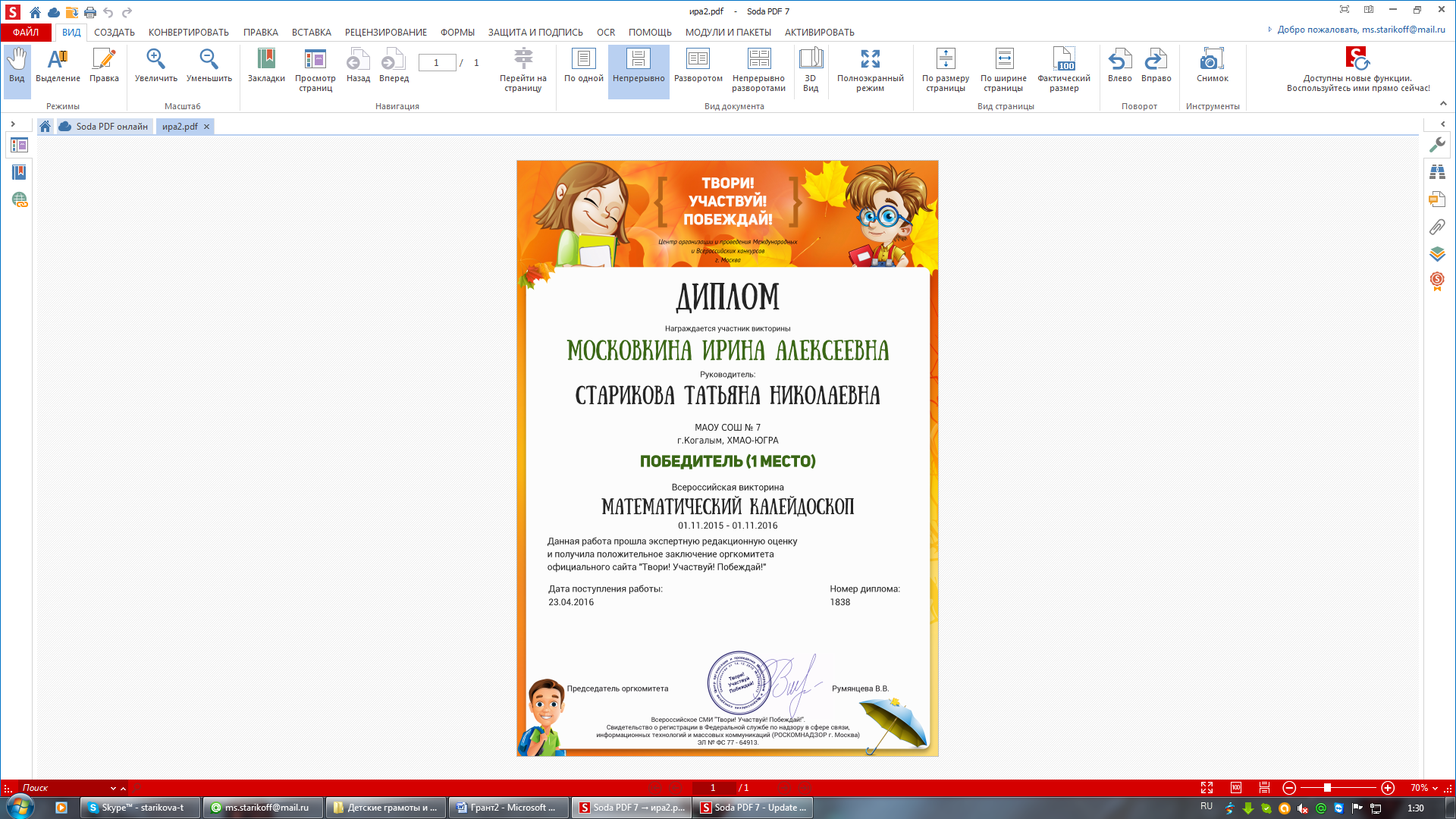 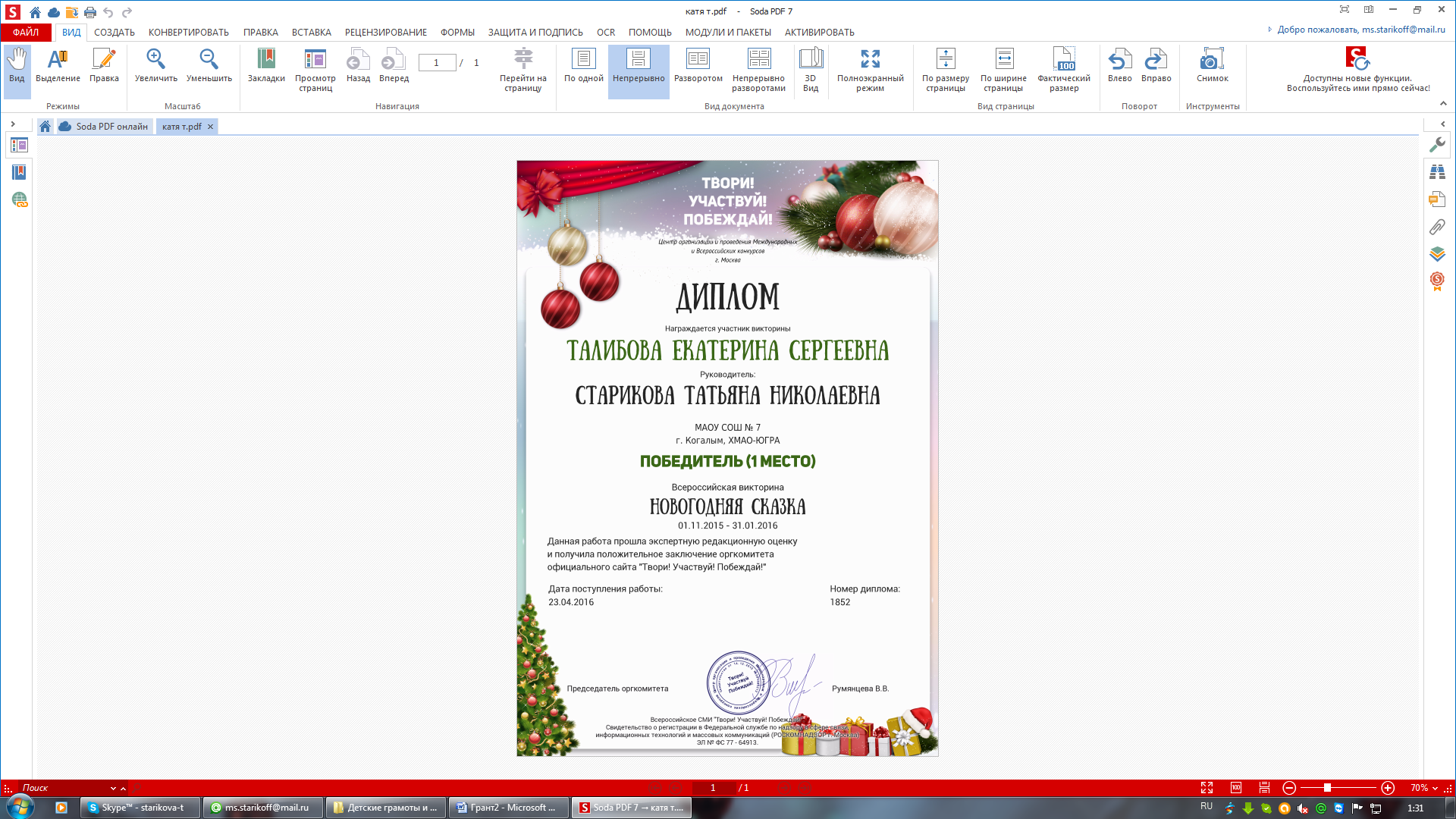 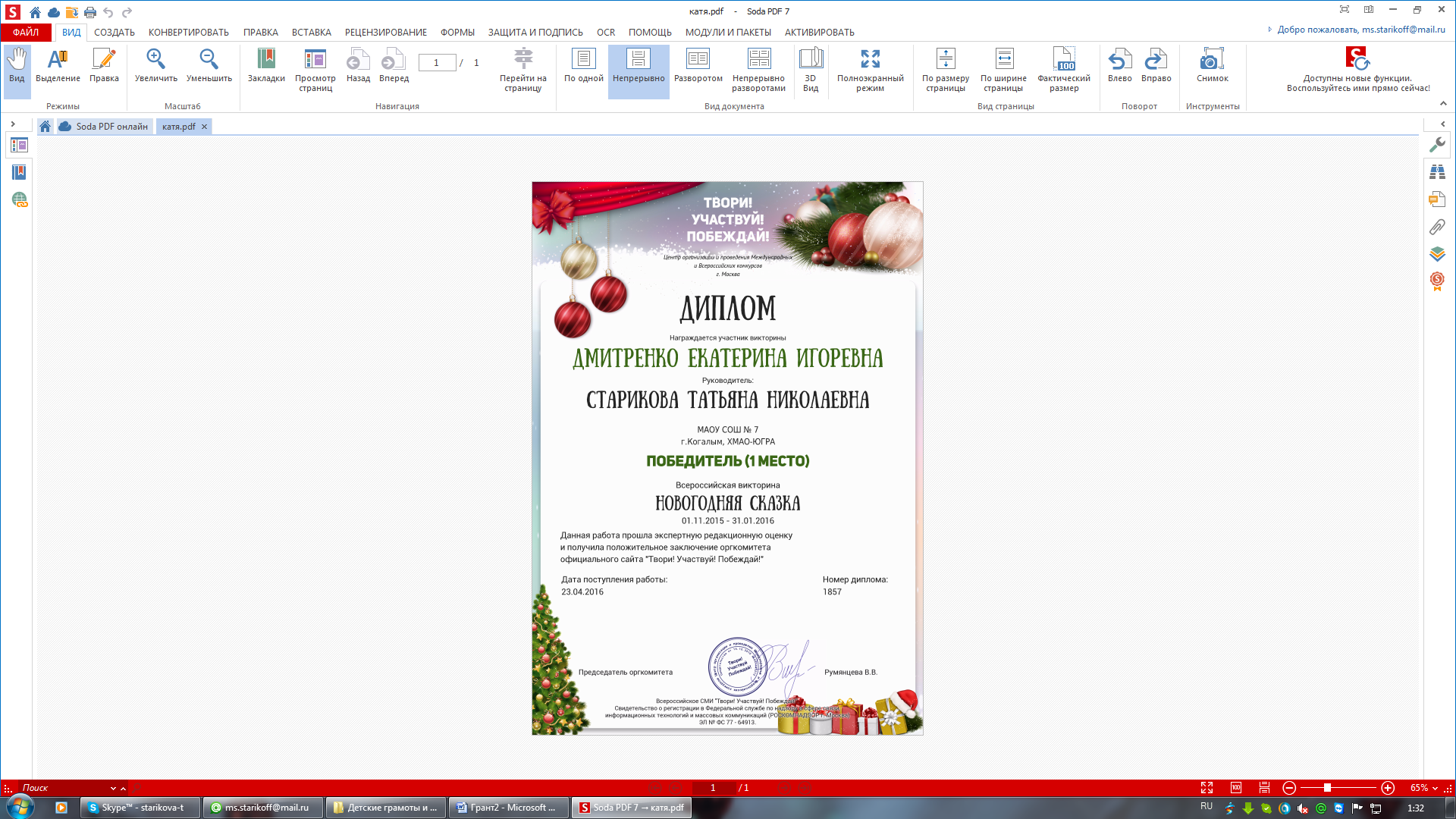 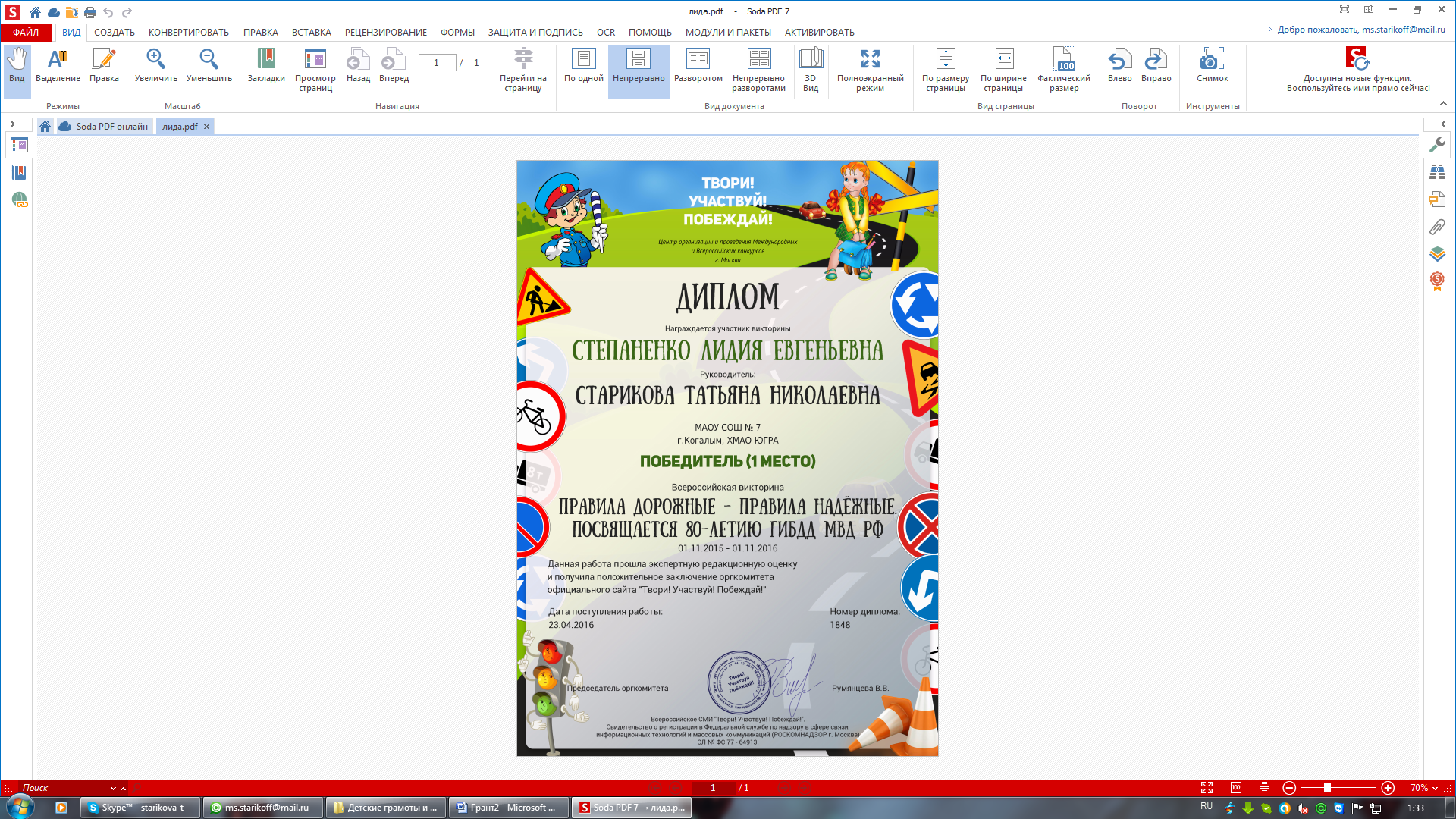 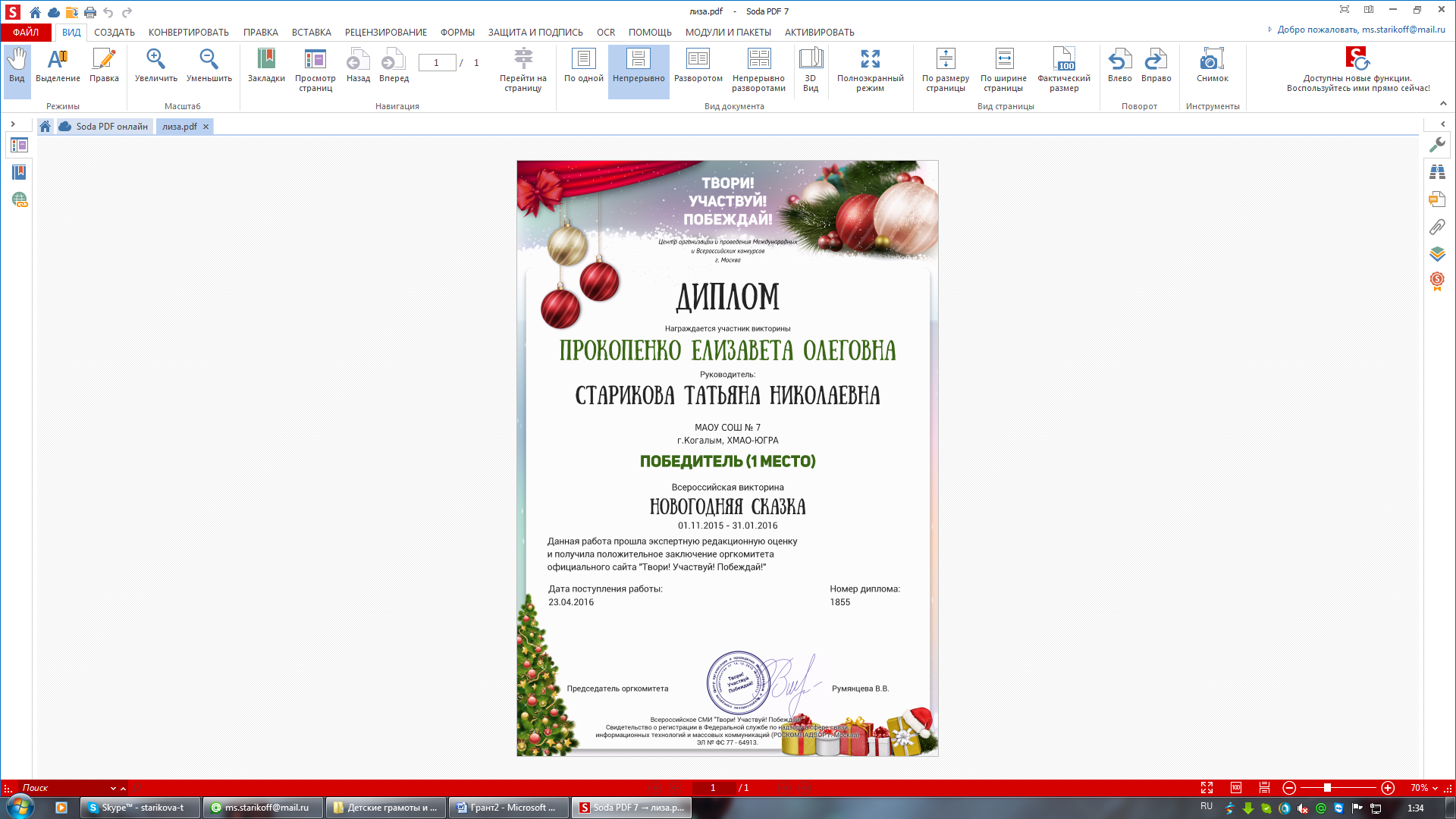 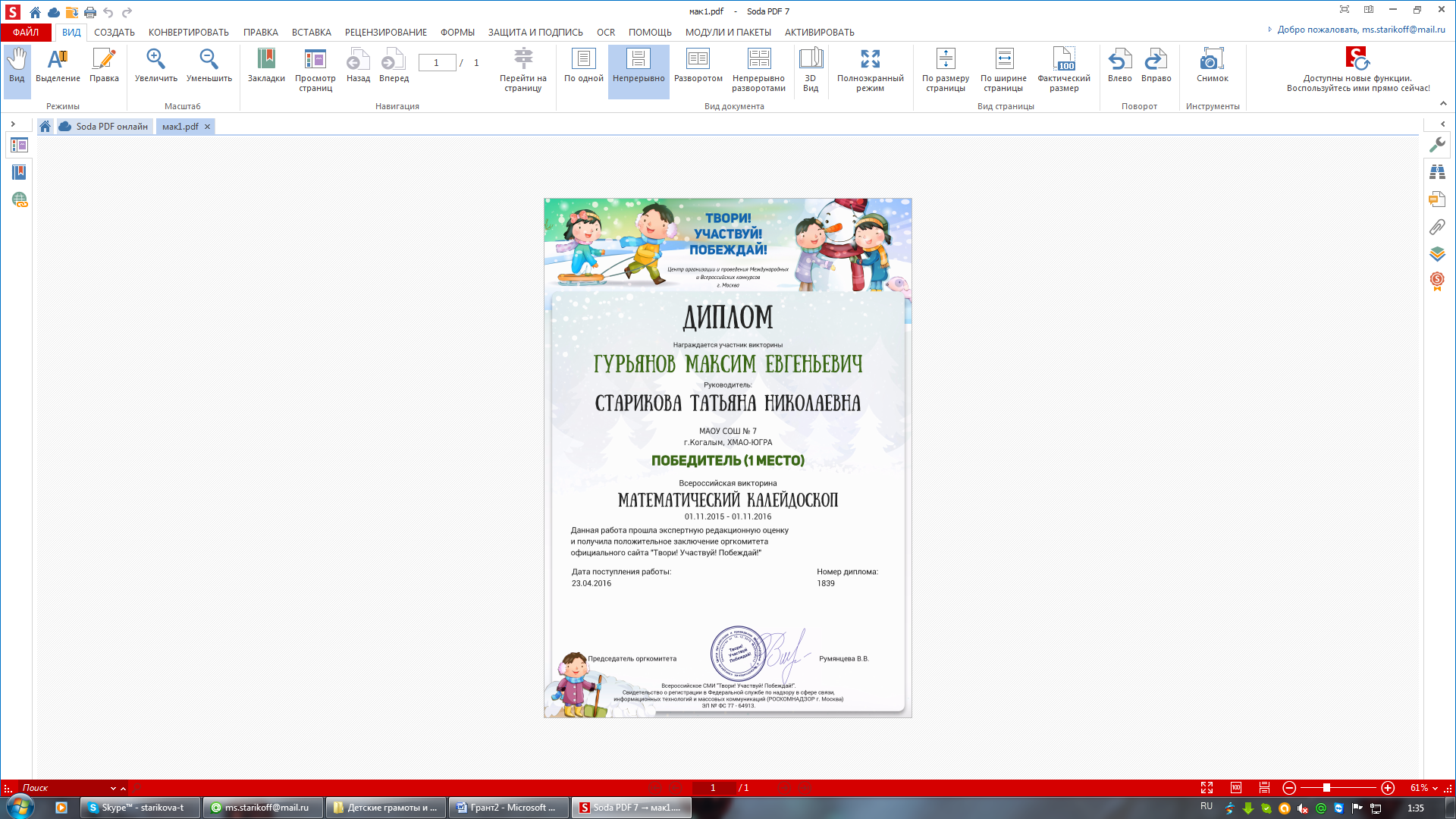 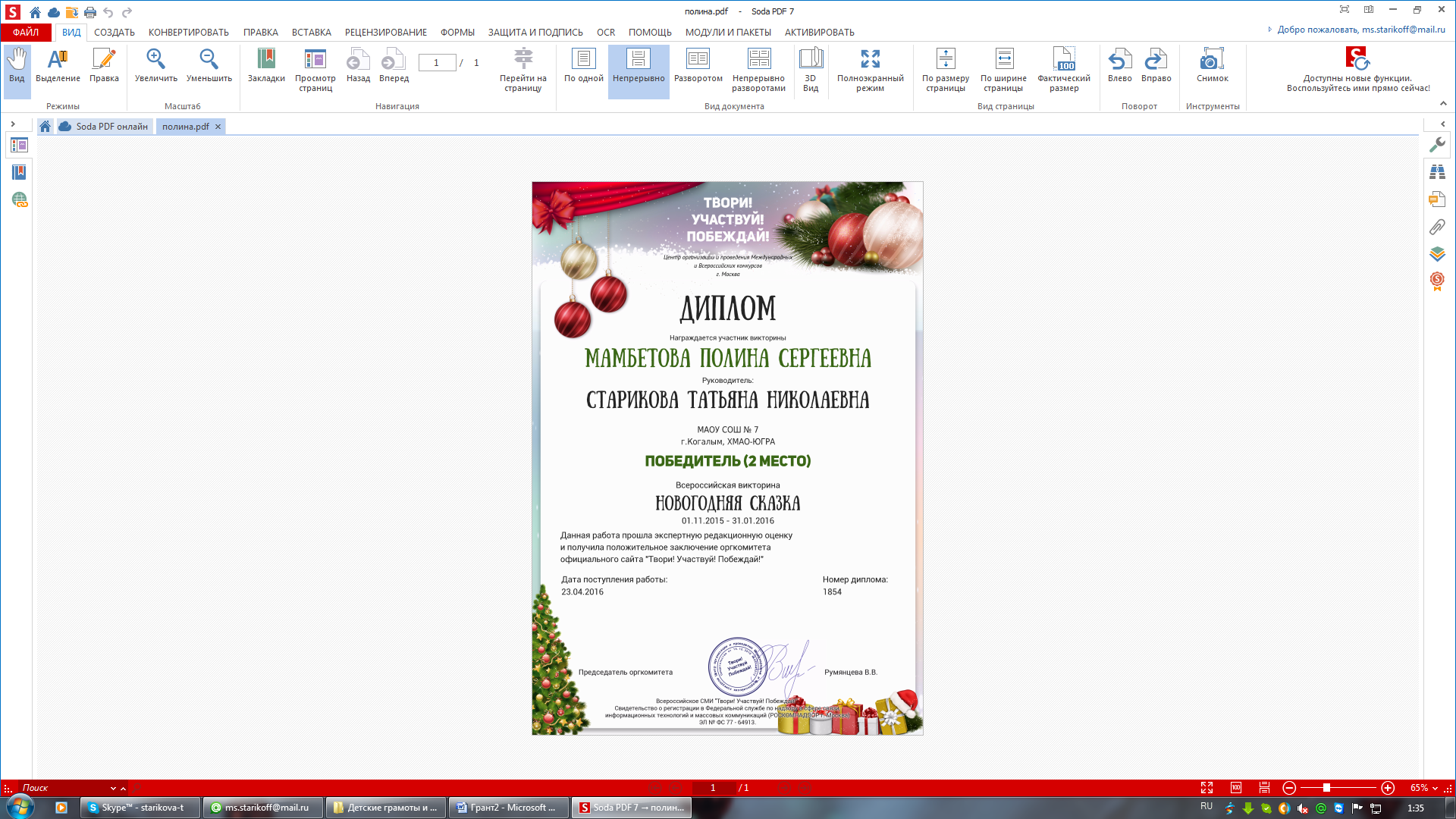 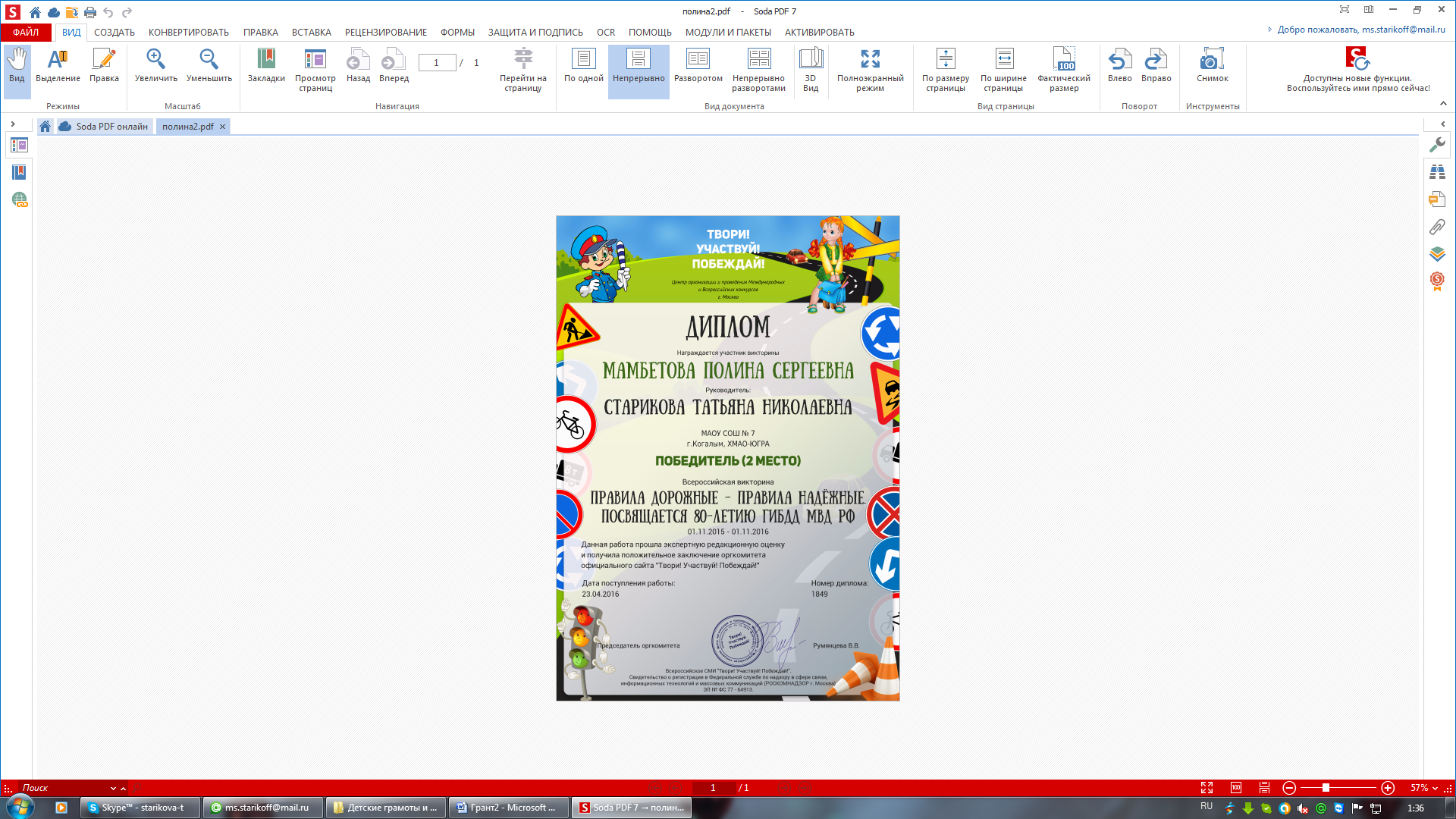 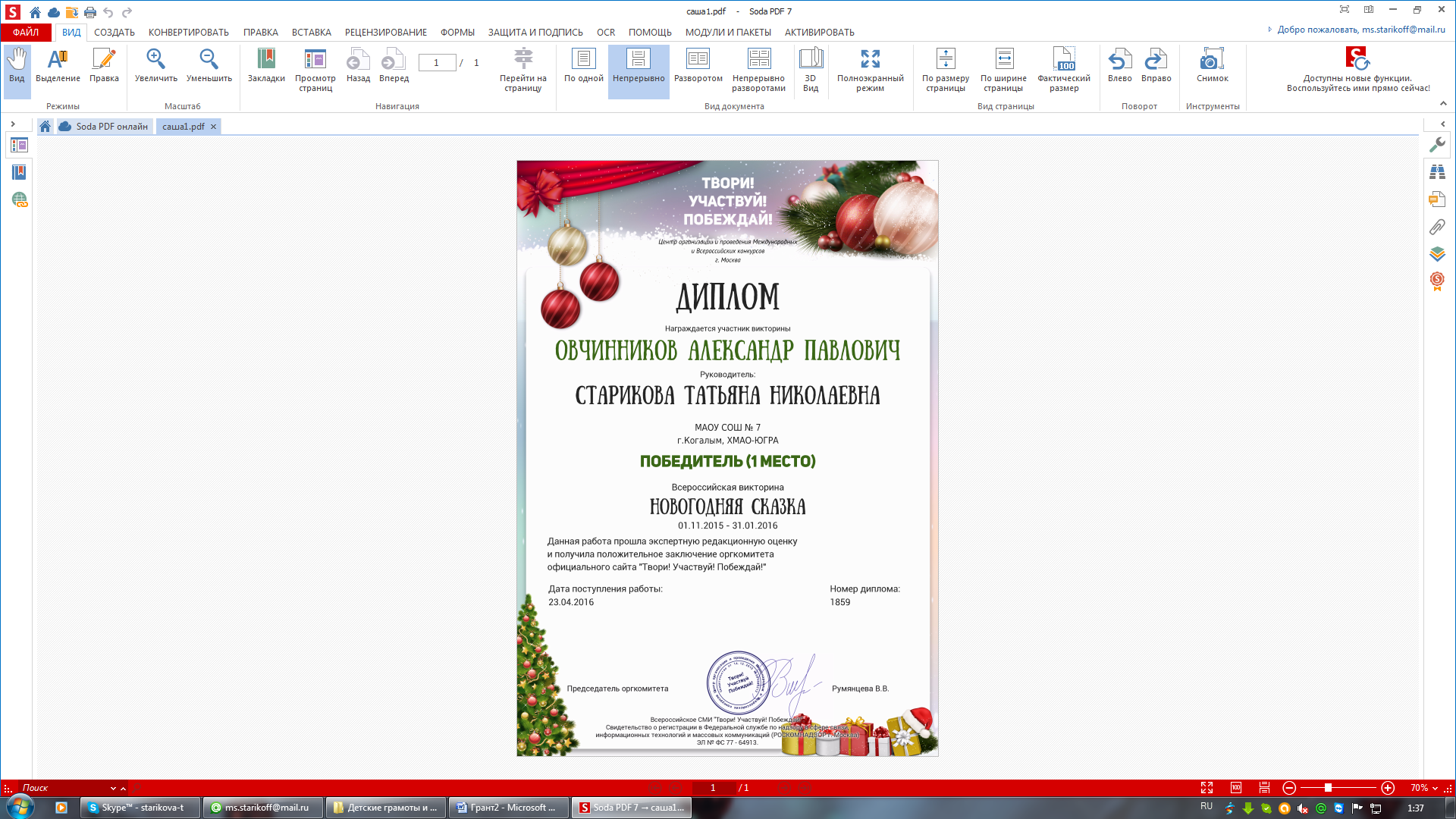 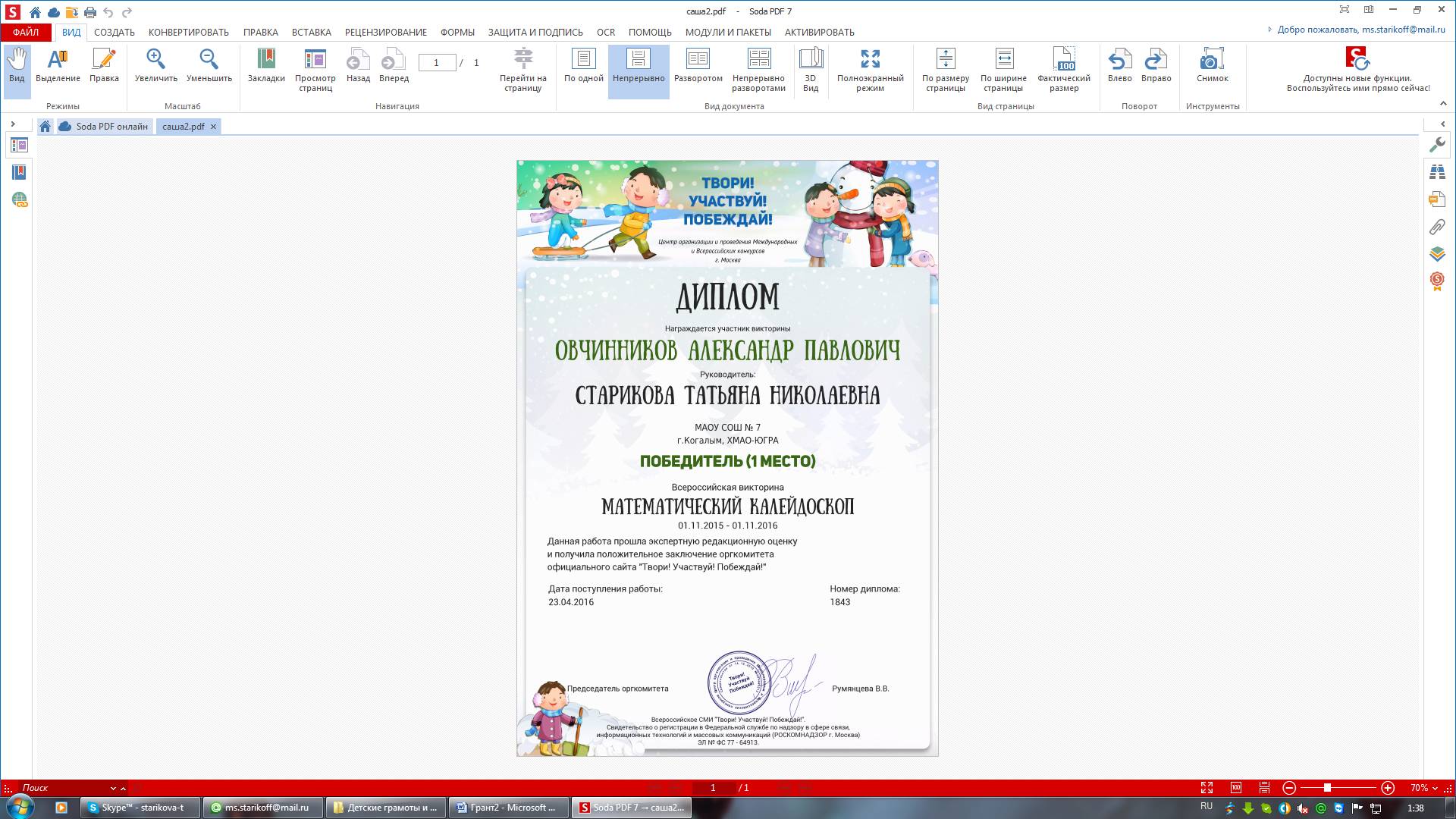 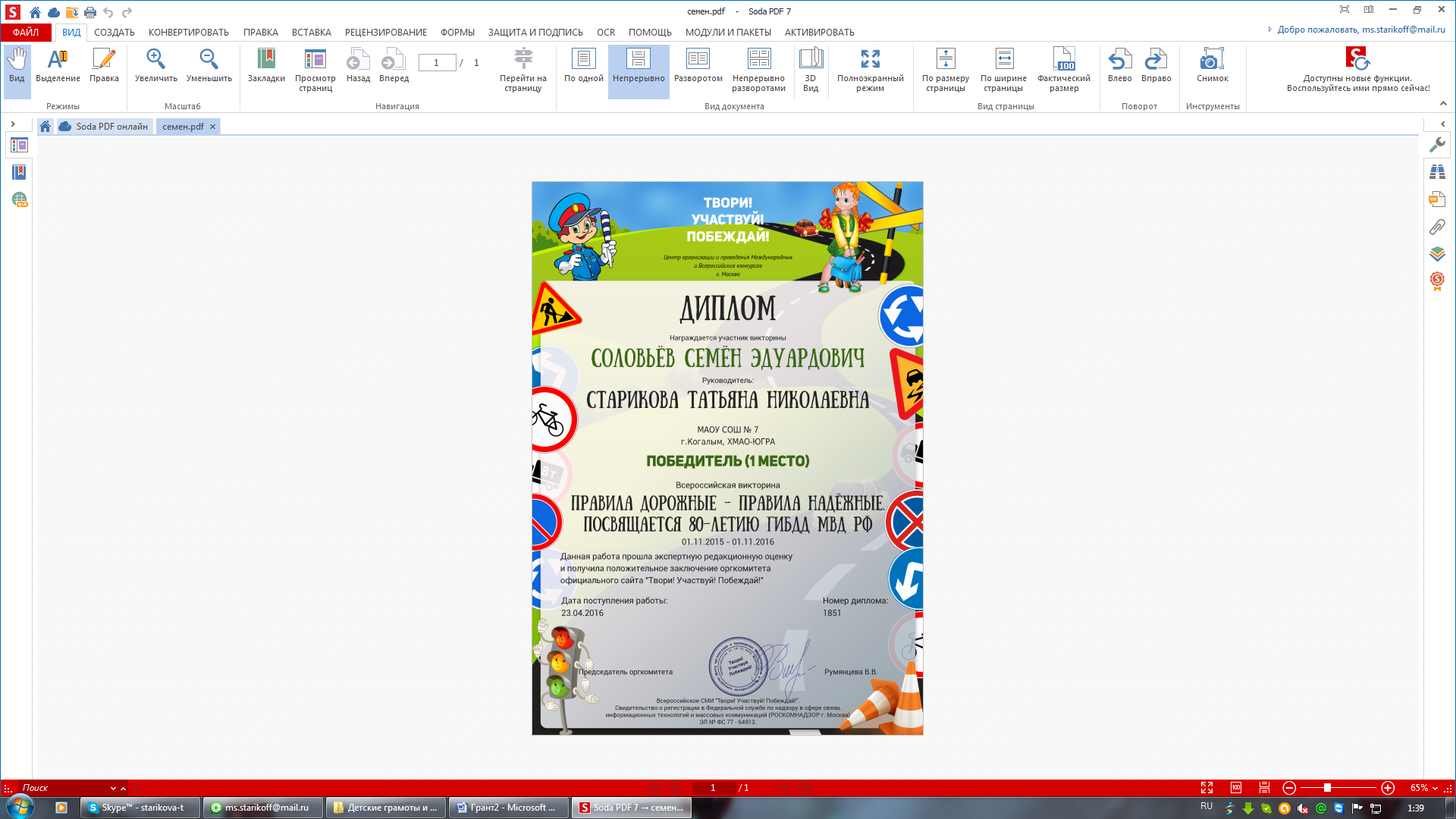 АКТИВНОСТЬ КЛАССА В МЕРОПРИЯТИЯХ РАЗНОГО УРОВНЯ 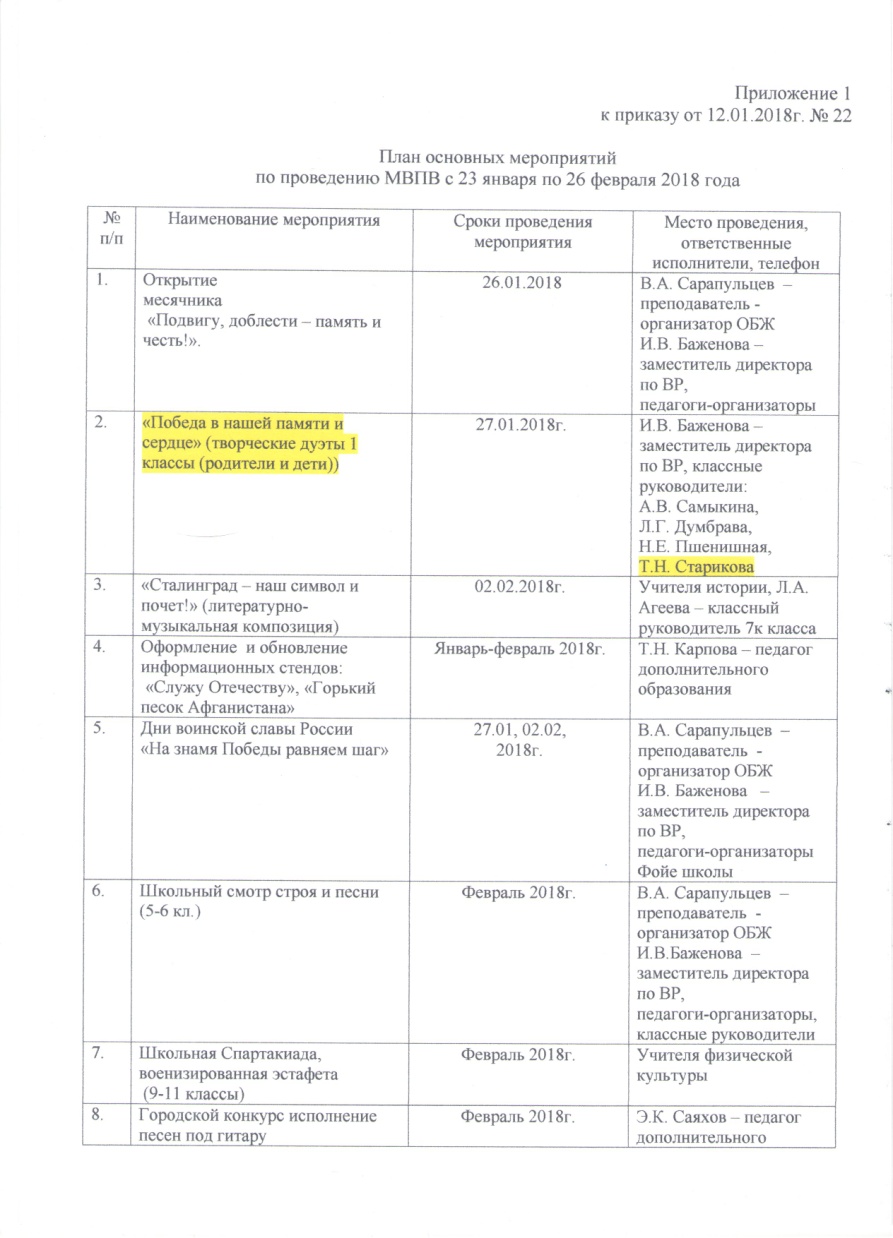 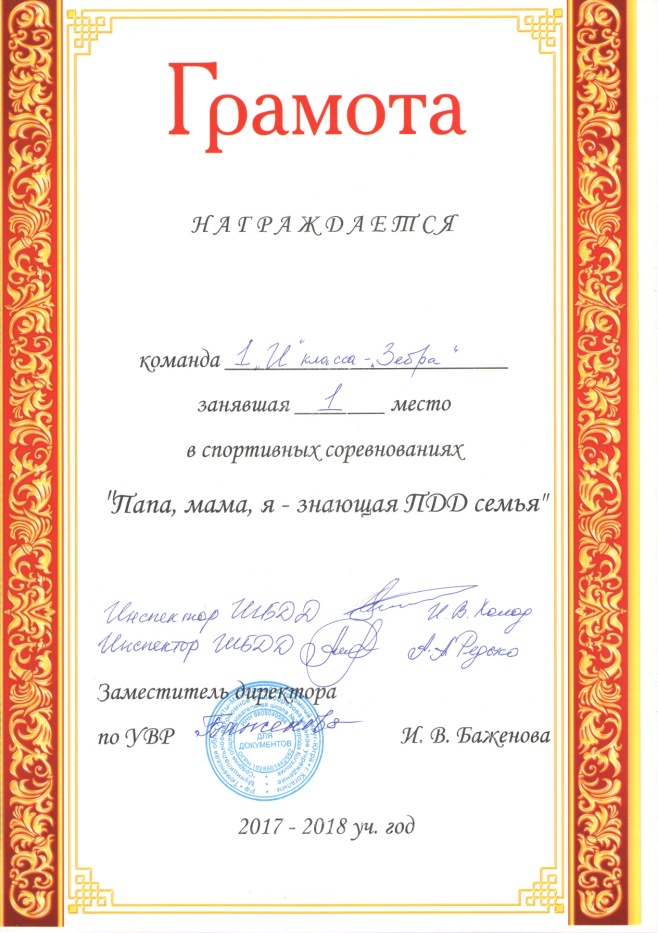 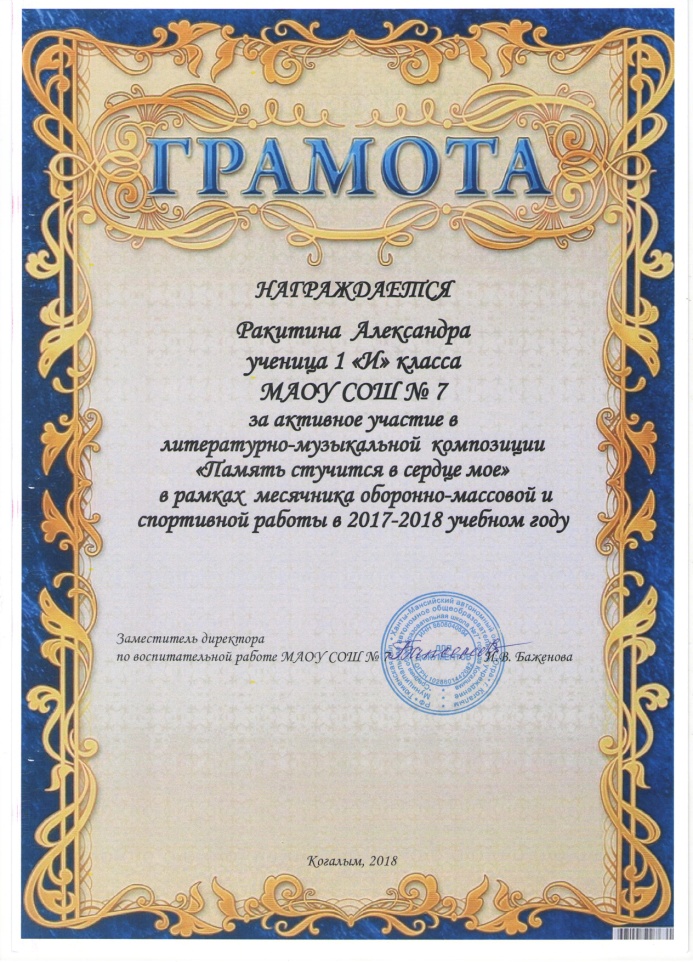 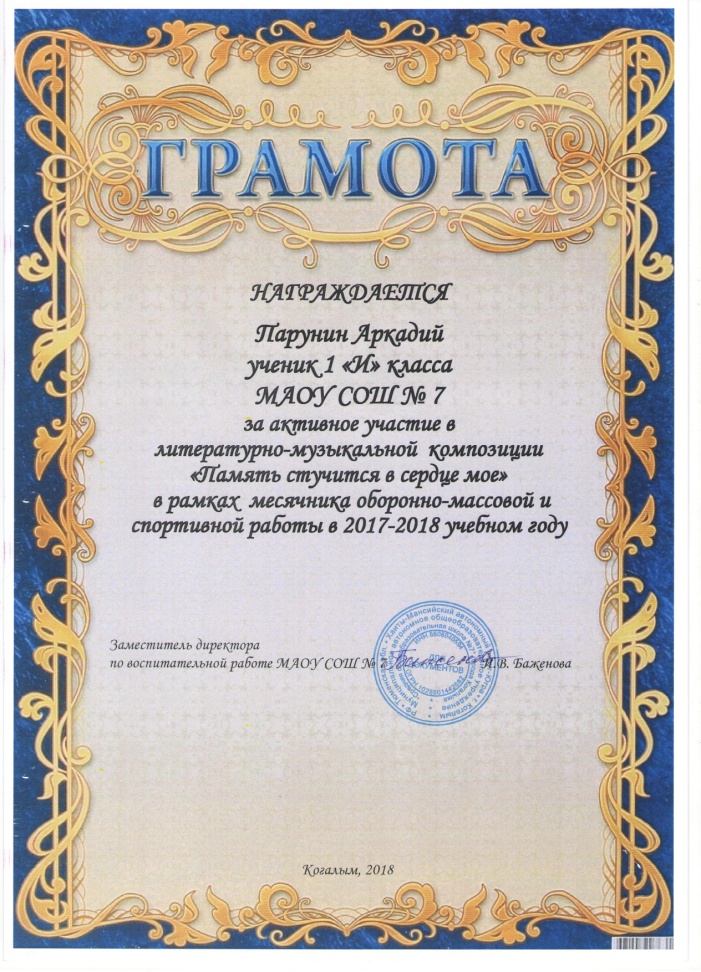 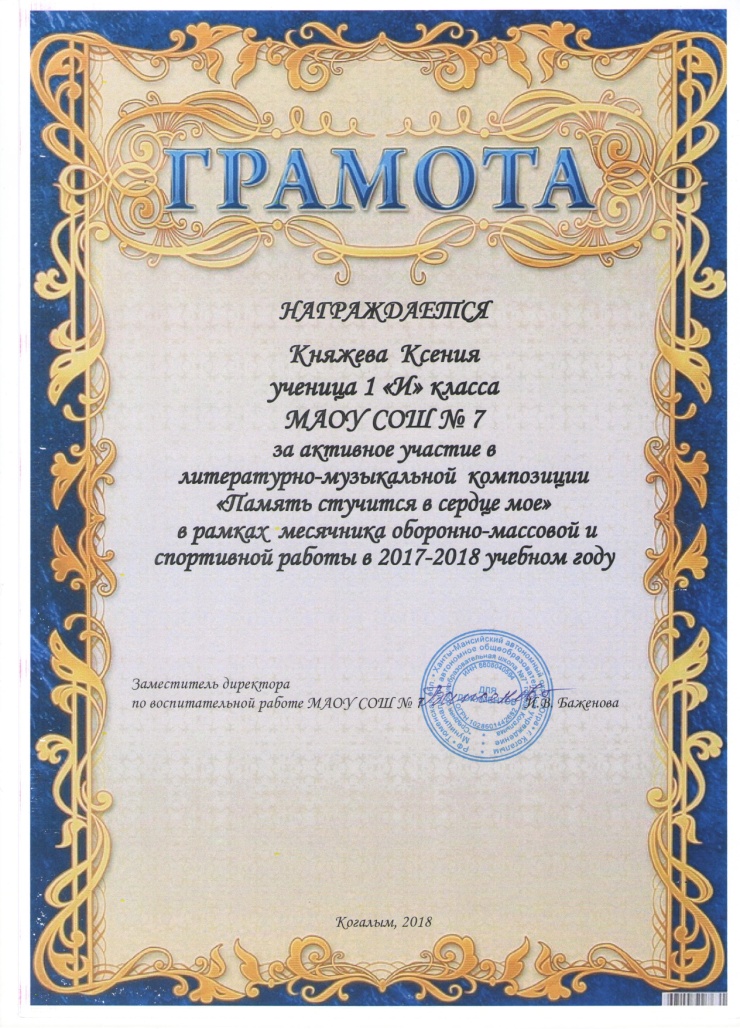 Муниципальный уровень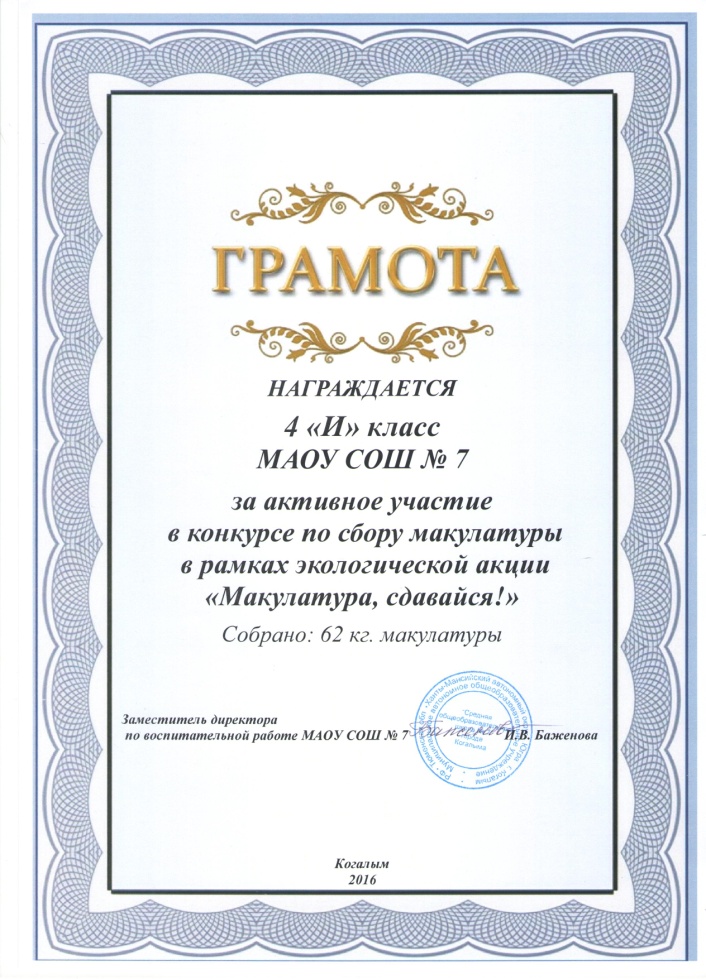 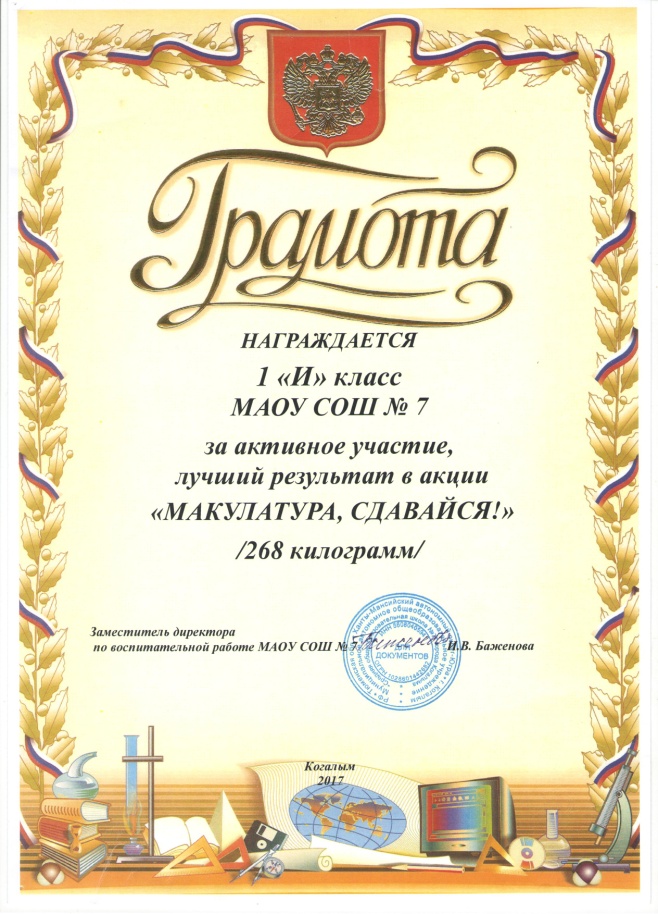 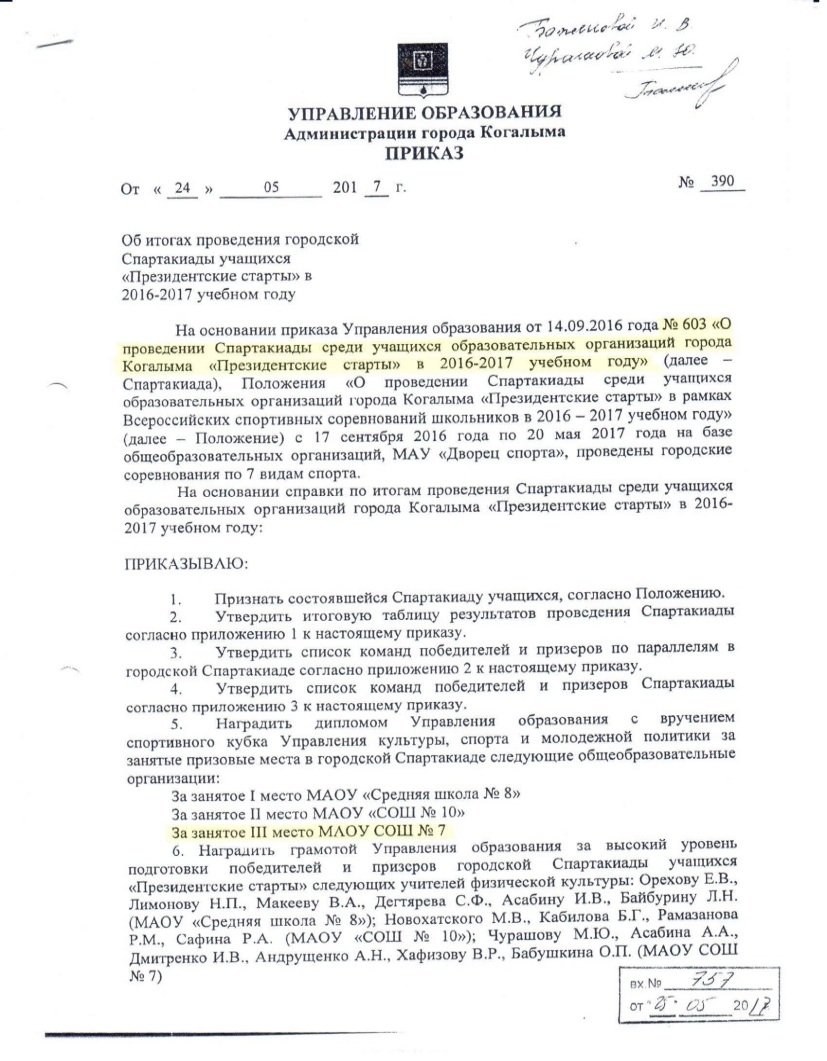 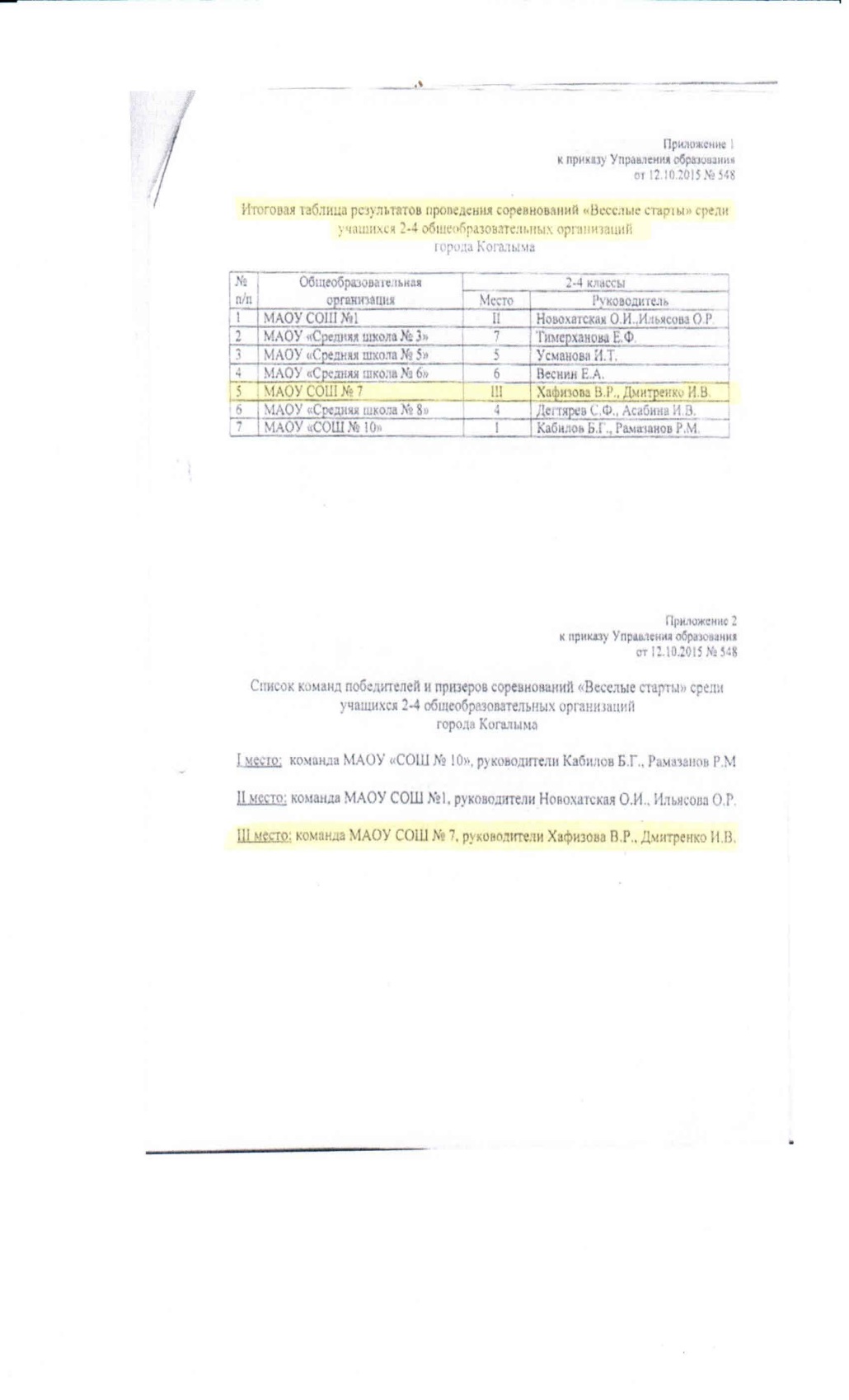 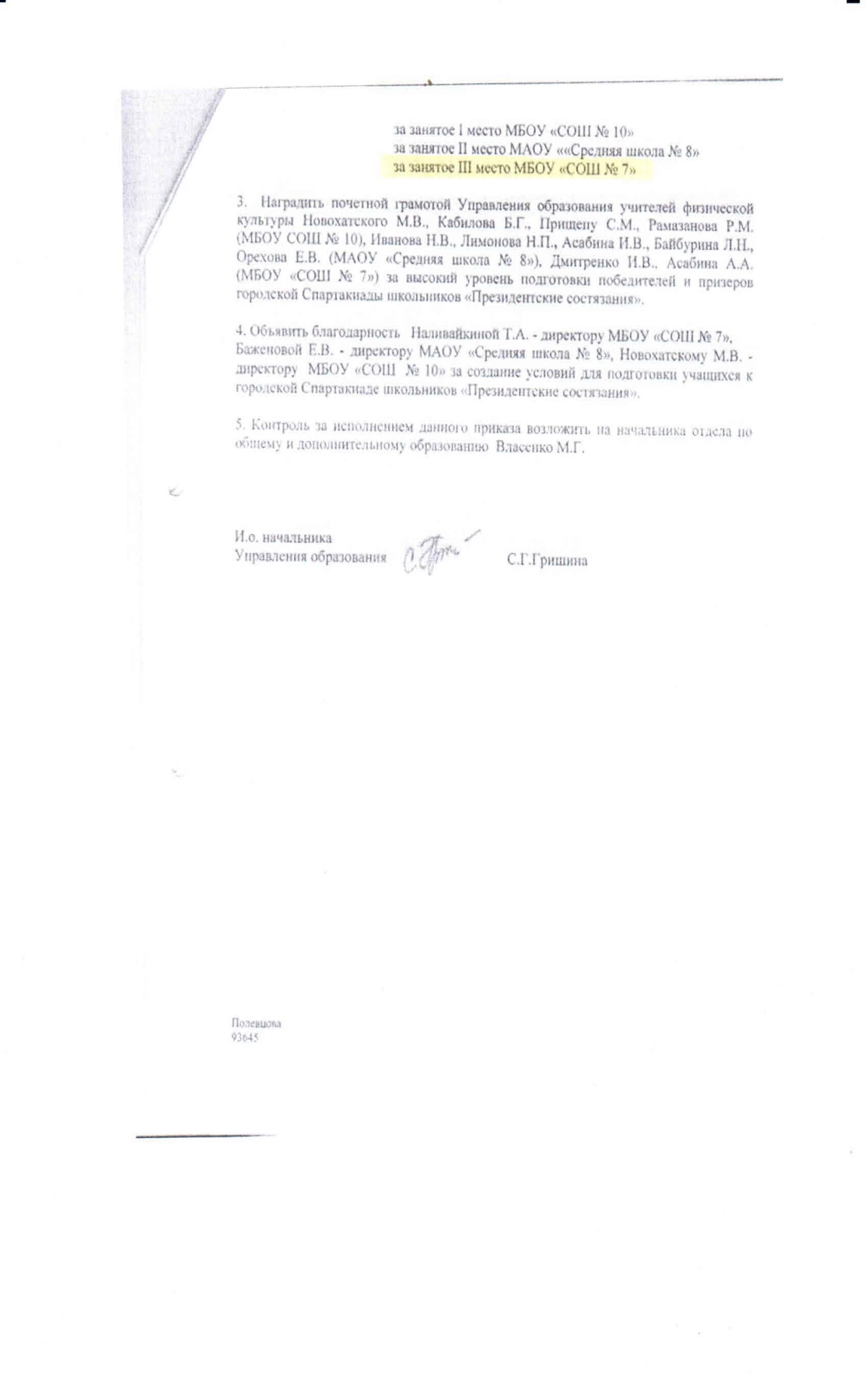 3. Региональный, федеральный, международный уровеньАкция «Бессмертный полк» 2015-2016 уч.г.; 2016-2017 уч.г., 2018-2019 уч.г.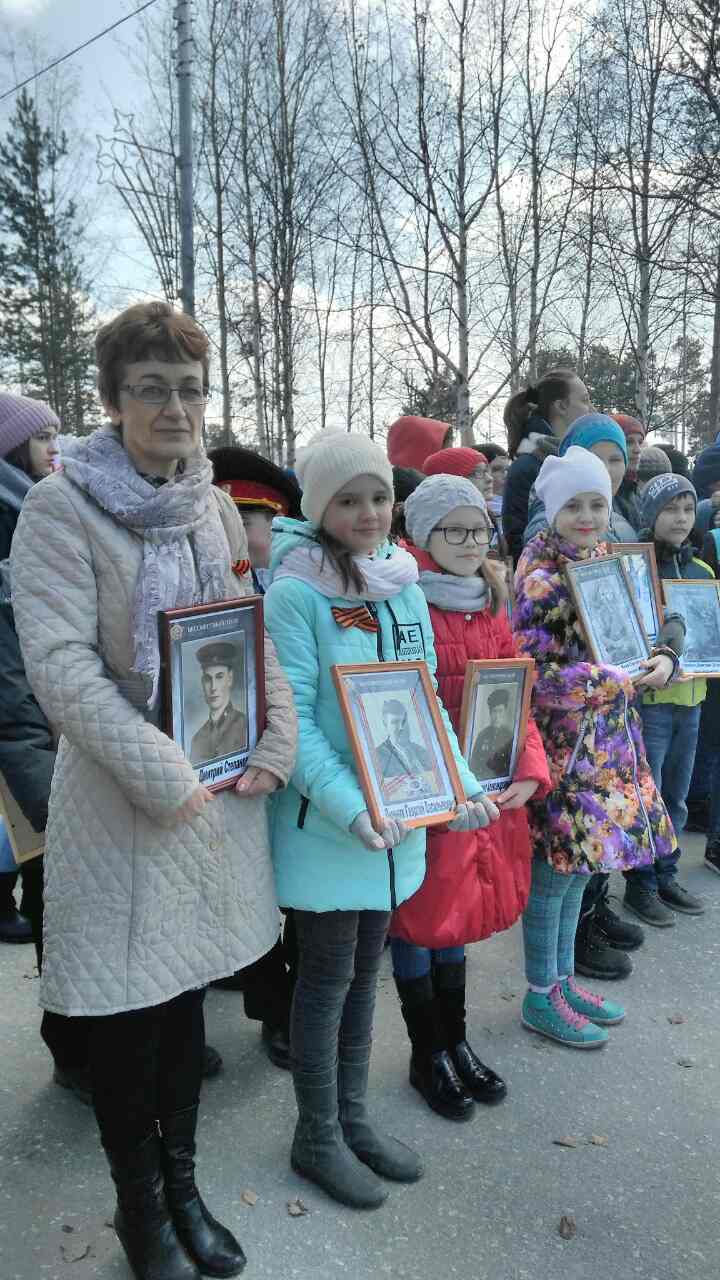 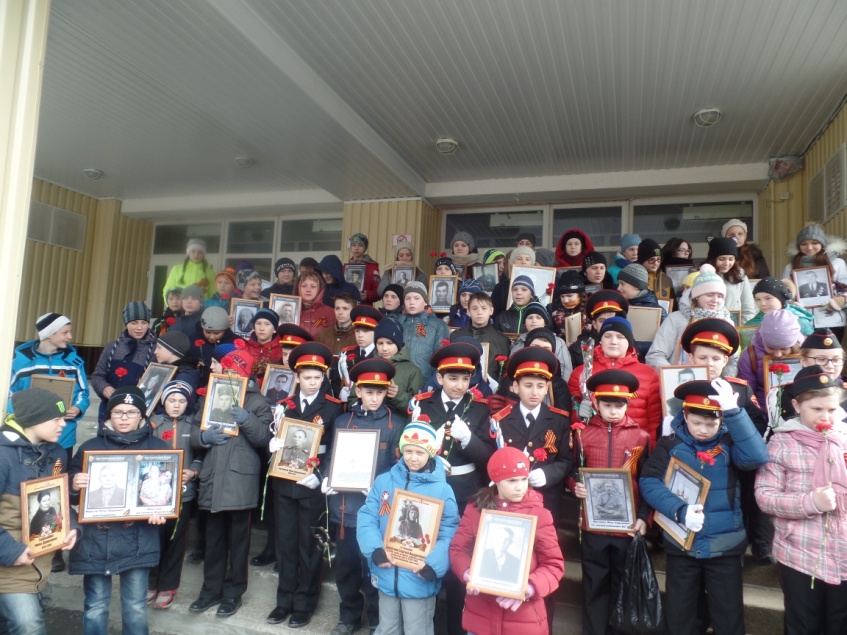 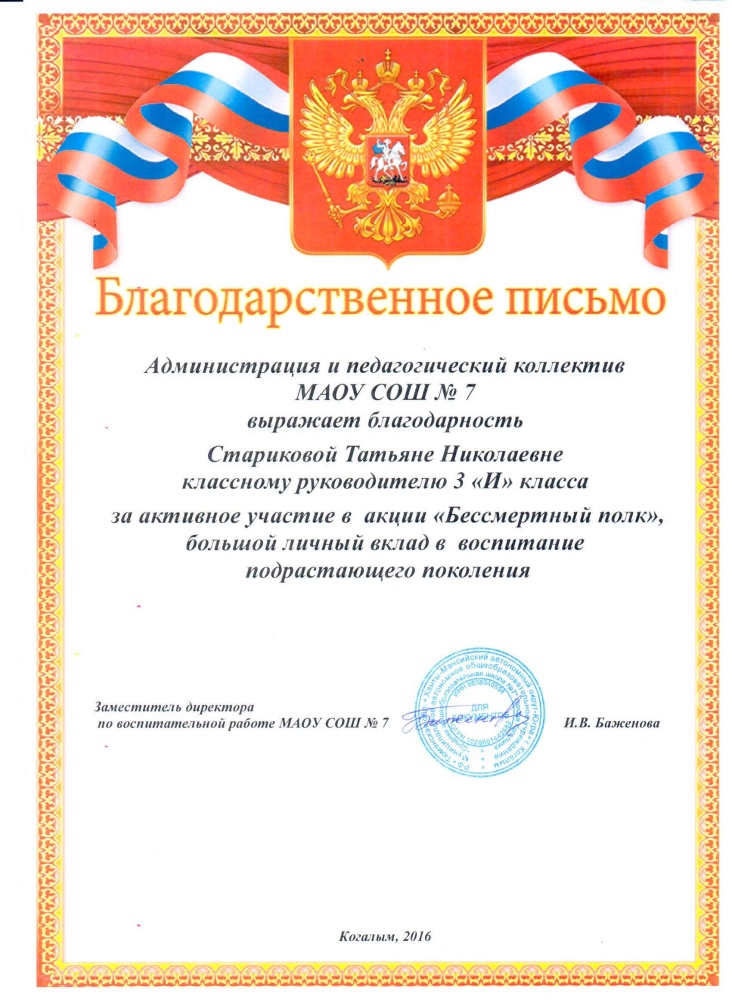 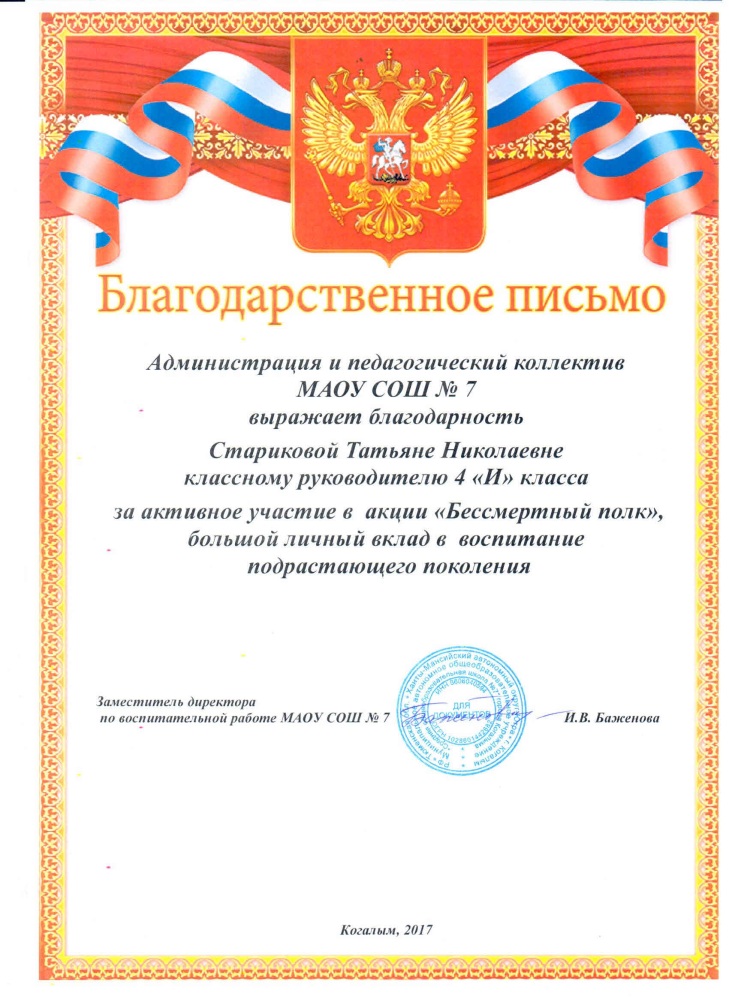 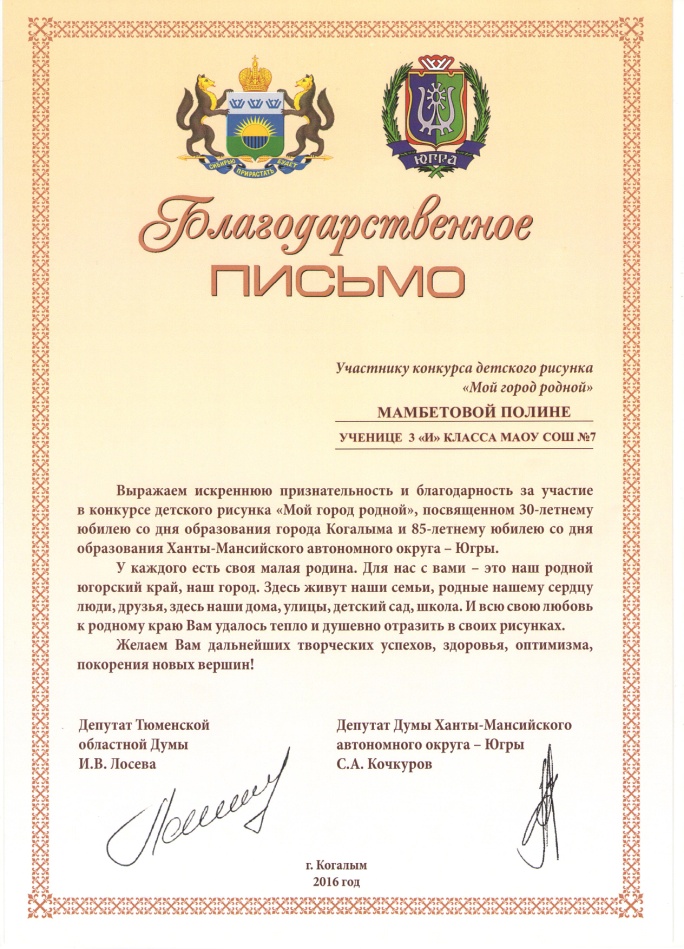 Учебный годФамилия, имя учащегосяНазвание конкурса (олимпиады)Результат2014-2015Прокопенко ЕлизаветаПалей АлександрСоловьёв СемёнМамбетова ПолинаМалимон ГеоргийМосковкина ИринаОвчинников АлександрСтепаненко ЛидияЗахарова ВарвараПершина ВладаАбдурахманова МиланаТитовская АлинаТалибова ЕкатеринаМеждународный чемпионат начальной школы «Вундеркинд» - Центр Дополнительного образования «Снейл»Участники13 человек2015-2016Прокопенко ЕлизаветаВсероссийская викторина «Бабушкины сказки» - 2015г.1 место2015-2016Московкина ИринаВсероссийская викторина «Бабушкины сказки» - 2015г.2 место2015-2016Палей АлександрВсероссийская викторина «Бабушкины сказки» - 2015г.2 место2015-2016Кузнецов КириллВсероссийская викторина «Бабушкины сказки» - 2015г.2 место2015-2016Малимон ГеоргийВсероссийская викторина «Бабушкины сказки» - 2015г.2 место2015-2016Гурьянов МаксимВсероссийская викторина «Бабушкины сказки» - 2015г.2 место2015-2016Мамбетова ПолинаВсероссийская викторина «Бабушкины сказки» - 2015г.3 место2015-2016Талибова ЕкатеринаВсероссийская викторина «Бабушкины сказки» - 2015г.3 место2015-2016Титовская АлинаВсероссийская викторина «Бабушкины сказки» - 2015г.3 место2015-2016Московкина ИринаМеждународная игра-конкурс «Русский медвежонок – языкознание для всех – 2015»Участник2 место3 местоУчастникУчастник2015-2016Близнюк АлёнаМеждународная игра-конкурс «Русский медвежонок – языкознание для всех – 2015»Участник2 место3 местоУчастникУчастник2015-2016Соловьёв СемёнМеждународная игра-конкурс «Русский медвежонок – языкознание для всех – 2015»Участник2 место3 местоУчастникУчастник2015-2016Кузнецов КириллМеждународная игра-конкурс «Русский медвежонок – языкознание для всех – 2015»Участник2 место3 местоУчастникУчастник2015-2016Захарова ВарвараМеждународная игра-конкурс «Русский медвежонок – языкознание для всех – 2015»Участник2 место3 местоУчастникУчастникМеждународный уровеньМеждународный уровеньМеждународный уровеньМеждународный уровеньМеждународный уровеньКласс Учебный годКоличество участниковКоличество победителейКоличество призёров2 класс2014-201518 участников (6 чел. участвовали в олимпиадах по разным предметам)-3 призёра3 класс2015-201628 участников (7 чел. участвовали в олимпиадах по разным предметам)5 призёров5 призёровКласс Учебный годУчастникиПредмет Результат 2 класс2014-2015Московкина Иринаматематикаучастник2 классБреус Агнияматематикаучастник2 классМамбетова Полинаматематикаучастник2 классСоловьёв Семёнматематикаучастник2 классАбдурахманова Миланаматематикаучастник2 классОвчинников Александрматематикаучастник2 класс2014-2015Московкина ИринаРусский язык3 место2 классБреус АгнияРусский языкучастник2 классМамбетова ПолинаРусский языкучастник2 классСоловьёв СемёнРусский языкучастник2 классАбдурахманова МиланаРусский языкучастник2 классОвчинников АлександрРусский языкучастник2 класс2014-2015Соловьёв СемёнЛитература3 место2 классОвчинников АлександрЛитература 3 место2 класс2014-2015Московкина ИринаОкружающий миручастник2 классБреус АгнияОкружающий миручастник2 классАбдурахманова МиланаОкружающий миручастник2 классМамбетова ПолинаОкружающий миручастник3 класс2015-2016Близнюк АлёнаРус.яз., литер.,ом5 призёров3 классБреус АгнияМатем, рус.яз., литер, ом5 призёров3 классГурьянов МаксимМатем, рус.яз., литер, ом5 призёров3 классМамбетова ПолинаМатем, рус.яз., литер, ом5 призёров3 классМосковкина ИринаМатем, рус.яз., литер, ом5 призёров3 классОвчинников АлександрМатем, рус.яз., литер, ом5 призёров3 классСоловьёв СемёнМатем, рус.яз., литер, ом5 призёровГодДистанционные олимпиады или предметные конкурсыУчастникиРезультат2014-2015Международная дистанционная олимпиада проекта «ИНФОУРОК» по русскому языкуМосковкина Ирина1 место2014-2015Международная дистанционная олимпиада проекта «ИНФОУРОК» по русскому языкуМамбетова Полина2 место2014-2015Международная дистанционная олимпиада проекта «ИНФОУРОК» по русскому языкуБреус Агния2 место2014-2015Международная дистанционная олимпиада проекта «ИНФОУРОК» по русскому языкуПрокопенко Елизавета2 место2014-2015Международная дистанционная олимпиада проекта «ИНФОУРОК» по русскому языкуОвчинников Александр2 место2014-2015Международная дистанционная олимпиада проекта «ИНФОУРОК» по русскому языкуСоловьёв Семён2 место2014-2015Международная дистанционная олимпиада проекта «ИНФОУРОК» по русскому языкуЗахарова Варвара2 место2014-2015Международная дистанционная олимпиада проекта «ИНФОУРОК» по русскому языкуАбдурахманова Милана2 место2014-2015Международная дистанционная олимпиада проекта «ИНФОУРОК» по русскому языкуМалимон Георгий2 место2014-2015Международная дистанционная олимпиада проекта «ИНФОУРОК» по литературеСоловьёв Семён1 место2014-2015Международная дистанционная олимпиада проекта «ИНФОУРОК» по литературеОвчинников Александр1 место2014-2015Международная дистанционная олимпиада проекта «ИНФОУРОК» по литературеМалимон Георгий1 место2014-2015Международная дистанционная олимпиада проекта «ИНФОУРОК» по литературеБреус Агния2 место2014-2015Международная дистанционная олимпиада проекта «ИНФОУРОК» по литературеМамбетова Полина3 место2014-2015Международная дистанционная олимпиада проекта «ИНФОУРОК» по литературеМосковкина Ирина3 место2014-2015Международная дистанционная олимпиада проекта «ИНФОУРОК» по литературеАбдурахманова Милана3 место2014-2015Международная дистанционная олимпиада проекта «ИНФОУРОК» по окружающему мируЕвко Олег1 место2014-2015Международная дистанционная олимпиада проекта «ИНФОУРОК» по окружающему мируПрокопенко Елизавета1 место2014-2015Международная дистанционная олимпиада проекта «ИНФОУРОК» по окружающему мируМалимон Георгий1 место2014-2015Международная дистанционная олимпиада проекта «ИНФОУРОК» по окружающему мируГолинькевич Валерия2 место2014-2015Международная дистанционная олимпиада проекта «ИНФОУРОК» по окружающему мируТалибова Екатерина2 место2014-2015Международная дистанционная олимпиада проекта «ИНФОУРОК» по окружающему мируТитовская Алина2 место2014-2015Международная дистанционная олимпиада проекта «ИНФОУРОК» по окружающему мируАбдурахманова Милана2 место2014-2015Международная дистанционная олимпиада проекта «ИНФОУРОК» по окружающему мируЗахарова Варвара3 место2014-2015Международная дистанционная олимпиада проекта «ИНФОУРОК» по окружающему мируКуцеволов ЕгорУчастник1 человек2015-2016Всероссийская олимпиада по математике «Один пишем два в уме»Московкина Ирина2 место2015-2016Всероссийская олимпиада по математике «Один пишем два в уме»Бреус Агния2 место2015-2016Всероссийская олимпиада по математике «Один пишем два в уме»Голинькевич Валерия2 место2015-2016Всероссийская олимпиада по математике «Один пишем два в уме»Гурьянов Максим2 место2015-2016Всероссийская олимпиада по математике «Один пишем два в уме»Талибова Екатерина2 место2015-2016Всероссийская олимпиада по математике «Один пишем два в уме»Малимон Георгий2 место2015-2016Всероссийская олимпиада по математике «Один пишем два в уме»Прокопенко Елизавета2 место2015-2016Всероссийская олимпиада по математике «Один пишем два в уме»Мамбетова Полина3 место2015-2016Всероссийская олимпиада по математике «Один пишем два в уме»Кузнецов Кирилл3 место2015-2016Всероссийская олимпиада по математике «Один пишем два в уме»Соловьёв Семён3 место2015-2016Всероссийская предметная олимпиада (www.Olimpis.ru) Дмитренко ЕкатеринаТалибова Екатерина3 место (2 диплома)2015-2016Всероссийская предметная олимпиада (www.Olimpis.ru) по математике, русскому языку, окружающему миру, информатике, литературе.Отарян РобертМалимон ГеоргийКузнецов КириллОвчинников АлександрБреус АгнияПалей АлександрСинько МихаилБлизнюк Алёна2 место (9 дипломов)2015-2016Всероссийская предметная олимпиада (www.Olimpis.ru) по математике, русскому языку, окружающему миру, информатике, литературе.Захарова ВарвараМалимон ГеоргийСоловьёв СемёнГурьянов МаксимСтепаненко ЛидияМосковкина ИринаБреус АгнияЕвко ОлегМамбетова ПолинаПрокопенко ЕлизаветаНабиуллин АртурСинько Михаил1 место (28 дипломов)2015-2019Всероссийская предметная олимпиада (www.Olimpis.ru)Титовская АлинаМалимон ГеоргийСоловьёв СемёнГурьянов МаксимСтепаненко ЛидияМосковкина ИринаБреус АгнияЕвко ОлегМамбетова ПолинаПрокопенко ЕлизаветаНабиуллин АртурСинько МихаилУчастник1 человек2015-2019Региональный конкурс «Крылатые фантазии»Юртов МаксимРакитина Александра3 место2 место2015-2019Международная предметная олимпиада «ЭМУ-эрудит» по предметам: математика, литературное чтение, русский язык, окружающий мир.83 участника5 призёров, остальные участники№Ф.И.учащегосяКол-вобалловМесто в конкурсеМестов регионеМесто в населённом пункте1Прокопенко Елизавета656512Палей Александр656513Соловьёв Семён656514Мамбетова Полина60111035Малимон Геогрий57141346Московкина Ирина57141347Овчинников Александр56151458Степаненко Лидия56151459Захарова Варвара541716610Першина Влада512019811Абдурахманова Милана512019812Титовская Алина512019813Талибова Екатерина48232210КонкурсУчастникиРезультатМуниципальный уровень (2014-2015 уч.г.)Муниципальный уровень (2014-2015 уч.г.)Муниципальный уровень (2014-2015 уч.г.)Городские соревнования «Спортивное многоборье»18 участниковУчастники    (5 место)Городские соревнования «Спортивное многоборье» (личный зачёт)Дмитренко Екатерина1 местоГородские соревнования «Спортивное многоборье» (личный зачёт)Абдурахманова Милана2 местоМуниципальные соревнования по лёгкой атлетике «Осенний кросс»Дмитренко Екатерина1 местоГородской конкурс чтецов «Моя Югра»Мамбетова Полина1 местоГородской конкурс рисунков «День Земли»Московкина Ирина3 местоГородской конкурс детского творчества «Хрустальная капель» Абдурахманова Милана1 местоГородская акция «Незабытый полк», посвящённая 70-летию Победы в ВОВ.Абдурахманова МиланаУчастникОкружной уровень (2014-2015 уч.г.)Окружной уровень (2014-2015 уч.г.)Окружной уровень (2014-2015 уч.г.)Окружной конкурс детского и юношеского творчества «Юнтагор»Бреус Агния3 местоФедеральный уровень (2014-2015 уч.г.)Федеральный уровень (2014-2015 уч.г.)Федеральный уровень (2014-2015 уч.г.)II Всероссийский конкурс «Ты – гений!» в номинации «Моя первая учительница», сочинение «Лучик света в моей школьной жизни» Таранников Владислав2 местоII Международный конкурс «Ты – гений!» в номинации «Детские исследовательские работы и проекты» Макарова Серафима Ерёменко АннаДипломантыIII Международного конкурса «Ты – гений!» в номинации «Детские исследовательские работы и проекты» Бреус АгнияМамбетова Полина1 местоПервенство Уральского федерального округа по спортивной гимнастикеДмитренко Екатерина3 местоМуниципальный уровень (2015-2016 уч.г.)Муниципальный уровень (2015-2016 уч.г.)Муниципальный уровень (2015-2016 уч.г.)Городские соревнования «Осенний кросс»Дмитренко Екатерина3 местоКраеведческая игра «Знай свой край»Соловьёв СемёнМосковкина Ирина3 местоГородской конкурс чтецов «Стихи великих поэтов России»Бреус Агния1 местоГородской краеведческий конкурс мультимедийных презентаций «Мой город Когалым»Дмитренко Екатерина1 местоГородской конкурс сочинений «Письмо-обращение к велосипедисту или пассажиру»Малимон Георгий1 местоФедеральный уровень (2015-2016 уч.г.)Федеральный уровень (2015-2016 уч.г.)Федеральный уровень (2015-2016 уч.г.)Всероссийские соревнования по спортивной гимнастике (лич.зачёт)Дмитренко Екатерина1 местоВсероссийские соревнования по спортивной гимнастике (лич.зачёт)Дмитренко Екатерина2 местоВсероссийская познавательная викторина «Новогодняя сказка»Малимон ГеоргийБлизнюк АлёнаДмитренко ЕкатеринаПрокопенко ЕлизаветаМамбетова ПолинаБреус АгнияТалибова ЕкатеринаОвчинников Александр1 место1 место1 место1 место2 место1 место1 место1 местоВсероссийская познавательная викторина по математикеМосковкина ИринаГурьянов МаксимПалей АлександрБреус АгнияБлизнюк АлёнаОвчинников Александр1 место1 место2 место1 место1 место1 местоВсероссийская познавательная викторина по ПДДМосковкина ИринаКуцеволов ЕгорМалимон ГеоргийТитовская АлинаСтепаненко ЛидияМамбетова ПолинаЗахарова ВарвараСоловьёв Семён1 место1 место1 место2 место1 место2 место3 место1 местоОкружной конкурс рисунков «Мой Когалым»Степаненко Лидия, Мамбетова Полина, Овчинников Александр, Московкина Ирина, Талибова Екатерина, Кузнецов Кирилл, Захарова Варвара7 участниковМуниципальный уровеньМуниципальный уровеньМуниципальный уровень2015-2016Краеведческая игра «Путешествие по Югре»Грамота УО - 3 место2015-2016Городские соревнования «Весёлые старты» среди учащихся 2-4 классовПриложение к приказу УО от 12.10.2015 № 548, 3 место2016-2017Сбор макулатуры в рамках городской экологической акции «Макулатура, сдавайся!»Грамота ОУ2016-2017Президентские соревнования (спортивные)Приказ УО «Об итогах проведения городской Спартакиады учащихся   3 место2017-2019Сбор макулатуры в рамках городской экологической акции «Макулатура, сдавайся!»Грамоты школы, грамота УОРегиональный, федеральный, международный уровеньРегиональный, федеральный, международный уровеньРегиональный, федеральный, международный уровень2015-2016Акция «Бессмертный полк»Фотоотчёт, грамота 2015-2016Окружной конкурс рисунков «Мой родной город»(Степаненко Л., Мамбетова П., Овчинников А., Московкина И., Талибова Е., Кузнецов К., Захарова В.)Благодарственное письмо за активное участие в окружном конкурсе, грамоты2016-2019Акция «Бессмертный полк»Фотоотчёт, грамота